26.04.2019                                                                                           №5АДМИНИСТРАЦИЯ ПИНЧУГСКОГО СЕЛЬСОВЕТАБОГУЧАНСКОГО РАЙОНАКРАСНОЯРСКОГО КРАЯП О С Т А Н О В Л Е Н И Е03.04.2019                                    п.Пинчуга                                          №47 -ПО внесении изменений в Схему теплоснабжения утвержденную Постановлением администрации Пинчугского сельсовета №86-П от 18.12.2013 года	           Во исполнение требований статей 6.23.29 Федерального закона от 27.07.2010г. № 190-ФЗ «О теплоснабжении», п.22 Требований к порядку разработки схем теплоснабжения, утвержденных постановлением Правительства РФ от 22.02.2012 г. №154, руководствуясь статьи 7 Устава Пинчугского сельсовета:1. Определить теплоснабжающей организацией МО Пинчугский сельсовет Богучанского района Красноярского края Акционерное общество «КрасЭко» г. Красноярск, ул. Деповская, 15.2. Определить единой теплоснабжающей организацией МО Пинчугский сельсовет Богучанского района Красноярского края Акционерное общество «КрасЭко»г. Красноярск, ул. Деповская, 15.3.  Контроль за исполнением настоящего постановления оставляю за собой.4. Опубликовать Постановление в газете «Пинчугский вестник» и разместить на официальном сайте.5. Постановление вступает в силу в день, следующий за днем его официального опубликования.Глава Пинчугского сельсовета				А.В. ЛогиновАДМИНИСТРАЦИЯ ПИНЧУГСКОГО СЕЛЬСОВЕТАБОГУЧАНСКОГО РАЙОНАКРАСНОЯРСКОГО КРАЯ 				            П О С Т А Н О В Л Е Н И Е                      16.04.2019                                     п. Пинчуга                                        № 54-пО внесении изменений в постановлениеот 12.12.2016 № 127-п «Об утверждении муниципальной программы «Профилактикатерроризма и экстремизма, а также  минимизации   и   (или)   ликвидации      последствий     проявлений    терроризма    и  экстремизма на территории  Пинчугского сельсовета» С целью создания обстановки спокойствия на улицах и других общественных местах Пинчугского сельсовета, антитеррористической защищенности населения, в соответствии с Федеральными законами от 06.10.2003 № 131-ФЗ «Об общих принципах организации местного самоуправления в Российской Федерации», от 25.07.2002 № 114-ФЗ «О противодействии экстремистской деятельности», от 06.03.2006 № 35-ФЗ «О противодействии терроризму», руководствуясь Уставом Пинчугского сельсовета:ПОСТАНОВЛЯЮ:1. Внести в постановление №127-п от 12.12.2016 «Об утверждении муниципальной программы  «Профилактика терроризма и экстремизма, а также минимизации   и   (или)   ликвидации последствий     проявлений    терроризма    и экстремизма на территории  Пинчугского сельсовета»  следующие изменения:   1. Муниципальную программу «Профилактика терроризма и экстремизма, а также минимизации   и   (или)   ликвидации последствий     проявлений    терроризма    и экстремизма на территории  Пинчугского сельсовета», в части ассигнований на 2019 год, изложить в новой редакции, согласно приложению.2. Контроль над выполнением Постановления оставляю за собой. 3. Постановление вступает в силу со дня подписания, и распространяется на правоотношения возникшие с 1 января 2019 года.    Глава Пинчугского сельсовета	                                                     А.В. ЛогиновПриложение № 1к постановлению АдминистрацииПинчугского сельсоветаот «16» апреля 2019 года № 54-пМуниципальная программа «Профилактика терроризма иэкстремизма, а также минимизации и (или)ликвидации последствий проявленийтерроризма и экстремизма на территорииПинчугского сельсовета» Паспорт программыСодержание проблемы и необходимость ее решенияПрограмма мероприятий по профилактике терроризма и экстремизма, а также минимизации и (или) ликвидации последствий проявлений терроризма и экстремизма на территории Пинчугского сельсовета является важнейшим направлением реализации принципов целенаправленной, последовательной работы по консолидации общественно-политических сил, национально-культурных, культурных и образовательных и социальных  учреждений. Формирование толерантного сознания и поведения, веротерпимости и миролюбия, профилактика различных видов экстремизма имеет в настоящее время особую актуальность, обусловленную сохраняющейся социальной напряженностью в обществе, продолжающимися межэтническими и межконфессиональными конфликтами, ростом сепаратизма и национального экстремизма, являющихся прямой угрозой безопасности населения.Особую настороженность вызывает снижение общеобразовательного и общекультурного уровня молодых людей, чем пользуются экстремистски настроенные радикальные политические и религиозные силы.
Таким образом, экстремизм, терроризм и преступность представляют реальную угрозу общественной безопасности, подрывают авторитет органов местного самоуправления и оказывают негативное влияние на все сферы общественной жизни. Их проявления вызывают социальную напряженность, влекут затраты населения, организаций и предприятий на ликвидацию прямого и косвенного ущерба от преступных деяний. Системный подход к мерам, направленным на предупреждение, выявление, устранение причин и условий, способствующих экстремизму, терроризму, совершению правонарушений, является одним из важнейших условий улучшения социально-экономической ситуации. Для реализации такого подхода необходима муниципальная программа по профилактике терроризма и  экстремизма, предусматривающая максимальное использование потенциала местного самоуправления и других субъектов в сфере профилактики правонарушений.Цели и задачи ПрограммыЦелями и задачами программы являются создание обстановки спокойствия на улицах и других общественных местах Пинчугского сельсовета, предупреждение возникновения ситуаций, представляющих опасность для жизни и здоровья граждан, усиление антитеррористической защищенности населения,  создание условий для деятельности добровольных формирований населения по охране общественного порядка, усиление профилактики безнадзорности и правонарушений несовершеннолетних, формирование позитивного общественного мнения о деятельности по профилактике экстремизма, терроризма и правонарушений, формирование в молодежной среде мировоззрения и духовно-нравственной атмосферы этнокультурного взаимоуважения, основанных на принципах уважения прав и свобод человека, стремления к межэтническому миру и согласию,  общественное осуждение и пресечение на основе действующего законодательства любых проявлений дискриминации, насилия, расизма и экстремизма на национальной и конфессиональной почве.Основные мероприятия ПрограммыПрограмма содержит комплекс мероприятий, направленных на решение поставленных задач.Перечень мероприятий Программы сформирован в Приложении №1 к Программе на основе приоритетности и необходимости тех или иных мероприятий с учетом финансовых затрат на их реализацию.Объемы финансирования ПрограммыФинансирование Программы осуществляется за счет средств местного бюджета. Затраты на реализацию Программы составляют  3,7 тыс.  руб.: 2017 год – 0,100 тыс. руб.; 2018 год – 0,100 тыс. руб.; 2019 год – 1,5 тыс. руб.; 2020 год – 1,0 тыс. руб.; 2021 год – 1,0 тыс. рублей.Ожидаемые результаты реализации ПрограммыРеализация мероприятий, предусмотренных Программой, будет способствовать созданию в общественных местах Пинчугского сельсовета обстановки спокойствия и безопасности, позволит снизить количество преступлений и правонарушений, в том числе среди молодежи, сформировать в молодежной среде толерантное мировоззрение, повысить ее духовно-нравственную культуру,  этнокультурное взаимоуважение.Эффективность Программы будет выражена снижением прямых и косвенных потерь от проявлений экстремизма, терроризма и преступлений в общественных местах.Сроки реализации ПрограммыМероприятия Программы  «Профилактика терроризма и экстремизма, а также минимизации и (или) ликвидации последствий проявлений терроризма и экстремизма на территории Пинчугского сельсовета» будут реализованы в течение 2017 – 2021 годов.Система контроля за реализацией ПрограммыКонтроль за выполнением Программы осуществляет Администрация Пинчугского сельсовета путем проведения мониторинга реализации мероприятий Программы и оценки достигнутых результатов.Приложение № 1к муниципальной ПрограммеМероприятия муниципальной программы «Профилактика терроризма и экстремизма, а также минимизации и (или) ликвидации последствий проявлений терроризма и экстремизма на территории Пинчугского сельсовета» ПИНЧУГСКИЙ  СЕЛЬСКИЙ СОВЕТ ДЕПУТАТОВБОГУЧАНСКОГО   РАЙОНАКРАСНОЯРСКОГО КРАЯРЕШЕНИЕ    18.04.2019г.                                п. Пинчуга                                       № 9«О внесении изменений в решение Пинчугского сельского Совета депутатов от 14.04.2016 г №1»В соответствии с Указом Главного управления МЧС России по Красноярскому краю от 13.04.2016 №4-2-16-5076 в целях защиты населенных пунктов от перехода природных пожаров, жизни здоровья граждан и принятия дополнительных мер по предупреждению возникновения чрезвычайных ситуаций в пожароопасный сезон 2019 года КЧС и ПБ РЕШИЛА:Создать на территории Пинчугского сельсовета маневренную группу в количестве 10 человек, руководствуясь приложением №2 к письму  Главного управления МЧС России по Красноярскому краю от 13.04.2016 №4-2-16-5075 (Приложение 1):.Включить в состав группы 1 ед.резервной техники, принадлежащий МПЧ-1: ЗИЛ 43362 рег.номер А 973 РВ.Назначить старшим маневренной группы Новоселова Александра Сергеевича (главного лесничего участкового Пинчугского лесничества).Председатель Пинчугского сельского                                          С.В.СавонинСовета депутатовПИНЧУГСКИЙ  СЕЛЬСКИЙ СОВЕТ ДЕПУТАТОВБОГУЧАНСКОГО   РАЙОНАКРАСНОЯРСКОГО КРАЯРЕШЕНИЕ    18.04.2019г.                                п. Пинчуга                                       № 9«О внесении изменений в решение Пинчугского сельского Совета депутатов от 14.04.2016 г №1»В соответствии с Указом Главного управления МЧС России по Красноярскому краю от 13.04.2016 №4-2-16-5076 в целях защиты населенных пунктов от перехода природных пожаров, жизни здоровья граждан и принятия дополнительных мер по предупреждению возникновения чрезвычайных ситуаций в пожароопасный сезон 2019 года КЧС и ПБ РЕШИЛА:Создать на территории Пинчугского сельсовета маневренную группу в количестве 10 человек, руководствуясь приложением №2 к письму  Главного управления МЧС России по Красноярскому краю от 13.04.2016 №4-2-16-5075 (Приложение 1):.Включить в состав группы 1 ед.резервной техники, принадлежащий МПЧ-1: ЗИЛ 43362 рег.номер А 973 РВ.Назначить старшим маневренной группы Новоселова Александра Сергеевича (главного лесничего участкового Пинчугского лесничества).Председатель Пинчугского сельского                                          С.В.СавонинСовета депутатовПИНЧУГСКИЙ СЕЛЬСКИЙ СОВЕТ ДЕПУТАТОВБОГУЧАНСКОГО РАЙОНАКРАСНОЯРСКОГО КРАЯР Е Ш Е Н И Е26.04. 2019 г                                            п. Пинчуга                                               №  11Об отчете исполнения бюджетаПинчугского сельсовета за 2018 год                Заслушав и обсудив отчет главы Пинчугского сельсовета Логинова А.В. о проекте  местного бюджета и отчет о его  исполнении за 2018 год, на основании ст. 264.5, ст. 264.6 Бюджетного кодекса РФ и п.1 ст. 14 Устава  Пинчугского сельсовета, Пинчугский сельский Совет депутатов   Р Е Ш И Л:Утвердить отчет об исполнении бюджета Пинчугского сельсовета за 2018 год  по доходам  в  сумме 8 935 225,27 рублей и   по расходам   в  сумме 9 007 609,46 рублей. Утвердить исполнение бюджета по доходам  Пинчугского сельсовета  за 2018 год согласно приложениям № 1, № 2 к настоящему решению.Утвердить ведомственную структуру расходов бюджета Пинчугского сельсовета за 2018 год согласно приложению № 3 к настоящему решению.Утвердить исполнение расходов бюджета Пинчугского сельсовета за 2018 год по функциональной классификации согласно приложению № 4 к настоящему решению.Утвердить источники внутреннего финансирования дефицита бюджета Пинчугского сельсовета за 2018 год в сумме 193 136,15 рублей согласно приложениям № 5, №  6 к настоящему решению.Контроль над исполнением настоящего решения возложить на председателя Пинчугского сельского Совета депутатов Савонина С.В.Настоящее Решение вступает в силу после официального опубликования в газете «Пинчугский вестник».      Председатель Пинчугского       Сельского Совета депутатов                                                                     С.В. Савонин      Глава Пинчугского сельсовета				                              А.В. Логинов					                                          ПОЯСНИТЕЛЬНАЯК ОТЧЕТУ ОБ ИСПОЛНЕНИИ БЮДЖЕТА ПИНЧУГСКОГОСЕЛЬСОВЕТА ЗА 2018 ГОД1. ОБЩИЕ ХАРАКТЕРИСТИКИ ИСПОЛНЕНИЯ ДОХОДНОЙ ЧАСТИ БЮДЖЕТА ПИНЧУГСКОГО СЕЛЬСОВЕТА           Решением Пинчугского сельского Совета «О бюджете сельсовета на 2018год и плановый период 2019-2020 годов» доходы бюджета были утверждены в сумме                  7 375 675,00 рублей.  В течение 2018 года плановые назначения по доходам корректировались 5 раз, в результате  чего сумма доходов бюджета составила 8 923 175,40  рублей, в том числе собственные доходы   1 953 616,60  рублей. Фактическое исполнение доходной части бюджета в сумме  8 935 225,27  рублей, что составило 100,62 %, что на 12 049,87 рублей  больше утвержденного плана. Структура исполнения доходов бюджета сельсовета в 2018 году приведена в таблице № 1 и выглядит следующим образом:                                                                                      	                                        	              Таблица № 1Укрупненная структура исполнения бюджета сельсовета за 2018 год          Источниками собственных доходов бюджета сельсовета являются: налог на доходы физических лиц; налог на имущество (налог на имущество физических лиц и земельный налог);акцизы по подакцизным товарам (продукции), производимым на территории Российской Федерации;Государственная пошлина за совершение нотариальных действий должностными лицами органов местного самоуправления, уполномоченными в соответствии с законодательными актами Российской Федерации на совершение нотариальных действий;доходы от использования имущества, находящегося в государственной и муниципальной собственности;доходы от продажи материальных и нематериальных активов (продажа земельных участков).             Структура основных источников доходов бюджета сельсовета приведена в таблице № 2 и выглядит следующим образом:                       Таблица № 2Структура основных источников доходов бюджета сельсоветаКак видно из таблицы 2 значительный удельный вес в общем составе доходов бюджета за 2017, 2018гг составляют безвозмездные поступления (83,8% в 2017 г и 78,0% в 2018г) наблюдается уменьшение данного дохода. Этот показатель составляет 9 969 558,80 рублей, что свидетельствует о полной финансовой несамостоятельности (или зависимости)  муниципального образования. Динамика поступления доходов сельсовета показана на рисунке 1.        Рисунок 1 Динамика поступлений доходов за 2018 год Пинчугского сельсовета, в рублях2. ДОХОДЫ БЮДЖЕТА СЕЛЬСОВЕТА2.1.НАЛОГ НА ДОХОДЫ ФИЗИЧЕСКИХ ЛИЦИз таблицы № 2 видно, что наибольший удельный вес собственных доходов приходится на «Налог на доходы физических лиц». Это  один из основных по величине доходных источников бюджета сельсовета, удельный вес которого в доходах бюджета сельсовета составил 1,8%. За 2018 год в бюджет сельсовета поступило 160 107,97 рублей, исполнение бюджетного задания составило 108,9%, что больше на 13 107,97 рублей от плана. 	Структура исполнения налога на доходы физических лиц бюджета сельсовета в 2017-2018гг  приведена в таблице № 3 и выглядит следующим образом:                                                                                      	                                        	              Таблица № 3Структура  исполнения налога на доходы физических лиц за 2017-2018ггДинамика поступления НДФЛ  за 2017-2018гг показана на рисунке 2.Рисунок 2.   Динамика поступлений по НДФЛ в бюджет сельсовета, в  рубляхИз таблицы 3 видно незначительное уменьшение поступления по данному налогу в 2018году, что на 637 960,79 рублей меньше чем в 2017 году (на 6,4%). 2.2. НАЛОГИ НА ИМУЩЕСТВОНалог на имущество физических лиц и земельный налог  за 2018г составляют 8,4% от общей суммы доходов бюджета сельсовета, что в сумме составило 748 972,27 рублей.  Исполнение бюджетного задания составило 97,1%, что меньше на 22 832,73 рубля.Структура исполнения налога  на  имущество за 2017-2018гг  приведена в таблице № 4 и выглядит следующим образом:                                                                                      	                                        	                     Таблица № 4Структура  исполнения налога на имущество за 2017-2018ггДинамика поступления налога на имущество  за 2017-2018гг  показана на рисунке 3.Рисунок 3.   Динамика поступлений налога на имущество в бюджет сельсовета, в  рубляхИз таблицы 4 видно  значительное увеличение поступления по данному налогу в 2018 году, что на 218 234,11 рублей больше чем в 2017году (на 1,4%). 2.3.  ДОХОДЫ ОТ ИСПОЛЬЗОВАНИЯ ИМУЩЕСТВА, НАХОДЯЩЕГОСЯ  В ГОСУДАРСТВЕННОЙ И МУНИЦИПАЛЬНОЙ СОБСТВЕННОСТИДоходы от сдачи в аренду имущества, находящегося в государственной и муниципальной собственностиВ целом по данному виду кода дохода из-за отсутствия сведения об арендаторах нет возможности определить (или запланировать) источник и объем поступления средств.По коду  «Доходы от использования имущества, находящегося в государственной и муниципальной собственности» в 2018 году средства поступили в размере 731829,08 рублей. Динамика поступления по данному виду дохода  за 2017-2018 гг  показана на рисунке 4.Рисунок 4.   Динамика поступлений доходов от использования имущества в бюджет сельсовета, в  рублях2.4. БЕЗВОЗМЕЗДНЫЕ ПОСТУПЛЕНИЯИз таблицы № 2 видно, что наибольший удельный вес доходов бюджета сельсовета приходится на безвозмездные поступления. Удельный вес, данного вида дохода составил  78,0% от общей суммы доходов бюджета сельсовета. От бюджетов других уровней бюджетной системы РФ в 2018 году поступило 6 969 558,80 рублей, что меньше на 4 614 962,80 рублей по сравнению с 2017 годом (в 2017г по данному виду дохода сумма составила 11 584 551,60 рублей, что составило 0,6% в 2018г. к 2017году).  Структура исполнения безвозмездных поступлений бюджета сельсовета в 2017-2018гг  приведена в таблице № 5 и выглядит следующим образом:                                                                                  	                                        	              Таблица № 5Структура  исполнения безвозмездных поступлений за 2017-2018ггДинамика безвозмездных  поступлений за 2017-2018гг показана на рисунке 5.Рисунок 5   Динамика безвозмездных поступлений за 2017-2018 гг Далее более подробно рассмотрим структуру безвозмездных поступлений:          Дотации от других бюджетов бюджетной системы РФЭто бюджетные средства, предоставляемые бюджету другого уровня на безвозмездной и безвозвратной основах для покрытия текущих расходов.По данному виду дохода осуществлялось поступление средств, предназначенных для финансовой обеспеченности  следующих разделов бюджета Пинчугского сельсовета:на общегосударственные вопросы в сумме 5 202 195,74  рублей; на  жилищно-коммунальное хозяйство в сумме 2 463 916,95 рублей;на национальную безопасность и правоохранительную деятельность в сумме 73 752,05 рублей;на молодежную политику и оздоровление детей в сумме 105 633,80 рублей;на дорожное хозяйство в  сумме 718 927,12 рублей;на акарицидные обработки в сумме 22 552,80 рублей.Субвенции от  других бюджетов бюджетной системы РФЭто бюджетные средства, предоставляемые бюджету другого уровня на безвозмездной и безвозвратной основах на конкретные цели.По данному виду дохода осуществлялось финансовое обеспечение, а именно:субвенции бюджетам поселений на осуществление полномочий по первичному воинскому учету на территориях, где отсутствуют военные комиссариаты в сумме            420 631,00 рубль.2.5.  ИСТОЧНИКИ ВНУТРЕННЕГО ФИНАНСИРОВАНИЯ ДЕФИЦИТА  БЮДЖЕТА	В 2018 году осуществлялось за счет субсидий от других бюджетов бюджетной системы Российской Федерации.	К концу  2018 года бюджет поселения стал дефицитным, сумма источников внутреннего финансирования составила 193 136,15 рублей, считается со знаком минус, т.е. итого доходов меньше чем расходов.3. РАСХОДЫ БЮДЖЕТА СЕЛЬСОВЕТАРешением  «О бюджете сельсовета на 2018год и плановый период 2019-2020 годов» были утверждены расходы в сумме 7 375 675,00 рублей. В ходе исполнения расходная часть бюджета уточнялась с внесением изменений и дополнений в настоящее решение 5 раз. Уточненный план расходов составил 9 188 695,74 рублей. Исполнение расходов бюджета сельсовета составило 98,03%, что в сумме 9 007 609,46 рублей.3.1. РАСХОДОВАНИЕ СРЕДСТВ НА ВЫПЛАТУ ЗАРАБОТНОЙ ПЛАТЫ В 2018 г Заработная плата работников муниципальных учреждений муниципального образования  увеличивалась (индексировалась) на 4%. Размеры денежного вознаграждения лиц, замещающих муниципальные должности Пинчугского сельсовета, размеры должностных окладов по должностям муниципальных служащих муниципального образования Пинчугский сельсовет в 2018 году увеличивались (индексировались) на 4%.3.2. ОСОБЕННОСТИ РАСХОДОВАНИЯ СРЕДСТВ НА ГОС. УПРАВЛЕНИЕ Расходы  на финансовое обеспечение руководства и управления в сфере установленных функций в  разрезе разделов функциональной классификации приведены в таблице 7:Таблица 7Расходы на финансовое обеспечение руководства и управления в сфере установленных функцийСогласно данных таблицы 7 построен график структуры расходов (см. рис.6). Первым направлением является общегосударственные вопросы: центральный аппарат, члены законодательной власти, высшее должностное лицо, другие общегосударственные расходы (исполнение в 2018г составило 97,4% или в сумме       5 202 195,74 руб.).Вторым и основным направлением расходования  средств бюджета сельсовета  является жилищно-коммунальное хозяйство:  (исполнение в 2018г составило 98,3% или в сумме 2 463 916,95 руб.).             Третьим направлением является национальная безопасность и правоохранительная деятельность: обеспечение пожарной безопасности (исполнение в 2018 г составило 100,0% или в сумме 73 752,05 руб.).В целом расходы на финансовое обеспечение руководства и управления в сфере установленных функций исполнены на 98,3% к уточненному плану и составили  9007609,46  рублей при плане 9 188 695,74 рубля.Далее более подробно рассмотрим по каждому разделу функциональной классификации.Рисунок 6   Структура расходов на финансовое обеспечение руководства и управления в сфере установленных функций3.2.1. Общегосударственные вопросы (Раздел 01) По данному подразделу исполнение составило 5 202, 196 тыс. рублей или 97,4% к уточненному плану.Финансовое обеспечение  осуществлялось по следующим подразделам:Функционирование высшего должностного лица субъекта Российской Федерации и муниципального образования (подраздел 02)По данному подразделу  исполнение составило 804, 215 тыс. рублей или 100,00% к уточненному плану. Функционирование законодательных (представительных) органов государственной власти и представительных органов муниципальных образований (подраздел 03)Ассигнования по данному подразделу подразумевают выплаты депутатам и исполнены на 100,0 процентов, что в сумме составили  24,0 тыс. рублей.Функционирование Правительства Российской Федерации, высших исполнительных органов государственной власти субъектов Российской Федерации, местных администраций (подраздел 04)    Ассигнования по данному подразделу производились на:центральный аппарат. Основные статьи расходования -  на выплату заработной платы и налоговых отчислений работников аппарата управления, выплату льготного проезда, оплату коммунальных услуг,  услуг по содержанию здания администрации, оплата услуг связи, выплату командировочных расходов, приобретение оргтехники и расходных материалов (ГСМ, запасные части на автомобиль, канцелярские расходы, хозяйственные расходы и т.д.). Ассигнования исполнены на 96,9% и в сумме составили 4 502, 792 тыс.рублей. Неиспользованные средства в сумме 138,520 тыс.рублей учтены в бюджете 2019 года.Другие общегосударственные вопросы (подраздел 13)По данному подразделу расход средств бюджета сельсовета производились:на оценку недвижимости, признание прав и регулирование отношений по государственной и муниципальной собственности;на обеспечение деятельности подведомственных учреждений;на осуществление государственных полномочий по составлению протоколов об административных правонарушениях;на проведение мероприятий по профилактике терроризма и экстримизма.Ассигнования исполнены на 99,9% и в сумме составили 9,709 тыс. рублей. 3.2.2. Национальная безопасность и правоохранительная деятельность (раздел 03)      По данному подразделу расход средств бюджета сельсовета производились:на обеспечение пожарной безопасности;на предупреждение и ликвидацию последствий чрезвычайных ситуаций и стихийных бедствий природного и техногенного характера.Ассигнования исполнены на 100% и в сумме составили 73,752 тыс. рублей. 3.2.3. Национальная экономика (раздел 04)           По данному разделу исполнение составило 718,927 тыс. рублей или 100,0% к уточненному плану.Расходы осуществлялись:на подсыпку, грейдирование, уборку снега с дорог посёлка;на приобретение и установку дорожных знаков3.2.4. Жилищно-коммунальное хозяйство (Раздел 05)В  муниципальном образовании расходы осуществлялись по подразделам:Жилищное хозяйство (подраздел 01)Ассигнования по данному подразделу  осуществлялись:на мероприятия в области жилищного хозяйства по содержанию муниципального жилого фонда субъектов РФ и муниципального жилого фонда;Ассигнования  исполнены  на 100,0% в сумме 401,596 тыс. рублей. Коммунальное хозяйство (подраздел 02)         По данному разделу расход средств бюджета сельсовета производились:на  безвозмездные и безвозвратные перечисления организациям, за исключением государственных и муниципальных организаций, предоставляемых в соответствии со ст. 9 ФЗ «О погребении и похоронном деле» (у умершего отсутствие близких родственников – безродные);на проведение круглогодичного водопровода по ул. Строительная.Ассигнования по данному вопросу исполнены на 97,6% в сумме 526,169  тыс. рублей.Благоустройство (подраздел 03)            Ассигнования по данному подразделу осуществлялись на мероприятия в области благоустройство поселка, а именно:оплата потребления электроэнергии, оплата договора по обслуживанию уличного освещения в сумме 1063,209 тыс. рублей;прочие мероприятия по благоустройству поселения в сумме 472,943 тыс. рублей.        Ассигнования по данному подразделу исполнены 97,6  % и в сумме составили 1 536,152 тыс. рублей. Неиспользованные средства в сумме 37,868 тыс. рублей учтены в бюджете 2019 года.3.2.5.  Молодежная политика и оздоровление детей (Раздел 07)Ассигнования по данному разделу  осуществлялись:на мероприятия для вовлечения молодежи в благоустройство поселка.Ассигнования  исполнены  на 100,0% в сумме 105,634 тыс. рублей. 3.2.6.  Культура, кинематография и средства массовой информации (Раздел 08)По муниципальному образованию бюджетные средства не расходовались.3.2.7. Национальная оборона (Раздел 02)По муниципальному образованию бюджетные средства расходуются на подраздел:Мобилизационная и вневойсковая подготовка (подраздел 03)В соответствии со ст.8 Закона РФ от 28.03.98г № 53-ФЗ «О воинской обязанности и военной службе» в редакции Федерального закона от 31.12.2005г № 199-ФЗ «О внесении изменений в отдельные законодательные акты РФ в связи с разграничением полномочий» с 2006г в муниципальное образование Пинчугский сельсовет были переданы полномочия на осуществление первичного воинского учета на территориях, где отсутствуют военные комиссариаты. Финансовое обеспечение:Ассигнования исполнены на 100,0% и в сумме составили 420,631  тыс. рублей. 4. ИСТОЧНИКИ ФИНАНСИРОВАНИЯ ДЕФИЦИТА БЮДЖЕТА4.1.ОСТАТКИ БЮДЖЕТНЫХ СРЕДСТВОстатки средств бюджета сельсовета на 31 декабря 2018 года (на 1 января 2019 года) составили 193 136,15 рублей. Неиспользованные средства в сумме 193 136,15 рублей учтены в бюджете 2019 года.Наименование ПрограммыМуниципальная программа «Профилактика терроризма и экстремизма, а также минимизации и (или)  ликвидации последствий проявлений терроризма и экстремизма на территории Пинчугского сельсовета» (далее - Программа)Основание для разработки Программы 1.Федеральный закон от 06.10.2003 № 131-ФЗ «Об общих принципах организации местного самоуправления в Российской Федерации»;2. Федеральный закон от 25.07.2002 № 114-ФЗ «О противодействии экстремистской деятельности»;3. Федеральный закон от 06.03.2006 № 35-ФЗ «О противодействии терроризму»;4. Устав Пинчугского сельсовета.Разработчик ПрограммыАдминистрация Пинчугского сельсоветаЦель ПрограммыОсновной целью программы является создание обстановки спокойствия на улицах и других общественных местах, предупреждение возникновения ситуаций, представляющих опасность для жизни, здоровья граждан. Задачи Программы1.Усиление антитеррористической защищенности населения Пинчугского сельсовета. 2.Усиление профилактики безнадзорности и правонарушений несовершеннолетних;3.Формирование позитивного общественного мнения о деятельности по профилактике экстремизма, терроризма и правонарушений.4. Формирование в молодежной среде толерантного мировоззрения, повышение  духовно-нравственной культуры,  этнокультурного взаимоуважения.
5. Общественное осуждение и пресечение на основе действующего законодательства любых проявлений дискриминации, насилия, расизма и экстремизма на национальной и конфессиональной почве.
Срок реализации Программы2017 -2021 годыОбъем и источники финансирования ПрограммыОбщий объем финансирования Программы за счет средств бюджета Пинчугского сельсовета составляет 3,7 тыс.  руб.Ожидаемые результаты ПрограммыПолное и своевременное выполнение мероприятий программы будет способствовать снижению числа зарегистрированных преступлений в общественных местах и на улицах, созданию в общественных местах обстановки спокойствия и безопасности.Эффективность программы будет выражена снижением прямых и косвенных потерь от проявлений экстремизма, терроризма и преступлений в общественных местах.Контроль исполнения ПрограммыАдминистрация Пинчугского сельсовета№ п/пНаименование мероприятияИсполнительИсполнительСрок исполненияИсточник финансирования/ стоимость(тыс.руб.) 1. Мероприятия в сфере культуры и воспитании молодежи1. Мероприятия в сфере культуры и воспитании молодежи1. Мероприятия в сфере культуры и воспитании молодежи1. Мероприятия в сфере культуры и воспитании молодежи1. Мероприятия в сфере культуры и воспитании молодежи1. Мероприятия в сфере культуры и воспитании молодежи11Проведение мероприятий, способствующих патриотическому воспитанию молодежи. Администрация Пинчугского сельсоветаАдминистрация Пинчугского сельсоветаВ течение годабез финансирования12Распространение среди жителей информационных материалов, содействующих повышению уровня  толерантного сознания молодежиАдминистрация Пинчугского сельсоветаАдминистрация Пинчугского сельсоветаВ течение годаФинансирование из местного бюджета 2. Мероприятия направленные на профилактику правонарушений среди несовершеннолетних2. Мероприятия направленные на профилактику правонарушений среди несовершеннолетних2. Мероприятия направленные на профилактику правонарушений среди несовершеннолетних2. Мероприятия направленные на профилактику правонарушений среди несовершеннолетних2. Мероприятия направленные на профилактику правонарушений среди несовершеннолетних2. Мероприятия направленные на профилактику правонарушений среди несовершеннолетних21Участие в мероприятиях, проводимых в образовательных, социальных  учреждениях расположенных на территории Пинчугского сельсовета, с целью осуществления правовой пропаганды среди учащихся, воспитанников и их родителей по вопросам профилактики преступности несовершеннолетних Участие в мероприятиях, проводимых в образовательных, социальных  учреждениях расположенных на территории Пинчугского сельсовета, с целью осуществления правовой пропаганды среди учащихся, воспитанников и их родителей по вопросам профилактики преступности несовершеннолетних МКОУ ПСОШ, Администрация Пинчугского сельсовета в течение годабез финансирования22Участие в профилактических акциях, рейдах по выявлению   продавцов и предприятий, осуществляющих продажу алкогольной продукции  несовершеннолетним. Участие в профилактических акциях, рейдах по выявлению   продавцов и предприятий, осуществляющих продажу алкогольной продукции  несовершеннолетним. МКОУ ПСОШ,Администрация Пинчугского сельсовета,ПДН,в течение годабез финансирования23Участие в рейдах по неблагополучным семьям с целью контроля, а так же  проведения профилактических бесед, составления актов обследования.  Участие в рейдах по неблагополучным семьям с целью контроля, а так же  проведения профилактических бесед, составления актов обследования.  МКОУ ПСОШ ,ПДНв течение года без финансирования24Организация работы комиссии по профилактике и предупреждению правонарушений и безнадзорности среди несовершеннолетнихОрганизация работы комиссии по профилактике и предупреждению правонарушений и безнадзорности среди несовершеннолетнихАдминистрация Пинчугского сельсовета по мере необходимости без финансирования3. Мероприятия по антитеррористической защищенности населения3. Мероприятия по антитеррористической защищенности населения3. Мероприятия по антитеррористической защищенности населения3. Мероприятия по антитеррористической защищенности населения3. Мероприятия по антитеррористической защищенности населения3. Мероприятия по антитеррористической защищенности населения41Изготовление и распространение листовок, памяток по информированию населения о противодействии терроризму, предупреждению террористических актов, поведению в условиях возникновения теракта. Администрация Пинчугского сельсоветаАдминистрация Пинчугского сельсоветаВ течение годаФинансирование из местного бюджетаИтого по программе – 3,7 тыс.  руб.Итого по программе – 3,7 тыс.  руб.Итого по программе – 3,7 тыс.  руб.Итого по программе – 3,7 тыс.  руб.Итого по программе – 3,7 тыс.  руб.Итого по программе – 3,7 тыс.  руб.НаименованиедоходовУтвержденов 2018г.в рубляхИсполненоза 2018г. в рубляхПроцент исполненияДоходы1953616,601965666,47100,62Безвозмездные поступления6969558,806969558,80100,0Всего:8923175,408935225,27100,14Наименование доходовСумма поступлений в 2017году, рублейУд. вес,   в %Сумма поступлений в 2018 году, рублейУд. вес,   в %2018г в % к 2017гДоходы бюджета, всего13 817 324,12100,08 935 225,27100,00,6Налоговые доходы, в том числе2 232 772,5216,21 965 666,4722,00,9Налог на доходы физических лиц798 068,765,8160 107,971,80,2Налоги на имущество530738,163,9748 972,278,31,4Акцизы178 958,161,3193 745,752,21,1Налог за совершение нотариальных действий должностными лицами органов местного самоуправления, уполномоченными в соответствии с нотариальными актами РФ на совершение нотариальных действий14 110,000,114 900,000,21,1Налог на доходы от использования имущества, находящегося в государственной и муниципальной собственности 710 897,445,1731 829,088,21,0Штрафы, санкции, возмещение ущерба00116 111,401,30  Безвозмездные поступления11 584 551,6083,86 969 558,8078,00,6Наименование доходовИсполненоза 2017г. в рубляхИсполненоза 2018г. в рублях20018г в % к 2017гНалог на доходы физических лиц798 068,76160 107,970,2Наименование доходовИсполненоза 2017г. в рубляхИсполненоза 2018г. в рублях2018г в % к 2017гНалог на имущество, ВСЕГО          в том числе:530 738,16748 972,271,4Налог на имущество физических лиц184 608,30167 785,320,9Земельный налог346 129,86581 186,951,7Наименование доходовИсполненоза 2017г. в рубляхИсполненоза 2018г. в рублях2018 г в % к 2017 гБезвозмездные поступления  ВСЕГО, в том числе:11 584 551,606 969 558,800,6Дотации бюджетам поселений на выравнивание бюджетной обеспеченности5 179 600,002 728 300,000,5Субвенции бюджетам поселений на осуществление первичного воинского учета на территориях, где отсутствуют военные комиссариаты277 601,00420 631,001,5Иные межбюджетные трансферты6 127 350,603 820 627,800,6Доходы бюджетов бюджетной системы Российской Федерации от возврата бюджетами бюджетной системы Российской Федерации и организациями остатков субсидий, субвенций и иных межбюджетных трансфертов, имеющих целевое значение, прошлых лет0,000,000,0Уточненный план на 2018, рублейИсполнено за 2018 год, рублейПроцент исполнения Расходы всего, в т.ч.9 188 695,749 007 609,4698,03Общегосударственные вопросы5 340 725,995 202 195,7497,4Национальная оборона420 631,00420 631,00100,0Национальная безопасность и правоохранительная деятельность73 752,0573 752,05100,0Дорожное хозяйство718 927,12718 927,12100,0Жилищно-коммунальное хозяйство:2 506 472,982 463 916,9598,3Жилищное хозяйство401 596,00401 596,00100,0Коммунальное хозяйство, в том числе530 857,60526 169,2499,1Возмещение специализированным службам по вопросам похоронного дела стоимости услуг по погребению46 883,6042 195,2490,0Проведение круглогодичного водопровода483 974,00483 974,00100,0Благоустройство1 574 019,381 536 151,7197,6Молодежная политика и оздоровление детей105 633,80105 633,80100,0Культура0,000,000,0Другие вопросы в области здравоохранения 22 552,8022 552,80100,00                  Приложение 1                  Приложение 1                  Приложение 1                  Приложение 1                  Приложение 1                  Приложение 1                  Приложение 1                  Приложение 1                  Приложение 1                  Приложение 1                  Приложение 1                  Приложение 1                  Приложение 1                  Приложение 1                  Приложение 1                  Приложение 1к решению Пинчугскогок решению Пинчугскогок решению Пинчугскогок решению Пинчугскогок решению Пинчугскогок решению Пинчугскогок решению Пинчугскогок решению Пинчугскогок решению Пинчугскогок решению Пинчугскогок решению Пинчугскогок решению Пинчугскогок решению Пинчугскогок решению Пинчугскогок решению Пинчугскогок решению Пинчугскогосельского Совета депутатовсельского Совета депутатовсельского Совета депутатовсельского Совета депутатовсельского Совета депутатовсельского Совета депутатовсельского Совета депутатовсельского Совета депутатовсельского Совета депутатовсельского Совета депутатовсельского Совета депутатовсельского Совета депутатовсельского Совета депутатовсельского Совета депутатовсельского Совета депутатовсельского Совета депутатов    от 26.04.2019г.  №11    от 26.04.2019г.  №11    от 26.04.2019г.  №11    от 26.04.2019г.  №11    от 26.04.2019г.  №11    от 26.04.2019г.  №11    от 26.04.2019г.  №11    от 26.04.2019г.  №11    от 26.04.2019г.  №11    от 26.04.2019г.  №11    от 26.04.2019г.  №11    от 26.04.2019г.  №11    от 26.04.2019г.  №11    от 26.04.2019г.  №11    от 26.04.2019г.  №11    от 26.04.2019г.  №11Исполнение бюджета Пинчугского сельсовета по доходам за 2018 год
Доходы бюджета по кодам классификации доходов бюджетовИсполнение бюджета Пинчугского сельсовета по доходам за 2018 год
Доходы бюджета по кодам классификации доходов бюджетовИсполнение бюджета Пинчугского сельсовета по доходам за 2018 год
Доходы бюджета по кодам классификации доходов бюджетовИсполнение бюджета Пинчугского сельсовета по доходам за 2018 год
Доходы бюджета по кодам классификации доходов бюджетовИсполнение бюджета Пинчугского сельсовета по доходам за 2018 год
Доходы бюджета по кодам классификации доходов бюджетовИсполнение бюджета Пинчугского сельсовета по доходам за 2018 год
Доходы бюджета по кодам классификации доходов бюджетовИсполнение бюджета Пинчугского сельсовета по доходам за 2018 год
Доходы бюджета по кодам классификации доходов бюджетовИсполнение бюджета Пинчугского сельсовета по доходам за 2018 год
Доходы бюджета по кодам классификации доходов бюджетовИсполнение бюджета Пинчугского сельсовета по доходам за 2018 год
Доходы бюджета по кодам классификации доходов бюджетовИсполнение бюджета Пинчугского сельсовета по доходам за 2018 год
Доходы бюджета по кодам классификации доходов бюджетовИсполнение бюджета Пинчугского сельсовета по доходам за 2018 год
Доходы бюджета по кодам классификации доходов бюджетовИсполнение бюджета Пинчугского сельсовета по доходам за 2018 год
Доходы бюджета по кодам классификации доходов бюджетовИсполнение бюджета Пинчугского сельсовета по доходам за 2018 год
Доходы бюджета по кодам классификации доходов бюджетовИсполнение бюджета Пинчугского сельсовета по доходам за 2018 год
Доходы бюджета по кодам классификации доходов бюджетовИсполнение бюджета Пинчугского сельсовета по доходам за 2018 год
Доходы бюджета по кодам классификации доходов бюджетовИсполнение бюджета Пинчугского сельсовета по доходам за 2018 год
Доходы бюджета по кодам классификации доходов бюджетовИсполнение бюджета Пинчугского сельсовета по доходам за 2018 год
Доходы бюджета по кодам классификации доходов бюджетовИсполнение бюджета Пинчугского сельсовета по доходам за 2018 год
Доходы бюджета по кодам классификации доходов бюджетовИсполнение бюджета Пинчугского сельсовета по доходам за 2018 год
Доходы бюджета по кодам классификации доходов бюджетовИсполнение бюджета Пинчугского сельсовета по доходам за 2018 год
Доходы бюджета по кодам классификации доходов бюджетовИсполнение бюджета Пинчугского сельсовета по доходам за 2018 год
Доходы бюджета по кодам классификации доходов бюджетовИсполнение бюджета Пинчугского сельсовета по доходам за 2018 год
Доходы бюджета по кодам классификации доходов бюджетовИсполнение бюджета Пинчугского сельсовета по доходам за 2018 год
Доходы бюджета по кодам классификации доходов бюджетовИсполнение бюджета Пинчугского сельсовета по доходам за 2018 год
Доходы бюджета по кодам классификации доходов бюджетовИсполнение бюджета Пинчугского сельсовета по доходам за 2018 год
Доходы бюджета по кодам классификации доходов бюджетовИсполнение бюджета Пинчугского сельсовета по доходам за 2018 год
Доходы бюджета по кодам классификации доходов бюджетовИсполнение бюджета Пинчугского сельсовета по доходам за 2018 год
Доходы бюджета по кодам классификации доходов бюджетовИсполнение бюджета Пинчугского сельсовета по доходам за 2018 год
Доходы бюджета по кодам классификации доходов бюджетовНаименование показателяНаименование показателяНаименование показателяКод строкиКод строкиКод строкиКод строкиКод дохода по Бюджетной классификацииКод дохода по Бюджетной классификацииКод дохода по Бюджетной классификацииКод дохода по Бюджетной классификацииКод дохода по Бюджетной классификацииУтвержденные бюджетные назначенияУтвержденные бюджетные назначенияУтвержденные бюджетные назначенияУтвержденные бюджетные назначенияИсполненоИсполненоИсполненоИсполненоИсполненоПроцент исполне-нияПроцент исполне-нияПроцент исполне-нияПроцент исполне-нияПроцент исполне-нияПроцент исполне-нияПроцент исполне-ния1112222333334444555556666666Доходы бюджета - ВСЕГО, в том числе:Доходы бюджета - ВСЕГО, в том числе:Доходы бюджета - ВСЕГО, в том числе:010010010010000 8 50 00000 00 0000 000000 8 50 00000 00 0000 000000 8 50 00000 00 0000 000000 8 50 00000 00 0000 000000 8 50 00000 00 0000 0008 923 175,408 923 175,408 923 175,408 923 175,408 935 225,278 935 225,278 935 225,278 935 225,278 935 225,27100,14100,14100,14100,14100,14100,14100,14НАЛОГОВЫЕ И НЕНАЛОГОВЫЕ ДОХОДЫНАЛОГОВЫЕ И НЕНАЛОГОВЫЕ ДОХОДЫНАЛОГОВЫЕ И НЕНАЛОГОВЫЕ ДОХОДЫ010010010010000 1 00 00000 00 0000 000000 1 00 00000 00 0000 000000 1 00 00000 00 0000 000000 1 00 00000 00 0000 000000 1 00 00000 00 0000 0001 953 616,601 953 616,601 953 616,601 953 616,601 965 666,471 965 666,471 965 666,471 965 666,471 965 666,47100,62100,62100,62100,62100,62100,62100,62НАЛОГИ НА ПРИБЫЛЬ, ДОХОДЫНАЛОГИ НА ПРИБЫЛЬ, ДОХОДЫНАЛОГИ НА ПРИБЫЛЬ, ДОХОДЫ010010010010000 1 01 00000 00 0000 000000 1 01 00000 00 0000 000000 1 01 00000 00 0000 000000 1 01 00000 00 0000 000000 1 01 00000 00 0000 000147 000,00147 000,00147 000,00147 000,00160 107,97160 107,97160 107,97160 107,97160 107,97108,92108,92108,92108,92108,92108,92108,92Налог на доходы физических лицНалог на доходы физических лицНалог на доходы физических лиц010010010010000 1 01 02000 01 0000 110000 1 01 02000 01 0000 110000 1 01 02000 01 0000 110000 1 01 02000 01 0000 110000 1 01 02000 01 0000 110147 000,00147 000,00147 000,00147 000,00160 107,97160 107,97160 107,97160 107,97160 107,97108,92108,92108,92108,92108,92108,92108,92Налог на доходы физических лиц с доходов, источником которых является налоговый агент, за исключением доходов, в отношении которых исчисление и уплата налога осуществляется в соответствии со статьями 227, 227.1 и 228 Налогового кодекса  Российской ФедерацииНалог на доходы физических лиц с доходов, источником которых является налоговый агент, за исключением доходов, в отношении которых исчисление и уплата налога осуществляется в соответствии со статьями 227, 227.1 и 228 Налогового кодекса  Российской ФедерацииНалог на доходы физических лиц с доходов, источником которых является налоговый агент, за исключением доходов, в отношении которых исчисление и уплата налога осуществляется в соответствии со статьями 227, 227.1 и 228 Налогового кодекса  Российской Федерации010010010010000 1 01 02010 01 0000 110000 1 01 02010 01 0000 110000 1 01 02010 01 0000 110000 1 01 02010 01 0000 110000 1 01 02010 01 0000 110147 000,00147 000,00147 000,00147 000,00159 239,29159 239,29159 239,29159 239,29159 239,29108,33108,33108,33108,33108,33108,33108,33Налог на доходы физических лиц с доходов, источником которых является налоговый агент, за исключением доходов, в отношении которых исчисление и уплата налога осуществляется в соответствии со статьями 227, 227.1 и 228 Налогового кодекса  Российской ФедерацииНалог на доходы физических лиц с доходов, источником которых является налоговый агент, за исключением доходов, в отношении которых исчисление и уплата налога осуществляется в соответствии со статьями 227, 227.1 и 228 Налогового кодекса  Российской ФедерацииНалог на доходы физических лиц с доходов, источником которых является налоговый агент, за исключением доходов, в отношении которых исчисление и уплата налога осуществляется в соответствии со статьями 227, 227.1 и 228 Налогового кодекса  Российской Федерации010010010010912 1 01 02010 01 0000 110912 1 01 02010 01 0000 110912 1 01 02010 01 0000 110912 1 01 02010 01 0000 110912 1 01 02010 01 0000 110147 000,00147 000,00147 000,00147 000,00159 239,29159 239,29159 239,29159 239,29159 239,29108,33108,33108,33108,33108,33108,33108,33Налог на доходы физических лиц с доходов, полученных от осуществления деятельности физическими лицами, зарегистрированными в качестве индивидуальных предпринимателей, нотариусов, занимающихся частной практикой, адвокатов, учредивших адвокатские кабинеты и  других лиц, занимающихся частной практикой в соответствии со статьей 227 Налогового кодекса Российской ФедерацииНалог на доходы физических лиц с доходов, полученных от осуществления деятельности физическими лицами, зарегистрированными в качестве индивидуальных предпринимателей, нотариусов, занимающихся частной практикой, адвокатов, учредивших адвокатские кабинеты и  других лиц, занимающихся частной практикой в соответствии со статьей 227 Налогового кодекса Российской ФедерацииНалог на доходы физических лиц с доходов, полученных от осуществления деятельности физическими лицами, зарегистрированными в качестве индивидуальных предпринимателей, нотариусов, занимающихся частной практикой, адвокатов, учредивших адвокатские кабинеты и  других лиц, занимающихся частной практикой в соответствии со статьей 227 Налогового кодекса Российской Федерации010010010010000 1 01 02020 01 0000 110000 1 01 02020 01 0000 110000 1 01 02020 01 0000 110000 1 01 02020 01 0000 110000 1 01 02020 01 0000 1100,000,000,000,00-1,15-1,15-1,15-1,15-1,150,000,000,000,000,000,000,00Налог на доходы физических лиц с доходов, полученных от осуществления деятельности физическими лицами, зарегистрированными в качестве индивидуальных предпринимателей, нотариусов, занимающихся частной практикой, адвокатов, учредивших адвокатские кабинеты и  других лиц, занимающихся частной практикой в соответствии со статьей 227 Налогового кодекса Российской ФедерацииНалог на доходы физических лиц с доходов, полученных от осуществления деятельности физическими лицами, зарегистрированными в качестве индивидуальных предпринимателей, нотариусов, занимающихся частной практикой, адвокатов, учредивших адвокатские кабинеты и  других лиц, занимающихся частной практикой в соответствии со статьей 227 Налогового кодекса Российской ФедерацииНалог на доходы физических лиц с доходов, полученных от осуществления деятельности физическими лицами, зарегистрированными в качестве индивидуальных предпринимателей, нотариусов, занимающихся частной практикой, адвокатов, учредивших адвокатские кабинеты и  других лиц, занимающихся частной практикой в соответствии со статьей 227 Налогового кодекса Российской Федерации010010010010912 1 01 02020 01 0000 110912 1 01 02020 01 0000 110912 1 01 02020 01 0000 110912 1 01 02020 01 0000 110912 1 01 02020 01 0000 1100,000,000,000,00-1,15-1,15-1,15-1,15-1,15Налог на доходы физических лиц с доходов, полученных  физическими лицами, в соответствии со статьей 228 Налогового кодекса Российской Федерации Налог на доходы физических лиц с доходов, полученных  физическими лицами, в соответствии со статьей 228 Налогового кодекса Российской Федерации Налог на доходы физических лиц с доходов, полученных  физическими лицами, в соответствии со статьей 228 Налогового кодекса Российской Федерации 010010010010000 1 01 02030 01 0000 110000 1 01 02030 01 0000 110000 1 01 02030 01 0000 110000 1 01 02030 01 0000 110000 1 01 02030 01 0000 1100,000,000,000,00869,83869,83869,83869,83869,830,000,000,000,000,000,000,00Налог на доходы физических лиц с доходов, полученных  физическими лицами, в соответствии со статьей 228 Налогового кодекса Российской Федерации Налог на доходы физических лиц с доходов, полученных  физическими лицами, в соответствии со статьей 228 Налогового кодекса Российской Федерации Налог на доходы физических лиц с доходов, полученных  физическими лицами, в соответствии со статьей 228 Налогового кодекса Российской Федерации 010010010010912 1 01 02030 01 0000 110912 1 01 02030 01 0000 110912 1 01 02030 01 0000 110912 1 01 02030 01 0000 110912 1 01 02030 01 0000 1100,000,000,000,00869,83869,83869,83869,83869,830,000,000,000,000,000,000,00НАЛОГИ НА ТОВАРЫ (РАБОТЫ, УСЛУГИ), ПРОИЗВОДИМЫЕ НА ТЕРРИТОРИИ РОССИЙСКОЙ ФЕДЕРАЦИИНАЛОГИ НА ТОВАРЫ (РАБОТЫ, УСЛУГИ), ПРОИЗВОДИМЫЕ НА ТЕРРИТОРИИ РОССИЙСКОЙ ФЕДЕРАЦИИНАЛОГИ НА ТОВАРЫ (РАБОТЫ, УСЛУГИ), ПРОИЗВОДИМЫЕ НА ТЕРРИТОРИИ РОССИЙСКОЙ ФЕДЕРАЦИИ010010010010000 1 03 00000 00 0000 000000 1 03 00000 00 0000 000000 1 03 00000 00 0000 000000 1 03 00000 00 0000 000000 1 03 00000 00 0000 000179 200,00179 200,00179 200,00179 200,00193 745,75193 745,75193 745,75193 745,75193 745,75108,12108,12108,12108,12108,12108,12108,12Акцизы по подакцизным товарам (продукции), производимые на территории РФАкцизы по подакцизным товарам (продукции), производимые на территории РФАкцизы по подакцизным товарам (продукции), производимые на территории РФ010010010010000 1 03 02000 01 0000 110000 1 03 02000 01 0000 110000 1 03 02000 01 0000 110000 1 03 02000 01 0000 110000 1 03 02000 01 0000 110179 200,00179 200,00179 200,00179 200,00193 745,75193 745,75193 745,75193 745,75193 745,75108,12108,12108,12108,12108,12108,12108,12Доходы от уплаты акцизов на дизельное топливо, подлежащие распределению между бюджетами субъектов Российской Федерации и местными бюджетами с учетом установленных дифференцированных нормативов отчислений в местные бюджетыДоходы от уплаты акцизов на дизельное топливо, подлежащие распределению между бюджетами субъектов Российской Федерации и местными бюджетами с учетом установленных дифференцированных нормативов отчислений в местные бюджетыДоходы от уплаты акцизов на дизельное топливо, подлежащие распределению между бюджетами субъектов Российской Федерации и местными бюджетами с учетом установленных дифференцированных нормативов отчислений в местные бюджеты010010010010000 1 03 02230 01 0000 110000 1 03 02230 01 0000 110000 1 03 02230 01 0000 110000 1 03 02230 01 0000 110000 1 03 02230 01 0000 11066 600,0066 600,0066 600,0066 600,0086 326,3886 326,3886 326,3886 326,3886 326,38129,62129,62129,62129,62129,62129,62129,62Доходы от уплаты акцизов на дизельное топливо, подлежащие распределению между бюджетами субъектов Российской Федерации и местными бюджетами с учетом установленных дифференцированных нормативов отчислений в местные бюджетыДоходы от уплаты акцизов на дизельное топливо, подлежащие распределению между бюджетами субъектов Российской Федерации и местными бюджетами с учетом установленных дифференцированных нормативов отчислений в местные бюджетыДоходы от уплаты акцизов на дизельное топливо, подлежащие распределению между бюджетами субъектов Российской Федерации и местными бюджетами с учетом установленных дифференцированных нормативов отчислений в местные бюджеты010010010010912 1 03 02230 01 0000 110912 1 03 02230 01 0000 110912 1 03 02230 01 0000 110912 1 03 02230 01 0000 110912 1 03 02230 01 0000 11066 600,0066 600,0066 600,0066 600,0086 326,3886 326,3886 326,3886 326,3886 326,38129,62129,62129,62129,62129,62129,62129,62Доходы от уплаты акцизов на моторные масла для дизельных и (или) карбюраторных (инжекторных) двигателей, подлежащие распределению между бюджетами субъектов Российской Федерации и местными бюджетами с учетом установленных дифференцированных нормативов отчислений в местные бюджетыДоходы от уплаты акцизов на моторные масла для дизельных и (или) карбюраторных (инжекторных) двигателей, подлежащие распределению между бюджетами субъектов Российской Федерации и местными бюджетами с учетом установленных дифференцированных нормативов отчислений в местные бюджетыДоходы от уплаты акцизов на моторные масла для дизельных и (или) карбюраторных (инжекторных) двигателей, подлежащие распределению между бюджетами субъектов Российской Федерации и местными бюджетами с учетом установленных дифференцированных нормативов отчислений в местные бюджеты010010010010000 1 03 02240 01 0000 110000 1 03 02240 01 0000 110000 1 03 02240 01 0000 110000 1 03 02240 01 0000 110000 1 03 02240 01 0000 110500,00500,00500,00500,00831,38831,38831,38831,38831,38166,28166,28166,28166,28166,28166,28166,28Доходы от уплаты акцизов на моторные масла для дизельных и (или) карбюраторных (инжекторных) двигателей, подлежащие распределению между бюджетами субъектов Российской Федерации и местными бюджетами с учетом установленных дифференцированных нормативов отчислений в местные бюджетыДоходы от уплаты акцизов на моторные масла для дизельных и (или) карбюраторных (инжекторных) двигателей, подлежащие распределению между бюджетами субъектов Российской Федерации и местными бюджетами с учетом установленных дифференцированных нормативов отчислений в местные бюджетыДоходы от уплаты акцизов на моторные масла для дизельных и (или) карбюраторных (инжекторных) двигателей, подлежащие распределению между бюджетами субъектов Российской Федерации и местными бюджетами с учетом установленных дифференцированных нормативов отчислений в местные бюджеты010010010010912 1 03 02240 01 0000 110912 1 03 02240 01 0000 110912 1 03 02240 01 0000 110912 1 03 02240 01 0000 110912 1 03 02240 01 0000 110500,00500,00500,00500,00831,38831,38831,38831,38831,38166,28166,28166,28166,28166,28166,28166,28Доходы от уплаты акцизов на автомобильный бензин,  подлежащие распределению между бюджетами субъектов Российской Федерации и местными бюджетами с учетом установленных дифференцированных нормативов отчислений в местные бюджетыДоходы от уплаты акцизов на автомобильный бензин,  подлежащие распределению между бюджетами субъектов Российской Федерации и местными бюджетами с учетом установленных дифференцированных нормативов отчислений в местные бюджетыДоходы от уплаты акцизов на автомобильный бензин,  подлежащие распределению между бюджетами субъектов Российской Федерации и местными бюджетами с учетом установленных дифференцированных нормативов отчислений в местные бюджеты010010010010000 1 03 02250 01 0000 110000 1 03 02250 01 0000 110000 1 03 02250 01 0000 110000 1 03 02250 01 0000 110000 1 03 02250 01 0000 110122 400,00122 400,00122 400,00122 400,00125 929,99125 929,99125 929,99125 929,99125 929,99102,88102,88102,88102,88102,88102,88102,88Доходы от уплаты акцизов на автомобильный бензин,  подлежащие распределению между бюджетами субъектов Российской Федерации и местными бюджетами с учетом установленных дифференцированных нормативов отчислений в местные бюджетыДоходы от уплаты акцизов на автомобильный бензин,  подлежащие распределению между бюджетами субъектов Российской Федерации и местными бюджетами с учетом установленных дифференцированных нормативов отчислений в местные бюджетыДоходы от уплаты акцизов на автомобильный бензин,  подлежащие распределению между бюджетами субъектов Российской Федерации и местными бюджетами с учетом установленных дифференцированных нормативов отчислений в местные бюджеты010010010010912 1 03 02250 01 0000 110912 1 03 02250 01 0000 110912 1 03 02250 01 0000 110912 1 03 02250 01 0000 110912 1 03 02250 01 0000 110122 400,00122 400,00122 400,00122 400,00125 929,99125 929,99125 929,99125 929,99125 929,99102,88102,88102,88102,88102,88102,88102,88Доходы от уплаты акцизов на прямогонный бензин, подлежащие распределению между бюджетами субъектов Российской Федерации и местными бюджетами с учетом установленных дифференцированных нормативов отчислений в местные бюджетыДоходы от уплаты акцизов на прямогонный бензин, подлежащие распределению между бюджетами субъектов Российской Федерации и местными бюджетами с учетом установленных дифференцированных нормативов отчислений в местные бюджетыДоходы от уплаты акцизов на прямогонный бензин, подлежащие распределению между бюджетами субъектов Российской Федерации и местными бюджетами с учетом установленных дифференцированных нормативов отчислений в местные бюджеты010010010010000 1 03 02260 01 0000 110000 1 03 02260 01 0000 110000 1 03 02260 01 0000 110000 1 03 02260 01 0000 110000 1 03 02260 01 0000 110-10 300,00-10 300,00-10 300,00-10 300,00-19 342,00-19 342,00-19 342,00-19 342,00-19 342,00187,79187,79187,79187,79187,79187,79187,79Доходы от уплаты акцизов на прямогонный бензин, подлежащие распределению между бюджетами субъектов Российской Федерации и местными бюджетами с учетом установленных дифференцированных нормативов отчислений в местные бюджетыДоходы от уплаты акцизов на прямогонный бензин, подлежащие распределению между бюджетами субъектов Российской Федерации и местными бюджетами с учетом установленных дифференцированных нормативов отчислений в местные бюджетыДоходы от уплаты акцизов на прямогонный бензин, подлежащие распределению между бюджетами субъектов Российской Федерации и местными бюджетами с учетом установленных дифференцированных нормативов отчислений в местные бюджеты010010010010912 1 03 02260 01 0000 110912 1 03 02260 01 0000 110912 1 03 02260 01 0000 110912 1 03 02260 01 0000 110912 1 03 02260 01 0000 110-10 300,00-10 300,00-10 300,00-10 300,00-19 342,00-19 342,00-19 342,00-19 342,00-19 342,00187,79187,79187,79187,79187,79187,79187,79НАЛОГИ НА ИМУЩЕСТВОНАЛОГИ НА ИМУЩЕСТВОНАЛОГИ НА ИМУЩЕСТВО010010010010000 1 06 00000 00 0000 000000 1 06 00000 00 0000 000000 1 06 00000 00 0000 000000 1 06 00000 00 0000 000000 1 06 00000 00 0000 000771 805,00771 805,00771 805,00771 805,00748 972,27748 972,27748 972,27748 972,27748 972,2797,0497,0497,0497,0497,0497,0497,04Налог на имущество физических лицНалог на имущество физических лицНалог на имущество физических лиц010010010010000 1 06 01000 00 0000 110000 1 06 01000 00 0000 110000 1 06 01000 00 0000 110000 1 06 01000 00 0000 110000 1 06 01000 00 0000 110186 000,00186 000,00186 000,00186 000,00167 785,32167 785,32167 785,32167 785,32167 785,3290,2190,2190,2190,2190,2190,2190,21Налог на имцщество физических лиц, взимаемый по ставкам, применяемым к объектам налогооблажения, расположенным в границах сельских поселенийНалог на имцщество физических лиц, взимаемый по ставкам, применяемым к объектам налогооблажения, расположенным в границах сельских поселенийНалог на имцщество физических лиц, взимаемый по ставкам, применяемым к объектам налогооблажения, расположенным в границах сельских поселений010010010010000 1 06 01030 10 0000 110000 1 06 01030 10 0000 110000 1 06 01030 10 0000 110000 1 06 01030 10 0000 110000 1 06 01030 10 0000 110186 000,00186 000,00186 000,00186 000,00167 785,32167 785,32167 785,32167 785,32167 785,3290,2190,2190,2190,2190,2190,2190,21Налог на имцщество физических лиц, взимаемый по ставкам, применяемым к объектам налогооблажения, расположенным в границах сельских поселенийНалог на имцщество физических лиц, взимаемый по ставкам, применяемым к объектам налогооблажения, расположенным в границах сельских поселенийНалог на имцщество физических лиц, взимаемый по ставкам, применяемым к объектам налогооблажения, расположенным в границах сельских поселений010010010010912 1 06 01030 10 0000 110912 1 06 01030 10 0000 110912 1 06 01030 10 0000 110912 1 06 01030 10 0000 110912 1 06 01030 10 0000 110186 000,00186 000,00186 000,00186 000,00167 785,32167 785,32167 785,32167 785,32167 785,3290,2190,2190,2190,2190,2190,2190,21Земельный налогЗемельный налогЗемельный налог010010010010000 1 06 06000 00 0000 110000 1 06 06000 00 0000 110000 1 06 06000 00 0000 110000 1 06 06000 00 0000 110000 1 06 06000 00 0000 110585 805,00585 805,00585 805,00585 805,00581 186,95581 186,95581 186,95581 186,95581 186,9599,2199,2199,2199,2199,2199,2199,21Земельный налог с организацийЗемельный налог с организацийЗемельный налог с организаций010010010010000 1 06 06030 00 0000 110000 1 06 06030 00 0000 110000 1 06 06030 00 0000 110000 1 06 06030 00 0000 110000 1 06 06030 00 0000 110533 505,00533 505,00533 505,00533 505,00535 072,77535 072,77535 072,77535 072,77535 072,77100,29100,29100,29100,29100,29100,29100,29Земельный налог с организаций, обладающих земельными участком, расположенным в границах сельских поселенийЗемельный налог с организаций, обладающих земельными участком, расположенным в границах сельских поселенийЗемельный налог с организаций, обладающих земельными участком, расположенным в границах сельских поселений010010010010000 1 06 06033 10 0000 110000 1 06 06033 10 0000 110000 1 06 06033 10 0000 110000 1 06 06033 10 0000 110000 1 06 06033 10 0000 110533 505,00533 505,00533 505,00533 505,00535 072,77535 072,77535 072,77535 072,77535 072,77100,29100,29100,29100,29100,29100,29100,29Земельный налог с организаций, обладающих земельными участком, расположенным в границах сельских поселенийЗемельный налог с организаций, обладающих земельными участком, расположенным в границах сельских поселенийЗемельный налог с организаций, обладающих земельными участком, расположенным в границах сельских поселений010010010010912 1 06 06033 10 0000 110912 1 06 06033 10 0000 110912 1 06 06033 10 0000 110912 1 06 06033 10 0000 110912 1 06 06033 10 0000 110533 505,00533 505,00533 505,00533 505,00535 072,77535 072,77535 072,77535 072,77535 072,77Земельный налог с физических лицЗемельный налог с физических лицЗемельный налог с физических лиц010010010010000 1 06 06040 00 0000 110000 1 06 06040 00 0000 110000 1 06 06040 00 0000 110000 1 06 06040 00 0000 110000 1 06 06040 00 0000 11052 300,0052 300,0052 300,0052 300,0046 114,1846 114,1846 114,1846 114,1846 114,1888,1788,1788,1788,1788,1788,1788,17Земельный налог с физических лиц, обладающих земельным участком, расположенным в границах сельских поселенийЗемельный налог с физических лиц, обладающих земельным участком, расположенным в границах сельских поселенийЗемельный налог с физических лиц, обладающих земельным участком, расположенным в границах сельских поселений010010010010000 1 06 06043 10 0000 110000 1 06 06043 10 0000 110000 1 06 06043 10 0000 110000 1 06 06043 10 0000 110000 1 06 06043 10 0000 11052 300,0052 300,0052 300,0052 300,0046 114,1846 114,1846 114,1846 114,1846 114,1888,1788,1788,1788,1788,1788,1788,17Земельный налог с физических лиц, обладающих земельным участком, расположенным в границах сельских поселенийЗемельный налог с физических лиц, обладающих земельным участком, расположенным в границах сельских поселенийЗемельный налог с физических лиц, обладающих земельным участком, расположенным в границах сельских поселений010010010010912 1 06 06043 10 0000 110912 1 06 06043 10 0000 110912 1 06 06043 10 0000 110912 1 06 06043 10 0000 110912 1 06 06043 10 0000 11052 300,0052 300,0052 300,0052 300,0046 114,1846 114,1846 114,1846 114,1846 114,1888,1788,1788,1788,1788,1788,1788,17ГОСУДАРСТВЕННАЯ ПОШЛИНАГОСУДАРСТВЕННАЯ ПОШЛИНАГОСУДАРСТВЕННАЯ ПОШЛИНА010010010010000 1 08 00000 00 0000 000000 1 08 00000 00 0000 000000 1 08 00000 00 0000 000000 1 08 00000 00 0000 000000 1 08 00000 00 0000 00014 200,2014 200,2014 200,2014 200,2014 900,0014 900,0014 900,0014 900,0014 900,00104,93104,93104,93104,93104,93104,93104,93Государственная пошлина за совершение нотариальных действий (за исключением действий, совершаемых консульскими учреждениями Российской Федерации)Государственная пошлина за совершение нотариальных действий (за исключением действий, совершаемых консульскими учреждениями Российской Федерации)Государственная пошлина за совершение нотариальных действий (за исключением действий, совершаемых консульскими учреждениями Российской Федерации)010010010010000 1 08 04000 01 0000 110000 1 08 04000 01 0000 110000 1 08 04000 01 0000 110000 1 08 04000 01 0000 110000 1 08 04000 01 0000 11014 200,2014 200,2014 200,2014 200,2014 900,0014 900,0014 900,0014 900,0014 900,00104,93104,93104,93104,93104,93104,93104,93Государственная пошлина за совершение нотариальных действий должностными лицами органов местного самоуправления, уполномоченными в соответствии с законодательными актами Российской Федерации на совершение нотариальных действийГосударственная пошлина за совершение нотариальных действий должностными лицами органов местного самоуправления, уполномоченными в соответствии с законодательными актами Российской Федерации на совершение нотариальных действийГосударственная пошлина за совершение нотариальных действий должностными лицами органов местного самоуправления, уполномоченными в соответствии с законодательными актами Российской Федерации на совершение нотариальных действий010010010010000 1 08 04020 01 0000 110000 1 08 04020 01 0000 110000 1 08 04020 01 0000 110000 1 08 04020 01 0000 110000 1 08 04020 01 0000 11014 200,2014 200,2014 200,2014 200,2014 900,0014 900,0014 900,0014 900,0014 900,00104,93104,93104,93104,93104,93104,93104,93Государственная пошлина за совершение нотариальных действий должностными лицами органов местного самоуправления, уполномоченными в соответствии с законодательными актами Российской Федерации на совершение нотариальных действийГосударственная пошлина за совершение нотариальных действий должностными лицами органов местного самоуправления, уполномоченными в соответствии с законодательными актами Российской Федерации на совершение нотариальных действийГосударственная пошлина за совершение нотариальных действий должностными лицами органов местного самоуправления, уполномоченными в соответствии с законодательными актами Российской Федерации на совершение нотариальных действий010010010010912 1 08 04020 01 0000 110912 1 08 04020 01 0000 110912 1 08 04020 01 0000 110912 1 08 04020 01 0000 110912 1 08 04020 01 0000 11014 200,2014 200,2014 200,2014 200,2014 900,0014 900,0014 900,0014 900,0014 900,00104,93104,93104,93104,93104,93104,93104,93ДОХОДЫ ОТ ИСПОЛЬЗОВАНИЯ ИМУЩЕСТВА, НАХОДЯЩЕГОСЯ В ГОСУДАРСТВЕННОЙ И МУНИЦИПАЛЬНОЙ СОБСТВЕННОСТИДОХОДЫ ОТ ИСПОЛЬЗОВАНИЯ ИМУЩЕСТВА, НАХОДЯЩЕГОСЯ В ГОСУДАРСТВЕННОЙ И МУНИЦИПАЛЬНОЙ СОБСТВЕННОСТИДОХОДЫ ОТ ИСПОЛЬЗОВАНИЯ ИМУЩЕСТВА, НАХОДЯЩЕГОСЯ В ГОСУДАРСТВЕННОЙ И МУНИЦИПАЛЬНОЙ СОБСТВЕННОСТИ010010010010000 1 11 00000 00 0000 000000 1 11 00000 00 0000 000000 1 11 00000 00 0000 000000 1 11 00000 00 0000 000000 1 11 00000 00 0000 000725 300,00725 300,00725 300,00725 300,00731 829,08731 829,08731 829,08731 829,08731 829,08100,90100,90100,90100,90100,90100,90100,90Доходы, получаемые в виде арендной либо иной платы за передачу в возмездное пользование государственного и муниципального имущества (за исключением имущества бюджетных и автономных учреждений, а также имущества государственных и муниципальных унитарных предприятий, в том числе казенных)Доходы, получаемые в виде арендной либо иной платы за передачу в возмездное пользование государственного и муниципального имущества (за исключением имущества бюджетных и автономных учреждений, а также имущества государственных и муниципальных унитарных предприятий, в том числе казенных)Доходы, получаемые в виде арендной либо иной платы за передачу в возмездное пользование государственного и муниципального имущества (за исключением имущества бюджетных и автономных учреждений, а также имущества государственных и муниципальных унитарных предприятий, в том числе казенных)010010010010000 1 11 05000 00 0000 120000 1 11 05000 00 0000 120000 1 11 05000 00 0000 120000 1 11 05000 00 0000 120000 1 11 05000 00 0000 120725 300,00725 300,00725 300,00725 300,00731 829,08731 829,08731 829,08731 829,08731 829,08100,90100,90100,90100,90100,90100,90100,90Доходы от сдачи в аренду имущества, находящегося в оперативном управлении органов государственной власти, органов местного самоуправления, государственных внебюджетных фондов и созданныхими учреждений  (за исключением имущества  бюджетных и автономных учреждений)Доходы от сдачи в аренду имущества, находящегося в оперативном управлении органов государственной власти, органов местного самоуправления, государственных внебюджетных фондов и созданныхими учреждений  (за исключением имущества  бюджетных и автономных учреждений)Доходы от сдачи в аренду имущества, находящегося в оперативном управлении органов государственной власти, органов местного самоуправления, государственных внебюджетных фондов и созданныхими учреждений  (за исключением имущества  бюджетных и автономных учреждений)010010010010000 1 11 05030 10 0000 120000 1 11 05030 10 0000 120000 1 11 05030 10 0000 120000 1 11 05030 10 0000 120000 1 11 05030 10 0000 120725 300,00725 300,00725 300,00725 300,00731 829,08731 829,08731 829,08731 829,08731 829,08100,90100,90100,90100,90100,90100,90100,90Доходы от сдачи в аренду имущества, находящегося в оперативном управлении органов управления сельских поселений и созданных ими учреждений (за исключением имущества муниципальных  бюджетных и автономных учреждений)Доходы от сдачи в аренду имущества, находящегося в оперативном управлении органов управления сельских поселений и созданных ими учреждений (за исключением имущества муниципальных  бюджетных и автономных учреждений)Доходы от сдачи в аренду имущества, находящегося в оперативном управлении органов управления сельских поселений и созданных ими учреждений (за исключением имущества муниципальных  бюджетных и автономных учреждений)010010010010000 1 11 05035 10 0000 120000 1 11 05035 10 0000 120000 1 11 05035 10 0000 120000 1 11 05035 10 0000 120000 1 11 05035 10 0000 120725 300,00725 300,00725 300,00725 300,00731 829,08731 829,08731 829,08731 829,08731 829,08100,90100,90100,90100,90100,90100,90100,90Доходы от сдачи в аренду имущества, находящегося в оперативном управлении органов управления сельских поселений и созданных ими учреждений (за исключением имущества муниципальных  бюджетных и автономных учреждений)Доходы от сдачи в аренду имущества, находящегося в оперативном управлении органов управления сельских поселений и созданных ими учреждений (за исключением имущества муниципальных  бюджетных и автономных учреждений)Доходы от сдачи в аренду имущества, находящегося в оперативном управлении органов управления сельских поселений и созданных ими учреждений (за исключением имущества муниципальных  бюджетных и автономных учреждений)010010010010912 1 11 05035 10 0000 120912 1 11 05035 10 0000 120912 1 11 05035 10 0000 120912 1 11 05035 10 0000 120912 1 11 05035 10 0000 120725 300,00725 300,00725 300,00725 300,00731 829,08731 829,08731 829,08731 829,08731 829,08100,90100,90100,90100,90100,90100,90100,90ШТРАФЫ, САНКЦИИ, ВОЗМЕЩЕНИЕ УЩЕРБАШТРАФЫ, САНКЦИИ, ВОЗМЕЩЕНИЕ УЩЕРБАШТРАФЫ, САНКЦИИ, ВОЗМЕЩЕНИЕ УЩЕРБА010010010010000 1 16 00000 00 0000 000000 1 16 00000 00 0000 000000 1 16 00000 00 0000 000000 1 16 00000 00 0000 000000 1 16 00000 00 0000 000116 111,40116 111,40116 111,40116 111,40116 111,40116 111,40116 111,40116 111,40116 111,40100,00100,00100,00100,00100,00100,00100,00Денежные взыскания (штрафы) за нарушение законодательства Российской Федерации о контрактной системе в сфере закупок товаров, работ, услуг для обеспечения государственных и муниципальных нуждДенежные взыскания (штрафы) за нарушение законодательства Российской Федерации о контрактной системе в сфере закупок товаров, работ, услуг для обеспечения государственных и муниципальных нуждДенежные взыскания (штрафы) за нарушение законодательства Российской Федерации о контрактной системе в сфере закупок товаров, работ, услуг для обеспечения государственных и муниципальных нужд010010010010000 1 16 33000 10 0000 140000 1 16 33000 10 0000 140000 1 16 33000 10 0000 140000 1 16 33000 10 0000 140000 1 16 33000 10 0000 140113 111,40113 111,40113 111,40113 111,40113 111,40113 111,40113 111,40113 111,40113 111,40100,00100,00100,00100,00100,00100,00100,00Денежные взыскания (штрафы) за нарушение законодательства Российской Федерации о контрактной системе в сфере закупок товаров, работ, услуг для обеспечения государственных и муниципальных нужд для нужд сельских поселенийДенежные взыскания (штрафы) за нарушение законодательства Российской Федерации о контрактной системе в сфере закупок товаров, работ, услуг для обеспечения государственных и муниципальных нужд для нужд сельских поселенийДенежные взыскания (штрафы) за нарушение законодательства Российской Федерации о контрактной системе в сфере закупок товаров, работ, услуг для обеспечения государственных и муниципальных нужд для нужд сельских поселений010010010010000 1 16 33050 10 0000 140000 1 16 33050 10 0000 140000 1 16 33050 10 0000 140000 1 16 33050 10 0000 140000 1 16 33050 10 0000 140113 111,40113 111,40113 111,40113 111,40113 111,40113 111,40113 111,40113 111,40113 111,40100,00100,00100,00100,00100,00100,00100,00Денежные взыскания (штрафы) за нарушение законодательства Российской Федерации о контрактной системе в сфере закупок товаров, работ, услуг для обеспечения государственных и муниципальных нужд для нужд сельских поселенийДенежные взыскания (штрафы) за нарушение законодательства Российской Федерации о контрактной системе в сфере закупок товаров, работ, услуг для обеспечения государственных и муниципальных нужд для нужд сельских поселенийДенежные взыскания (штрафы) за нарушение законодательства Российской Федерации о контрактной системе в сфере закупок товаров, работ, услуг для обеспечения государственных и муниципальных нужд для нужд сельских поселений010010010010912 1 16 33050 10 0000 140912 1 16 33050 10 0000 140912 1 16 33050 10 0000 140912 1 16 33050 10 0000 140912 1 16 33050 10 0000 140113 111,40113 111,40113 111,40113 111,40113 111,40113 111,40113 111,40113 111,40113 111,40100,00100,00100,00100,00100,00100,00100,00Денежные взыскания (штрафы), установленные законами субъектов Российской Федерации за несоблюдение муниципальных правовых актовДенежные взыскания (штрафы), установленные законами субъектов Российской Федерации за несоблюдение муниципальных правовых актовДенежные взыскания (штрафы), установленные законами субъектов Российской Федерации за несоблюдение муниципальных правовых актов010010010010000 1 16 51000 02 0000 140000 1 16 51000 02 0000 140000 1 16 51000 02 0000 140000 1 16 51000 02 0000 140000 1 16 51000 02 0000 1403 000,003 000,003 000,003 000,003 000,003 000,003 000,003 000,003 000,00100,00100,00100,00100,00100,00100,00100,00Денежные взыскания (штрафы), установленные законами субъектов Российской Федерации за несоблюдение муниципальных правовых актов, зачисляемые в бюджеты поселенийДенежные взыскания (штрафы), установленные законами субъектов Российской Федерации за несоблюдение муниципальных правовых актов, зачисляемые в бюджеты поселенийДенежные взыскания (штрафы), установленные законами субъектов Российской Федерации за несоблюдение муниципальных правовых актов, зачисляемые в бюджеты поселений010010010010000 1 16 51040 02 0000 140000 1 16 51040 02 0000 140000 1 16 51040 02 0000 140000 1 16 51040 02 0000 140000 1 16 51040 02 0000 1403 000,003 000,003 000,003 000,003 000,003 000,003 000,003 000,003 000,00100,00100,00100,00100,00100,00100,00100,00Денежные взыскания (штрафы), установленные законами субъектов Российской Федерации за несоблюдение муниципальных правовых актов, зачисляемые в бюджеты поселенийДенежные взыскания (штрафы), установленные законами субъектов Российской Федерации за несоблюдение муниципальных правовых актов, зачисляемые в бюджеты поселенийДенежные взыскания (штрафы), установленные законами субъектов Российской Федерации за несоблюдение муниципальных правовых актов, зачисляемые в бюджеты поселений010010010010912 1 16 51040 02 0000 140912 1 16 51040 02 0000 140912 1 16 51040 02 0000 140912 1 16 51040 02 0000 140912 1 16 51040 02 0000 1403 000,003 000,003 000,003 000,003 000,003 000,003 000,003 000,003 000,00100,00100,00100,00100,00100,00100,00100,00БЕЗВОЗМЕЗДНЫЕ ПОСТУПЛЕНИЯБЕЗВОЗМЕЗДНЫЕ ПОСТУПЛЕНИЯБЕЗВОЗМЕЗДНЫЕ ПОСТУПЛЕНИЯ010010010010000 2 00 00000 00 0000 000000 2 00 00000 00 0000 000000 2 00 00000 00 0000 000000 2 00 00000 00 0000 000000 2 00 00000 00 0000 0006 969 558,806 969 558,806 969 558,806 969 558,806 969 558,806 969 558,806 969 558,806 969 558,806 969 558,80100,00100,00100,00100,00100,00100,00100,00БЕЗВОЗМЕЗДНЫЕ ПОСТУПЛЕНИЯ ОТ ДРУГИХ БЮДЖЕТОВ БЮДЖЕТНОЙ СИСТЕМЫ РОССИЙСКОЙ фЕДЕРАЦИИБЕЗВОЗМЕЗДНЫЕ ПОСТУПЛЕНИЯ ОТ ДРУГИХ БЮДЖЕТОВ БЮДЖЕТНОЙ СИСТЕМЫ РОССИЙСКОЙ фЕДЕРАЦИИБЕЗВОЗМЕЗДНЫЕ ПОСТУПЛЕНИЯ ОТ ДРУГИХ БЮДЖЕТОВ БЮДЖЕТНОЙ СИСТЕМЫ РОССИЙСКОЙ фЕДЕРАЦИИ010010010010000 2 02 00000 00 0000 000000 2 02 00000 00 0000 000000 2 02 00000 00 0000 000000 2 02 00000 00 0000 000000 2 02 00000 00 0000 0006 969 558,806 969 558,806 969 558,806 969 558,806 969 558,806 969 558,806 969 558,806 969 558,806 969 558,80100,00100,00100,00100,00100,00100,00100,00Дотации бюджетам бюджетной системы Российской Федерации Дотации бюджетам бюджетной системы Российской Федерации Дотации бюджетам бюджетной системы Российской Федерации 010010010010000 2 02 10000 00 0000 151000 2 02 10000 00 0000 151000 2 02 10000 00 0000 151000 2 02 10000 00 0000 151000 2 02 10000 00 0000 1512 728 300,002 728 300,002 728 300,002 728 300,002 728 300,002 728 300,002 728 300,002 728 300,002 728 300,00100,00100,00100,00100,00100,00100,00100,00Дотации на выравнивание  бюджетной обеспеченностиДотации на выравнивание  бюджетной обеспеченностиДотации на выравнивание  бюджетной обеспеченности010010010010000 2 02 15001 00 0000 151000 2 02 15001 00 0000 151000 2 02 15001 00 0000 151000 2 02 15001 00 0000 151000 2 02 15001 00 0000 1512 728 300,002 728 300,002 728 300,002 728 300,002 728 300,002 728 300,002 728 300,002 728 300,002 728 300,00100,00100,00100,00100,00100,00100,00100,00Дотации бюджетам сельских поселений на выравнивание бюджетной обеспеченностиДотации бюджетам сельских поселений на выравнивание бюджетной обеспеченностиДотации бюджетам сельских поселений на выравнивание бюджетной обеспеченности010010010010000 2 02 15001 10 0000 151000 2 02 15001 10 0000 151000 2 02 15001 10 0000 151000 2 02 15001 10 0000 151000 2 02 15001 10 0000 1512 728 300,002 728 300,002 728 300,002 728 300,002 728 300,002 728 300,002 728 300,002 728 300,002 728 300,00100,00100,00100,00100,00100,00100,00100,00Дотации бюджетам сельских поселений на выравнивание бюджетной обеспеченностиДотации бюджетам сельских поселений на выравнивание бюджетной обеспеченностиДотации бюджетам сельских поселений на выравнивание бюджетной обеспеченности010010010010912 2 02 15001 10 0000 151912 2 02 15001 10 0000 151912 2 02 15001 10 0000 151912 2 02 15001 10 0000 151912 2 02 15001 10 0000 1512 728 300,002 728 300,002 728 300,002 728 300,002 728 300,002 728 300,002 728 300,002 728 300,002 728 300,00100,00100,00100,00100,00100,00100,00100,00Субвенции бюджетам субъектов Российской ФедерацииСубвенции бюджетам субъектов Российской ФедерацииСубвенции бюджетам субъектов Российской Федерации010010010010000 2 02 30000 00 0000 151000 2 02 30000 00 0000 151000 2 02 30000 00 0000 151000 2 02 30000 00 0000 151000 2 02 30000 00 0000 151420 631,00420 631,00420 631,00420 631,00420 631,00420 631,00420 631,00420 631,00420 631,00100,00100,00100,00100,00100,00100,00100,00Субвенции бюджетам на осуществление первичного воинского учета на территориях, где отсутствуют военные комиссариатыСубвенции бюджетам на осуществление первичного воинского учета на территориях, где отсутствуют военные комиссариатыСубвенции бюджетам на осуществление первичного воинского учета на территориях, где отсутствуют военные комиссариаты010010010010000 2 02 35118 00 0000 151000 2 02 35118 00 0000 151000 2 02 35118 00 0000 151000 2 02 35118 00 0000 151000 2 02 35118 00 0000 151420 631,00420 631,00420 631,00420 631,00420 631,00420 631,00420 631,00420 631,00420 631,00100,00100,00100,00100,00100,00100,00100,00Субвенции бюджетам сельских поселений на осуществление первичного воинского учета на территориях, где отсутствуют военные комиссариатыСубвенции бюджетам сельских поселений на осуществление первичного воинского учета на территориях, где отсутствуют военные комиссариатыСубвенции бюджетам сельских поселений на осуществление первичного воинского учета на территориях, где отсутствуют военные комиссариаты010010010010000 2 02 35118 10 0000 151000 2 02 35118 10 0000 151000 2 02 35118 10 0000 151000 2 02 35118 10 0000 151000 2 02 35118 10 0000 151420 631,00420 631,00420 631,00420 631,00420 631,00420 631,00420 631,00420 631,00420 631,00100,00100,00100,00100,00100,00100,00100,00Субвенции бюджетам сельских поселений на осуществление первичного воинского учета на территориях, где отсутствуют военные комиссариатыСубвенции бюджетам сельских поселений на осуществление первичного воинского учета на территориях, где отсутствуют военные комиссариатыСубвенции бюджетам сельских поселений на осуществление первичного воинского учета на территориях, где отсутствуют военные комиссариаты0100100100109120 2 02 35118 10 0000 1519120 2 02 35118 10 0000 1519120 2 02 35118 10 0000 1519120 2 02 35118 10 0000 1519120 2 02 35118 10 0000 151420 631,00420 631,00420 631,00420 631,00420 631,00420 631,00420 631,00420 631,00420 631,00100,00100,00100,00100,00100,00100,00100,00Иные межбюджетные трансфертыИные межбюджетные трансфертыИные межбюджетные трансферты010010010010000 2 02 40000 00 0000 151000 2 02 40000 00 0000 151000 2 02 40000 00 0000 151000 2 02 40000 00 0000 151000 2 02 40000 00 0000 1513 820 627,803 820 627,803 820 627,803 820 627,803 820 627,803 820 627,803 820 627,803 820 627,803 820 627,80100,00100,00100,00100,00100,00100,00100,00Прочие межбюджетные трансферты, передаваемые бюджетамПрочие межбюджетные трансферты, передаваемые бюджетамПрочие межбюджетные трансферты, передаваемые бюджетам010010010010000 2 02 49999 00 0000 151000 2 02 49999 00 0000 151000 2 02 49999 00 0000 151000 2 02 49999 00 0000 151000 2 02 49999 00 0000 1513 820 627,803 820 627,803 820 627,803 820 627,803 820 627,803 820 627,803 820 627,803 820 627,803 820 627,80100,00100,00100,00100,00100,00100,00100,00Прочие межбюджетные трансферты, передаваемые бюджетам сельских поселенийПрочие межбюджетные трансферты, передаваемые бюджетам сельских поселенийПрочие межбюджетные трансферты, передаваемые бюджетам сельских поселений010010010010000 2 02 49999 10 0000 151000 2 02 49999 10 0000 151000 2 02 49999 10 0000 151000 2 02 49999 10 0000 151000 2 02 49999 10 0000 1513 820 627,803 820 627,803 820 627,803 820 627,803 820 627,803 820 627,803 820 627,803 820 627,803 820 627,80100,00100,00100,00100,00100,00100,00100,00Прочие межбюджетные трансферты, передаваемые бюджетам сельских поселенийПрочие межбюджетные трансферты, передаваемые бюджетам сельских поселенийПрочие межбюджетные трансферты, передаваемые бюджетам сельских поселений010010010010912 2 02 49999 10 0000 151912 2 02 49999 10 0000 151912 2 02 49999 10 0000 151912 2 02 49999 10 0000 151912 2 02 49999 10 0000 1513 820 627,803 820 627,803 820 627,803 820 627,803 820 627,803 820 627,803 820 627,803 820 627,803 820 627,80100,00100,00100,00100,00100,00100,00100,00ИТОГО:ИТОГО:ИТОГО:8 923 175,408 923 175,408 923 175,408 923 175,408 935 225,278 935 225,278 935 225,278 935 225,278 935 225,27100,14100,14100,14100,14100,14100,14100,14                  Приложение 2                  Приложение 2                  Приложение 2                  Приложение 2                  Приложение 2                  Приложение 2                  Приложение 2                  Приложение 2                  Приложение 2                  Приложение 2                  Приложение 2                  Приложение 2                  Приложение 2                  Приложение 2                  Приложение 2                  Приложение 2                  Приложение 2                  Приложение 2                  Приложение 2к решению Пинчугскогок решению Пинчугскогок решению Пинчугскогок решению Пинчугскогок решению Пинчугскогок решению Пинчугскогок решению Пинчугскогок решению Пинчугскогок решению Пинчугскогок решению Пинчугскогок решению Пинчугскогок решению Пинчугскогок решению Пинчугскогок решению Пинчугскогок решению Пинчугскогок решению Пинчугскогосельского Совета депутатовсельского Совета депутатовсельского Совета депутатовсельского Совета депутатовсельского Совета депутатовсельского Совета депутатовсельского Совета депутатовсельского Совета депутатовсельского Совета депутатовсельского Совета депутатовсельского Совета депутатовсельского Совета депутатовсельского Совета депутатовсельского Совета депутатовсельского Совета депутатовсельского Совета депутатов    от 26.04.2019 №11    от 26.04.2019 №11    от 26.04.2019 №11    от 26.04.2019 №11    от 26.04.2019 №11    от 26.04.2019 №11    от 26.04.2019 №11    от 26.04.2019 №11    от 26.04.2019 №11    от 26.04.2019 №11    от 26.04.2019 №11    от 26.04.2019 №11    от 26.04.2019 №11    от 26.04.2019 №11    от 26.04.2019 №11    от 26.04.2019 №11ОТЧЕТ ОБ ИСПОЛНЕНИИ БЮДЖЕТАОТЧЕТ ОБ ИСПОЛНЕНИИ БЮДЖЕТАОТЧЕТ ОБ ИСПОЛНЕНИИ БЮДЖЕТАОТЧЕТ ОБ ИСПОЛНЕНИИ БЮДЖЕТАОТЧЕТ ОБ ИСПОЛНЕНИИ БЮДЖЕТАОТЧЕТ ОБ ИСПОЛНЕНИИ БЮДЖЕТАОТЧЕТ ОБ ИСПОЛНЕНИИ БЮДЖЕТАОТЧЕТ ОБ ИСПОЛНЕНИИ БЮДЖЕТАОТЧЕТ ОБ ИСПОЛНЕНИИ БЮДЖЕТАОТЧЕТ ОБ ИСПОЛНЕНИИ БЮДЖЕТАОТЧЕТ ОБ ИСПОЛНЕНИИ БЮДЖЕТАОТЧЕТ ОБ ИСПОЛНЕНИИ БЮДЖЕТАОТЧЕТ ОБ ИСПОЛНЕНИИ БЮДЖЕТАОТЧЕТ ОБ ИСПОЛНЕНИИ БЮДЖЕТАОТЧЕТ ОБ ИСПОЛНЕНИИ БЮДЖЕТАОТЧЕТ ОБ ИСПОЛНЕНИИ БЮДЖЕТАОТЧЕТ ОБ ИСПОЛНЕНИИ БЮДЖЕТАОТЧЕТ ОБ ИСПОЛНЕНИИ БЮДЖЕТАОТЧЕТ ОБ ИСПОЛНЕНИИ БЮДЖЕТАОТЧЕТ ОБ ИСПОЛНЕНИИ БЮДЖЕТАОТЧЕТ ОБ ИСПОЛНЕНИИ БЮДЖЕТАОТЧЕТ ОБ ИСПОЛНЕНИИ БЮДЖЕТАКОДЫКОДЫКОДЫКОДЫКОДЫКОДЫКОДЫ503117503117503117503117503117503117503117                                                       на  1   января   2019 г.                                                       на  1   января   2019 г.                                                       на  1   января   2019 г.                                                       на  1   января   2019 г.                                                       на  1   января   2019 г.                                                       на  1   января   2019 г.                                                       на  1   января   2019 г.                                                       на  1   января   2019 г.                                                       на  1   января   2019 г.                                                       на  1   января   2019 г.                                                       на  1   января   2019 г.                                                       на  1   января   2019 г.                                                       на  1   января   2019 г.                                                       на  1   января   2019 г.                                                       на  1   января   2019 г.                                                       на  1   января   2019 г.                                                       на  1   января   2019 г.                                                       на  1   января   2019 г.датадатадатадата01.01.19.01.01.19.01.01.19.01.01.19.01.01.19.01.01.19.01.01.19.НаименованиеНаименованиеНаименованиеНаименованиеНаименованиеНаименованиеНаименованиеНаименованиеНаименованиеНаименованиеНаименованиеНаименованиеНаименованиеНаименованиеНаименованиеНаименованиеНаименованиеНаименованиеФинансового органа : Финансового органа : Финансового органа : Финансового органа : Финансового органа : Финансового органа : Финансового органа : Финансового органа : Финансового органа : Финансового органа : Финансового органа : Финансового органа : Финансового органа : Финансового органа : Финансового органа : Финансового органа : Финансового органа : Финансового органа : по ОКПОпо ОКПОпо ОКПОпо ОКПОНаименование публично-правового образования _________________________________________Наименование публично-правового образования _________________________________________Наименование публично-правового образования _________________________________________Наименование публично-правового образования _________________________________________Наименование публично-правового образования _________________________________________Наименование публично-правового образования _________________________________________Наименование публично-правового образования _________________________________________Наименование публично-правового образования _________________________________________Наименование публично-правового образования _________________________________________Наименование публично-правового образования _________________________________________Бюджеты городских и сельских поселенийБюджеты городских и сельских поселенийБюджеты городских и сельских поселенийБюджеты городских и сельских поселенийБюджеты городских и сельских поселенийБюджеты городских и сельских поселенийБюджеты городских и сельских поселенийБюджеты городских и сельских поселенийпо ОКАТОпо ОКАТОпо ОКАТОпо ОКАТОПериодичность: квартальная, годоваяПериодичность: квартальная, годоваяПериодичность: квартальная, годоваяПериодичность: квартальная, годоваяПериодичность: квартальная, годоваяПериодичность: квартальная, годоваяПериодичность: квартальная, годоваяПериодичность: квартальная, годоваяПериодичность: квартальная, годоваяПериодичность: квартальная, годоваяПериодичность: квартальная, годоваяПериодичность: квартальная, годоваяПериодичность: квартальная, годоваяЕдиница измерения: рубЕдиница измерения: рубЕдиница измерения: рубЕдиница измерения: рубЕдиница измерения: рубЕдиница измерения: рубЕдиница измерения: рубЕдиница измерения: руб3833833833833833833831. Доходы бюджета1. Доходы бюджета1. Доходы бюджета1. Доходы бюджета1. Доходы бюджета1. Доходы бюджета1. Доходы бюджета1. Доходы бюджета1. Доходы бюджета1. Доходы бюджета1. Доходы бюджета1. Доходы бюджета1. Доходы бюджета1. Доходы бюджета1. Доходы бюджета1. Доходы бюджета1. Доходы бюджета1. Доходы бюджета1. Доходы бюджета1. Доходы бюджета1. Доходы бюджета1. Доходы бюджета1. Доходы бюджета1. Доходы бюджета1. Доходы бюджета1. Доходы бюджета1. Доходы бюджета1. Доходы бюджета1. Доходы бюджетаНаименование показателяНаименование показателяНаименование показателяНаименование показателяНаименование показателяНаименование показателяНаименование показателяНаименование показателяКод строкиКод строкиКод дохода по бюджетной классификацииКод дохода по бюджетной классификацииКод дохода по бюджетной классификацииУтвержденные бюджетные назначенияУтвержденные бюджетные назначенияУтвержденные бюджетные назначенияУтвержденные бюджетные назначенияУтвержденные бюджетные назначенияИсполненоИсполненоИсполненоИсполненоНеиспользованные назначенияНеиспользованные назначенияНеиспользованные назначенияНеиспользованные назначенияНеиспользованные назначенияНеиспользованные назначенияНеиспользованные назначения11111111223334444455556666666Доходы бюджета - Всего, в том числе:Доходы бюджета - Всего, в том числе:Доходы бюджета - Всего, в том числе:Доходы бюджета - Всего, в том числе:Доходы бюджета - Всего, в том числе:Доходы бюджета - Всего, в том числе:Доходы бюджета - Всего, в том числе:Доходы бюджета - Всего, в том числе:010010ххх8 923 175,408 923 175,408 923 175,408 923 175,408 923 175,408 935 225,278 935 225,278 935 225,278 935 225,27НАЛОГОВЫЕ И НЕНАЛОГОВЫЕ ДОХОДЫНАЛОГОВЫЕ И НЕНАЛОГОВЫЕ ДОХОДЫНАЛОГОВЫЕ И НЕНАЛОГОВЫЕ ДОХОДЫНАЛОГОВЫЕ И НЕНАЛОГОВЫЕ ДОХОДЫНАЛОГОВЫЕ И НЕНАЛОГОВЫЕ ДОХОДЫНАЛОГОВЫЕ И НЕНАЛОГОВЫЕ ДОХОДЫНАЛОГОВЫЕ И НЕНАЛОГОВЫЕ ДОХОДЫНАЛОГОВЫЕ И НЕНАЛОГОВЫЕ ДОХОДЫ010010000 1 00 00000 00 0000 000000 1 00 00000 00 0000 000000 1 00 00000 00 0000 0001 953 616,601 953 616,601 953 616,601 953 616,601 953 616,601 965 666,471 965 666,471 965 666,471 965 666,47НАЛОГИ НА ПРИБЫЛЬ, ДОХОДЫНАЛОГИ НА ПРИБЫЛЬ, ДОХОДЫНАЛОГИ НА ПРИБЫЛЬ, ДОХОДЫНАЛОГИ НА ПРИБЫЛЬ, ДОХОДЫНАЛОГИ НА ПРИБЫЛЬ, ДОХОДЫНАЛОГИ НА ПРИБЫЛЬ, ДОХОДЫНАЛОГИ НА ПРИБЫЛЬ, ДОХОДЫНАЛОГИ НА ПРИБЫЛЬ, ДОХОДЫ010010000 1 01 00000 00 0000 000000 1 01 00000 00 0000 000000 1 01 00000 00 0000 000147 000,00147 000,00147 000,00147 000,00147 000,00160 107,97160 107,97160 107,97160 107,97Налог на доходы физических лицНалог на доходы физических лицНалог на доходы физических лицНалог на доходы физических лицНалог на доходы физических лицНалог на доходы физических лицНалог на доходы физических лицНалог на доходы физических лиц010010000 1 01 02000 01 0000 110000 1 01 02000 01 0000 110000 1 01 02000 01 0000 110147 000,00147 000,00147 000,00147 000,00147 000,00160 107,97160 107,97160 107,97160 107,97Налог на доходы физических лиц с доходов, источником которых является налоговый агент, за исключением доходов, в отношении которых исчисление и уплата налога осуществляется в соответствии со статьями 227, 227.1 и 228 Налогового кодекса  Российской ФедерацииНалог на доходы физических лиц с доходов, источником которых является налоговый агент, за исключением доходов, в отношении которых исчисление и уплата налога осуществляется в соответствии со статьями 227, 227.1 и 228 Налогового кодекса  Российской ФедерацииНалог на доходы физических лиц с доходов, источником которых является налоговый агент, за исключением доходов, в отношении которых исчисление и уплата налога осуществляется в соответствии со статьями 227, 227.1 и 228 Налогового кодекса  Российской ФедерацииНалог на доходы физических лиц с доходов, источником которых является налоговый агент, за исключением доходов, в отношении которых исчисление и уплата налога осуществляется в соответствии со статьями 227, 227.1 и 228 Налогового кодекса  Российской ФедерацииНалог на доходы физических лиц с доходов, источником которых является налоговый агент, за исключением доходов, в отношении которых исчисление и уплата налога осуществляется в соответствии со статьями 227, 227.1 и 228 Налогового кодекса  Российской ФедерацииНалог на доходы физических лиц с доходов, источником которых является налоговый агент, за исключением доходов, в отношении которых исчисление и уплата налога осуществляется в соответствии со статьями 227, 227.1 и 228 Налогового кодекса  Российской ФедерацииНалог на доходы физических лиц с доходов, источником которых является налоговый агент, за исключением доходов, в отношении которых исчисление и уплата налога осуществляется в соответствии со статьями 227, 227.1 и 228 Налогового кодекса  Российской ФедерацииНалог на доходы физических лиц с доходов, источником которых является налоговый агент, за исключением доходов, в отношении которых исчисление и уплата налога осуществляется в соответствии со статьями 227, 227.1 и 228 Налогового кодекса  Российской Федерации010010000 1 01 02010 01 0000 110000 1 01 02010 01 0000 110000 1 01 02010 01 0000 110147 000,00147 000,00147 000,00147 000,00147 000,00159 239,29159 239,29159 239,29159 239,29Налог на доходы физических лиц с доходов, источником которых является налоговый агент, за исключением доходов, в отношении которых исчисление и уплата налога осуществляется в соответствии со статьями 227, 227.1 и 228 Налогового кодекса  Российской ФедерацииНалог на доходы физических лиц с доходов, источником которых является налоговый агент, за исключением доходов, в отношении которых исчисление и уплата налога осуществляется в соответствии со статьями 227, 227.1 и 228 Налогового кодекса  Российской ФедерацииНалог на доходы физических лиц с доходов, источником которых является налоговый агент, за исключением доходов, в отношении которых исчисление и уплата налога осуществляется в соответствии со статьями 227, 227.1 и 228 Налогового кодекса  Российской ФедерацииНалог на доходы физических лиц с доходов, источником которых является налоговый агент, за исключением доходов, в отношении которых исчисление и уплата налога осуществляется в соответствии со статьями 227, 227.1 и 228 Налогового кодекса  Российской ФедерацииНалог на доходы физических лиц с доходов, источником которых является налоговый агент, за исключением доходов, в отношении которых исчисление и уплата налога осуществляется в соответствии со статьями 227, 227.1 и 228 Налогового кодекса  Российской ФедерацииНалог на доходы физических лиц с доходов, источником которых является налоговый агент, за исключением доходов, в отношении которых исчисление и уплата налога осуществляется в соответствии со статьями 227, 227.1 и 228 Налогового кодекса  Российской ФедерацииНалог на доходы физических лиц с доходов, источником которых является налоговый агент, за исключением доходов, в отношении которых исчисление и уплата налога осуществляется в соответствии со статьями 227, 227.1 и 228 Налогового кодекса  Российской ФедерацииНалог на доходы физических лиц с доходов, источником которых является налоговый агент, за исключением доходов, в отношении которых исчисление и уплата налога осуществляется в соответствии со статьями 227, 227.1 и 228 Налогового кодекса  Российской Федерации010010912 1 01 02010 01 0000 110912 1 01 02010 01 0000 110912 1 01 02010 01 0000 110147 000,00147 000,00147 000,00147 000,00147 000,00159 239,29159 239,29159 239,29159 239,29Налог на доходы физических лиц с доходов, полученных от осуществления деятельности физическими лицами, зарегистрированными в качестве индивидуальных предпринимателей, нотариусов, занимающихся частной практикой, адвокатов, учредивших адвокатские кабинеты и и других лиц, занимающихся частной практикой в соответствии со статьей 227 Налогового кодекса Российской ФедерацииНалог на доходы физических лиц с доходов, полученных от осуществления деятельности физическими лицами, зарегистрированными в качестве индивидуальных предпринимателей, нотариусов, занимающихся частной практикой, адвокатов, учредивших адвокатские кабинеты и и других лиц, занимающихся частной практикой в соответствии со статьей 227 Налогового кодекса Российской ФедерацииНалог на доходы физических лиц с доходов, полученных от осуществления деятельности физическими лицами, зарегистрированными в качестве индивидуальных предпринимателей, нотариусов, занимающихся частной практикой, адвокатов, учредивших адвокатские кабинеты и и других лиц, занимающихся частной практикой в соответствии со статьей 227 Налогового кодекса Российской ФедерацииНалог на доходы физических лиц с доходов, полученных от осуществления деятельности физическими лицами, зарегистрированными в качестве индивидуальных предпринимателей, нотариусов, занимающихся частной практикой, адвокатов, учредивших адвокатские кабинеты и и других лиц, занимающихся частной практикой в соответствии со статьей 227 Налогового кодекса Российской ФедерацииНалог на доходы физических лиц с доходов, полученных от осуществления деятельности физическими лицами, зарегистрированными в качестве индивидуальных предпринимателей, нотариусов, занимающихся частной практикой, адвокатов, учредивших адвокатские кабинеты и и других лиц, занимающихся частной практикой в соответствии со статьей 227 Налогового кодекса Российской ФедерацииНалог на доходы физических лиц с доходов, полученных от осуществления деятельности физическими лицами, зарегистрированными в качестве индивидуальных предпринимателей, нотариусов, занимающихся частной практикой, адвокатов, учредивших адвокатские кабинеты и и других лиц, занимающихся частной практикой в соответствии со статьей 227 Налогового кодекса Российской ФедерацииНалог на доходы физических лиц с доходов, полученных от осуществления деятельности физическими лицами, зарегистрированными в качестве индивидуальных предпринимателей, нотариусов, занимающихся частной практикой, адвокатов, учредивших адвокатские кабинеты и и других лиц, занимающихся частной практикой в соответствии со статьей 227 Налогового кодекса Российской ФедерацииНалог на доходы физических лиц с доходов, полученных от осуществления деятельности физическими лицами, зарегистрированными в качестве индивидуальных предпринимателей, нотариусов, занимающихся частной практикой, адвокатов, учредивших адвокатские кабинеты и и других лиц, занимающихся частной практикой в соответствии со статьей 227 Налогового кодекса Российской Федерации010010000 1 01 02020 01 0000 110000 1 01 02020 01 0000 110000 1 01 02020 01 0000 1100,000,000,000,000,00-1,15-1,15-1,15-1,150,000,000,000,000,000,000,00Налог на доходы физических лиц с доходов, полученных от осуществления деятельности физическими лицами, зарегистрированными в качестве индивидуальных предпринимателей, нотариусов, занимающихся частной практикой, адвокатов, учредивших адвокатские кабинеты и и других лиц, занимающихся частной практикой в соответствии со статьей 227 Налогового кодекса Российской ФедерацииНалог на доходы физических лиц с доходов, полученных от осуществления деятельности физическими лицами, зарегистрированными в качестве индивидуальных предпринимателей, нотариусов, занимающихся частной практикой, адвокатов, учредивших адвокатские кабинеты и и других лиц, занимающихся частной практикой в соответствии со статьей 227 Налогового кодекса Российской ФедерацииНалог на доходы физических лиц с доходов, полученных от осуществления деятельности физическими лицами, зарегистрированными в качестве индивидуальных предпринимателей, нотариусов, занимающихся частной практикой, адвокатов, учредивших адвокатские кабинеты и и других лиц, занимающихся частной практикой в соответствии со статьей 227 Налогового кодекса Российской ФедерацииНалог на доходы физических лиц с доходов, полученных от осуществления деятельности физическими лицами, зарегистрированными в качестве индивидуальных предпринимателей, нотариусов, занимающихся частной практикой, адвокатов, учредивших адвокатские кабинеты и и других лиц, занимающихся частной практикой в соответствии со статьей 227 Налогового кодекса Российской ФедерацииНалог на доходы физических лиц с доходов, полученных от осуществления деятельности физическими лицами, зарегистрированными в качестве индивидуальных предпринимателей, нотариусов, занимающихся частной практикой, адвокатов, учредивших адвокатские кабинеты и и других лиц, занимающихся частной практикой в соответствии со статьей 227 Налогового кодекса Российской ФедерацииНалог на доходы физических лиц с доходов, полученных от осуществления деятельности физическими лицами, зарегистрированными в качестве индивидуальных предпринимателей, нотариусов, занимающихся частной практикой, адвокатов, учредивших адвокатские кабинеты и и других лиц, занимающихся частной практикой в соответствии со статьей 227 Налогового кодекса Российской ФедерацииНалог на доходы физических лиц с доходов, полученных от осуществления деятельности физическими лицами, зарегистрированными в качестве индивидуальных предпринимателей, нотариусов, занимающихся частной практикой, адвокатов, учредивших адвокатские кабинеты и и других лиц, занимающихся частной практикой в соответствии со статьей 227 Налогового кодекса Российской ФедерацииНалог на доходы физических лиц с доходов, полученных от осуществления деятельности физическими лицами, зарегистрированными в качестве индивидуальных предпринимателей, нотариусов, занимающихся частной практикой, адвокатов, учредивших адвокатские кабинеты и и других лиц, занимающихся частной практикой в соответствии со статьей 227 Налогового кодекса Российской Федерации010010912 1 01 02020 01 0000 110912 1 01 02020 01 0000 110912 1 01 02020 01 0000 1100,000,000,000,000,00-1,15-1,15-1,15-1,15Налог на доходы физических лиц с доходов, полученных физическими лицами в соответствии со статьей 228 Налогового кодекса Российской ФедерацииНалог на доходы физических лиц с доходов, полученных физическими лицами в соответствии со статьей 228 Налогового кодекса Российской ФедерацииНалог на доходы физических лиц с доходов, полученных физическими лицами в соответствии со статьей 228 Налогового кодекса Российской ФедерацииНалог на доходы физических лиц с доходов, полученных физическими лицами в соответствии со статьей 228 Налогового кодекса Российской ФедерацииНалог на доходы физических лиц с доходов, полученных физическими лицами в соответствии со статьей 228 Налогового кодекса Российской ФедерацииНалог на доходы физических лиц с доходов, полученных физическими лицами в соответствии со статьей 228 Налогового кодекса Российской ФедерацииНалог на доходы физических лиц с доходов, полученных физическими лицами в соответствии со статьей 228 Налогового кодекса Российской ФедерацииНалог на доходы физических лиц с доходов, полученных физическими лицами в соответствии со статьей 228 Налогового кодекса Российской Федерации010010000 1 01 02030 01 0000 110000 1 01 02030 01 0000 110000 1 01 02030 01 0000 1100,000,000,000,000,00869,83869,83869,83869,830,000,000,000,000,000,000,00Налог на доходы физических лиц с доходов, полученных физическими лицами в соответствии со статьей 228 Налогового кодекса Российской ФедерацииНалог на доходы физических лиц с доходов, полученных физическими лицами в соответствии со статьей 228 Налогового кодекса Российской ФедерацииНалог на доходы физических лиц с доходов, полученных физическими лицами в соответствии со статьей 228 Налогового кодекса Российской ФедерацииНалог на доходы физических лиц с доходов, полученных физическими лицами в соответствии со статьей 228 Налогового кодекса Российской ФедерацииНалог на доходы физических лиц с доходов, полученных физическими лицами в соответствии со статьей 228 Налогового кодекса Российской ФедерацииНалог на доходы физических лиц с доходов, полученных физическими лицами в соответствии со статьей 228 Налогового кодекса Российской ФедерацииНалог на доходы физических лиц с доходов, полученных физическими лицами в соответствии со статьей 228 Налогового кодекса Российской ФедерацииНалог на доходы физических лиц с доходов, полученных физическими лицами в соответствии со статьей 228 Налогового кодекса Российской Федерации010010912 1 01 02030 01 0000 110912 1 01 02030 01 0000 110912 1 01 02030 01 0000 1100,000,000,000,000,00869,83869,83869,83869,83НАЛОГИ НА ТОВАРЫ (РАБОТЫ, УСЛУГИ), ПРОИЗВОДИМЫЕ НА ТЕРРИТОРИИ РОССИЙСКОЙ ФЕДЕРАЦИИНАЛОГИ НА ТОВАРЫ (РАБОТЫ, УСЛУГИ), ПРОИЗВОДИМЫЕ НА ТЕРРИТОРИИ РОССИЙСКОЙ ФЕДЕРАЦИИНАЛОГИ НА ТОВАРЫ (РАБОТЫ, УСЛУГИ), ПРОИЗВОДИМЫЕ НА ТЕРРИТОРИИ РОССИЙСКОЙ ФЕДЕРАЦИИНАЛОГИ НА ТОВАРЫ (РАБОТЫ, УСЛУГИ), ПРОИЗВОДИМЫЕ НА ТЕРРИТОРИИ РОССИЙСКОЙ ФЕДЕРАЦИИНАЛОГИ НА ТОВАРЫ (РАБОТЫ, УСЛУГИ), ПРОИЗВОДИМЫЕ НА ТЕРРИТОРИИ РОССИЙСКОЙ ФЕДЕРАЦИИНАЛОГИ НА ТОВАРЫ (РАБОТЫ, УСЛУГИ), ПРОИЗВОДИМЫЕ НА ТЕРРИТОРИИ РОССИЙСКОЙ ФЕДЕРАЦИИНАЛОГИ НА ТОВАРЫ (РАБОТЫ, УСЛУГИ), ПРОИЗВОДИМЫЕ НА ТЕРРИТОРИИ РОССИЙСКОЙ ФЕДЕРАЦИИНАЛОГИ НА ТОВАРЫ (РАБОТЫ, УСЛУГИ), ПРОИЗВОДИМЫЕ НА ТЕРРИТОРИИ РОССИЙСКОЙ ФЕДЕРАЦИИ010010000 1 03 00000 00 0000 000000 1 03 00000 00 0000 000000 1 03 00000 00 0000 000179 200,00179 200,00179 200,00179 200,00179 200,00193 745,75193 745,75193 745,75193 745,75Акцизы по подакцизным товарам (продукции), производимые на территории РФАкцизы по подакцизным товарам (продукции), производимые на территории РФАкцизы по подакцизным товарам (продукции), производимые на территории РФАкцизы по подакцизным товарам (продукции), производимые на территории РФАкцизы по подакцизным товарам (продукции), производимые на территории РФАкцизы по подакцизным товарам (продукции), производимые на территории РФАкцизы по подакцизным товарам (продукции), производимые на территории РФАкцизы по подакцизным товарам (продукции), производимые на территории РФ010010000 1 03 02000 01 0000 110000 1 03 02000 01 0000 110000 1 03 02000 01 0000 110179 200,00179 200,00179 200,00179 200,00179 200,00193 745,75193 745,75193 745,75193 745,75Доходы от уплаты акцизов на дизельное топливо, подлежащие распределению между бюджетами субъектов Российской Федерации и местными бюджетами с учетом установленных дифференцированных нормативов отчислений в местные бюджетыДоходы от уплаты акцизов на дизельное топливо, подлежащие распределению между бюджетами субъектов Российской Федерации и местными бюджетами с учетом установленных дифференцированных нормативов отчислений в местные бюджетыДоходы от уплаты акцизов на дизельное топливо, подлежащие распределению между бюджетами субъектов Российской Федерации и местными бюджетами с учетом установленных дифференцированных нормативов отчислений в местные бюджетыДоходы от уплаты акцизов на дизельное топливо, подлежащие распределению между бюджетами субъектов Российской Федерации и местными бюджетами с учетом установленных дифференцированных нормативов отчислений в местные бюджетыДоходы от уплаты акцизов на дизельное топливо, подлежащие распределению между бюджетами субъектов Российской Федерации и местными бюджетами с учетом установленных дифференцированных нормативов отчислений в местные бюджетыДоходы от уплаты акцизов на дизельное топливо, подлежащие распределению между бюджетами субъектов Российской Федерации и местными бюджетами с учетом установленных дифференцированных нормативов отчислений в местные бюджетыДоходы от уплаты акцизов на дизельное топливо, подлежащие распределению между бюджетами субъектов Российской Федерации и местными бюджетами с учетом установленных дифференцированных нормативов отчислений в местные бюджетыДоходы от уплаты акцизов на дизельное топливо, подлежащие распределению между бюджетами субъектов Российской Федерации и местными бюджетами с учетом установленных дифференцированных нормативов отчислений в местные бюджеты010010000 1 03 02230 01 0000 110000 1 03 02230 01 0000 110000 1 03 02230 01 0000 11066 600,0066 600,0066 600,0066 600,0066 600,0086 326,3886 326,3886 326,3886 326,38Доходы от уплаты акцизов на дизельное топливо, подлежащие распределению между бюджетами субъектов Российской Федерации и местными бюджетами с учетом установленных дифференцированных нормативов отчислений в местные бюджетыДоходы от уплаты акцизов на дизельное топливо, подлежащие распределению между бюджетами субъектов Российской Федерации и местными бюджетами с учетом установленных дифференцированных нормативов отчислений в местные бюджетыДоходы от уплаты акцизов на дизельное топливо, подлежащие распределению между бюджетами субъектов Российской Федерации и местными бюджетами с учетом установленных дифференцированных нормативов отчислений в местные бюджетыДоходы от уплаты акцизов на дизельное топливо, подлежащие распределению между бюджетами субъектов Российской Федерации и местными бюджетами с учетом установленных дифференцированных нормативов отчислений в местные бюджетыДоходы от уплаты акцизов на дизельное топливо, подлежащие распределению между бюджетами субъектов Российской Федерации и местными бюджетами с учетом установленных дифференцированных нормативов отчислений в местные бюджетыДоходы от уплаты акцизов на дизельное топливо, подлежащие распределению между бюджетами субъектов Российской Федерации и местными бюджетами с учетом установленных дифференцированных нормативов отчислений в местные бюджетыДоходы от уплаты акцизов на дизельное топливо, подлежащие распределению между бюджетами субъектов Российской Федерации и местными бюджетами с учетом установленных дифференцированных нормативов отчислений в местные бюджетыДоходы от уплаты акцизов на дизельное топливо, подлежащие распределению между бюджетами субъектов Российской Федерации и местными бюджетами с учетом установленных дифференцированных нормативов отчислений в местные бюджеты010010912 1 03 02230 01 0000 110912 1 03 02230 01 0000 110912 1 03 02230 01 0000 11066 600,0066 600,0066 600,0066 600,0066 600,0086 326,3886 326,3886 326,3886 326,38Доходы от уплаты акцизов на моторные масла для дизельных и (или) карбюраторных (инжекторных) двигателей, подлежащие распределению между бюджетами субъектов Российской Федерации и местными бюджетами с учетом установленных дифференцированных нормативов отчислений в местные бюджетыДоходы от уплаты акцизов на моторные масла для дизельных и (или) карбюраторных (инжекторных) двигателей, подлежащие распределению между бюджетами субъектов Российской Федерации и местными бюджетами с учетом установленных дифференцированных нормативов отчислений в местные бюджетыДоходы от уплаты акцизов на моторные масла для дизельных и (или) карбюраторных (инжекторных) двигателей, подлежащие распределению между бюджетами субъектов Российской Федерации и местными бюджетами с учетом установленных дифференцированных нормативов отчислений в местные бюджетыДоходы от уплаты акцизов на моторные масла для дизельных и (или) карбюраторных (инжекторных) двигателей, подлежащие распределению между бюджетами субъектов Российской Федерации и местными бюджетами с учетом установленных дифференцированных нормативов отчислений в местные бюджетыДоходы от уплаты акцизов на моторные масла для дизельных и (или) карбюраторных (инжекторных) двигателей, подлежащие распределению между бюджетами субъектов Российской Федерации и местными бюджетами с учетом установленных дифференцированных нормативов отчислений в местные бюджетыДоходы от уплаты акцизов на моторные масла для дизельных и (или) карбюраторных (инжекторных) двигателей, подлежащие распределению между бюджетами субъектов Российской Федерации и местными бюджетами с учетом установленных дифференцированных нормативов отчислений в местные бюджетыДоходы от уплаты акцизов на моторные масла для дизельных и (или) карбюраторных (инжекторных) двигателей, подлежащие распределению между бюджетами субъектов Российской Федерации и местными бюджетами с учетом установленных дифференцированных нормативов отчислений в местные бюджетыДоходы от уплаты акцизов на моторные масла для дизельных и (или) карбюраторных (инжекторных) двигателей, подлежащие распределению между бюджетами субъектов Российской Федерации и местными бюджетами с учетом установленных дифференцированных нормативов отчислений в местные бюджеты010010000 1 03 02240 01 0000 110000 1 03 02240 01 0000 110000 1 03 02240 01 0000 110500,00500,00500,00500,00500,00831,38831,38831,38831,38Доходы от уплаты акцизов на моторные масла для дизельных и (или) карбюраторных (инжекторных) двигателей, подлежащие распределению между бюджетами субъектов Российской Федерации и местными бюджетами с учетом установленных дифференцированных нормативов отчислений в местные бюджетыДоходы от уплаты акцизов на моторные масла для дизельных и (или) карбюраторных (инжекторных) двигателей, подлежащие распределению между бюджетами субъектов Российской Федерации и местными бюджетами с учетом установленных дифференцированных нормативов отчислений в местные бюджетыДоходы от уплаты акцизов на моторные масла для дизельных и (или) карбюраторных (инжекторных) двигателей, подлежащие распределению между бюджетами субъектов Российской Федерации и местными бюджетами с учетом установленных дифференцированных нормативов отчислений в местные бюджетыДоходы от уплаты акцизов на моторные масла для дизельных и (или) карбюраторных (инжекторных) двигателей, подлежащие распределению между бюджетами субъектов Российской Федерации и местными бюджетами с учетом установленных дифференцированных нормативов отчислений в местные бюджетыДоходы от уплаты акцизов на моторные масла для дизельных и (или) карбюраторных (инжекторных) двигателей, подлежащие распределению между бюджетами субъектов Российской Федерации и местными бюджетами с учетом установленных дифференцированных нормативов отчислений в местные бюджетыДоходы от уплаты акцизов на моторные масла для дизельных и (или) карбюраторных (инжекторных) двигателей, подлежащие распределению между бюджетами субъектов Российской Федерации и местными бюджетами с учетом установленных дифференцированных нормативов отчислений в местные бюджетыДоходы от уплаты акцизов на моторные масла для дизельных и (или) карбюраторных (инжекторных) двигателей, подлежащие распределению между бюджетами субъектов Российской Федерации и местными бюджетами с учетом установленных дифференцированных нормативов отчислений в местные бюджетыДоходы от уплаты акцизов на моторные масла для дизельных и (или) карбюраторных (инжекторных) двигателей, подлежащие распределению между бюджетами субъектов Российской Федерации и местными бюджетами с учетом установленных дифференцированных нормативов отчислений в местные бюджеты010010912 1 03 02240 01 0000 110912 1 03 02240 01 0000 110912 1 03 02240 01 0000 110500,00500,00500,00500,00500,00831,38831,38831,38831,38Доходы от уплаты акцизов на автомобильный бензин, производимый на территории Российской Федерации, подлежащие распределению между бюджетами субъектов Российской Федерации и местными бюджетами с учетом установленных дифференцированных нормативов отчислений в местные бюджетыДоходы от уплаты акцизов на автомобильный бензин, производимый на территории Российской Федерации, подлежащие распределению между бюджетами субъектов Российской Федерации и местными бюджетами с учетом установленных дифференцированных нормативов отчислений в местные бюджетыДоходы от уплаты акцизов на автомобильный бензин, производимый на территории Российской Федерации, подлежащие распределению между бюджетами субъектов Российской Федерации и местными бюджетами с учетом установленных дифференцированных нормативов отчислений в местные бюджетыДоходы от уплаты акцизов на автомобильный бензин, производимый на территории Российской Федерации, подлежащие распределению между бюджетами субъектов Российской Федерации и местными бюджетами с учетом установленных дифференцированных нормативов отчислений в местные бюджетыДоходы от уплаты акцизов на автомобильный бензин, производимый на территории Российской Федерации, подлежащие распределению между бюджетами субъектов Российской Федерации и местными бюджетами с учетом установленных дифференцированных нормативов отчислений в местные бюджетыДоходы от уплаты акцизов на автомобильный бензин, производимый на территории Российской Федерации, подлежащие распределению между бюджетами субъектов Российской Федерации и местными бюджетами с учетом установленных дифференцированных нормативов отчислений в местные бюджетыДоходы от уплаты акцизов на автомобильный бензин, производимый на территории Российской Федерации, подлежащие распределению между бюджетами субъектов Российской Федерации и местными бюджетами с учетом установленных дифференцированных нормативов отчислений в местные бюджетыДоходы от уплаты акцизов на автомобильный бензин, производимый на территории Российской Федерации, подлежащие распределению между бюджетами субъектов Российской Федерации и местными бюджетами с учетом установленных дифференцированных нормативов отчислений в местные бюджеты010010000 1 03 02250 01 0000 110000 1 03 02250 01 0000 110000 1 03 02250 01 0000 110122 400,00122 400,00122 400,00122 400,00122 400,00125 929,99125 929,99125 929,99125 929,99Доходы от уплаты акцизов на автомобильный бензин, производимый на территории Российской Федерации, подлежащие распределению между бюджетами субъектов Российской Федерации и местными бюджетами с учетом установленных дифференцированных нормативов отчислений в местные бюджетыДоходы от уплаты акцизов на автомобильный бензин, производимый на территории Российской Федерации, подлежащие распределению между бюджетами субъектов Российской Федерации и местными бюджетами с учетом установленных дифференцированных нормативов отчислений в местные бюджетыДоходы от уплаты акцизов на автомобильный бензин, производимый на территории Российской Федерации, подлежащие распределению между бюджетами субъектов Российской Федерации и местными бюджетами с учетом установленных дифференцированных нормативов отчислений в местные бюджетыДоходы от уплаты акцизов на автомобильный бензин, производимый на территории Российской Федерации, подлежащие распределению между бюджетами субъектов Российской Федерации и местными бюджетами с учетом установленных дифференцированных нормативов отчислений в местные бюджетыДоходы от уплаты акцизов на автомобильный бензин, производимый на территории Российской Федерации, подлежащие распределению между бюджетами субъектов Российской Федерации и местными бюджетами с учетом установленных дифференцированных нормативов отчислений в местные бюджетыДоходы от уплаты акцизов на автомобильный бензин, производимый на территории Российской Федерации, подлежащие распределению между бюджетами субъектов Российской Федерации и местными бюджетами с учетом установленных дифференцированных нормативов отчислений в местные бюджетыДоходы от уплаты акцизов на автомобильный бензин, производимый на территории Российской Федерации, подлежащие распределению между бюджетами субъектов Российской Федерации и местными бюджетами с учетом установленных дифференцированных нормативов отчислений в местные бюджетыДоходы от уплаты акцизов на автомобильный бензин, производимый на территории Российской Федерации, подлежащие распределению между бюджетами субъектов Российской Федерации и местными бюджетами с учетом установленных дифференцированных нормативов отчислений в местные бюджеты010010912 1 03 02250 01 0000 110912 1 03 02250 01 0000 110912 1 03 02250 01 0000 110122 400,00122 400,00122 400,00122 400,00122 400,00125 929,99125 929,99125 929,99125 929,99Доходы от уплаты акцизов на прямогонный бензин, производимый на территории Российской Федерации, подлежащие распределению между бюджетами субъектов Российской Федерации и местными бюджетами с учетом установленных дифференцированных нормативов отчислений в местные бюджетыДоходы от уплаты акцизов на прямогонный бензин, производимый на территории Российской Федерации, подлежащие распределению между бюджетами субъектов Российской Федерации и местными бюджетами с учетом установленных дифференцированных нормативов отчислений в местные бюджетыДоходы от уплаты акцизов на прямогонный бензин, производимый на территории Российской Федерации, подлежащие распределению между бюджетами субъектов Российской Федерации и местными бюджетами с учетом установленных дифференцированных нормативов отчислений в местные бюджетыДоходы от уплаты акцизов на прямогонный бензин, производимый на территории Российской Федерации, подлежащие распределению между бюджетами субъектов Российской Федерации и местными бюджетами с учетом установленных дифференцированных нормативов отчислений в местные бюджетыДоходы от уплаты акцизов на прямогонный бензин, производимый на территории Российской Федерации, подлежащие распределению между бюджетами субъектов Российской Федерации и местными бюджетами с учетом установленных дифференцированных нормативов отчислений в местные бюджетыДоходы от уплаты акцизов на прямогонный бензин, производимый на территории Российской Федерации, подлежащие распределению между бюджетами субъектов Российской Федерации и местными бюджетами с учетом установленных дифференцированных нормативов отчислений в местные бюджетыДоходы от уплаты акцизов на прямогонный бензин, производимый на территории Российской Федерации, подлежащие распределению между бюджетами субъектов Российской Федерации и местными бюджетами с учетом установленных дифференцированных нормативов отчислений в местные бюджетыДоходы от уплаты акцизов на прямогонный бензин, производимый на территории Российской Федерации, подлежащие распределению между бюджетами субъектов Российской Федерации и местными бюджетами с учетом установленных дифференцированных нормативов отчислений в местные бюджеты010010000 1 03 02260 01 0000 110000 1 03 02260 01 0000 110000 1 03 02260 01 0000 110-10 300,00-10 300,00-10 300,00-10 300,00-10 300,00-19 342,00-19 342,00-19 342,00-19 342,009 042,009 042,009 042,009 042,009 042,009 042,009 042,00Доходы от уплаты акцизов на прямогонный бензин, производимый на территории Российской Федерации, подлежащие распределению между бюджетами субъектов Российской Федерации и местными бюджетами с учетом установленных дифференцированных нормативов отчислений в местные бюджетыДоходы от уплаты акцизов на прямогонный бензин, производимый на территории Российской Федерации, подлежащие распределению между бюджетами субъектов Российской Федерации и местными бюджетами с учетом установленных дифференцированных нормативов отчислений в местные бюджетыДоходы от уплаты акцизов на прямогонный бензин, производимый на территории Российской Федерации, подлежащие распределению между бюджетами субъектов Российской Федерации и местными бюджетами с учетом установленных дифференцированных нормативов отчислений в местные бюджетыДоходы от уплаты акцизов на прямогонный бензин, производимый на территории Российской Федерации, подлежащие распределению между бюджетами субъектов Российской Федерации и местными бюджетами с учетом установленных дифференцированных нормативов отчислений в местные бюджетыДоходы от уплаты акцизов на прямогонный бензин, производимый на территории Российской Федерации, подлежащие распределению между бюджетами субъектов Российской Федерации и местными бюджетами с учетом установленных дифференцированных нормативов отчислений в местные бюджетыДоходы от уплаты акцизов на прямогонный бензин, производимый на территории Российской Федерации, подлежащие распределению между бюджетами субъектов Российской Федерации и местными бюджетами с учетом установленных дифференцированных нормативов отчислений в местные бюджетыДоходы от уплаты акцизов на прямогонный бензин, производимый на территории Российской Федерации, подлежащие распределению между бюджетами субъектов Российской Федерации и местными бюджетами с учетом установленных дифференцированных нормативов отчислений в местные бюджетыДоходы от уплаты акцизов на прямогонный бензин, производимый на территории Российской Федерации, подлежащие распределению между бюджетами субъектов Российской Федерации и местными бюджетами с учетом установленных дифференцированных нормативов отчислений в местные бюджеты010010912 1 03 02260 01 0000 110912 1 03 02260 01 0000 110912 1 03 02260 01 0000 110-10 300,00-10 300,00-10 300,00-10 300,00-10 300,00-19 342,00-19 342,00-19 342,00-19 342,009 042,009 042,009 042,009 042,009 042,009 042,009 042,00НАЛОГИ НА ИМУЩЕСТВОНАЛОГИ НА ИМУЩЕСТВОНАЛОГИ НА ИМУЩЕСТВОНАЛОГИ НА ИМУЩЕСТВОНАЛОГИ НА ИМУЩЕСТВОНАЛОГИ НА ИМУЩЕСТВОНАЛОГИ НА ИМУЩЕСТВОНАЛОГИ НА ИМУЩЕСТВО010010000 1 06 00000 00 0000 000000 1 06 00000 00 0000 000000 1 06 00000 00 0000 000771 805,00771 805,00771 805,00771 805,00771 805,00748 972,27748 972,27748 972,27748 972,2722 832,7322 832,7322 832,7322 832,7322 832,7322 832,7322 832,73Налог на имущество физических лицНалог на имущество физических лицНалог на имущество физических лицНалог на имущество физических лицНалог на имущество физических лицНалог на имущество физических лицНалог на имущество физических лицНалог на имущество физических лиц010010000 1 06 01000 00 0000 110000 1 06 01000 00 0000 110000 1 06 01000 00 0000 110186 000,00186 000,00186 000,00186 000,00186 000,00167 785,32167 785,32167 785,32167 785,3218 214,6818 214,6818 214,6818 214,6818 214,6818 214,6818 214,68Налог на имущество физических лиц, взимаемый по ставкам, применяемым к объектам налогооблажения, расположенным в границах поселенийНалог на имущество физических лиц, взимаемый по ставкам, применяемым к объектам налогооблажения, расположенным в границах поселенийНалог на имущество физических лиц, взимаемый по ставкам, применяемым к объектам налогооблажения, расположенным в границах поселенийНалог на имущество физических лиц, взимаемый по ставкам, применяемым к объектам налогооблажения, расположенным в границах поселенийНалог на имущество физических лиц, взимаемый по ставкам, применяемым к объектам налогооблажения, расположенным в границах поселенийНалог на имущество физических лиц, взимаемый по ставкам, применяемым к объектам налогооблажения, расположенным в границах поселенийНалог на имущество физических лиц, взимаемый по ставкам, применяемым к объектам налогооблажения, расположенным в границах поселенийНалог на имущество физических лиц, взимаемый по ставкам, применяемым к объектам налогооблажения, расположенным в границах поселений010010000 1 06 01030 10 0000 110000 1 06 01030 10 0000 110000 1 06 01030 10 0000 110186 000,00186 000,00186 000,00186 000,00186 000,00167 785,32167 785,32167 785,32167 785,3218 214,6818 214,6818 214,6818 214,6818 214,6818 214,6818 214,68Налог на имущество физических лиц, взимаемый по ставкам, применяемым к объектам налогооблажения, расположенным в границах поселенийНалог на имущество физических лиц, взимаемый по ставкам, применяемым к объектам налогооблажения, расположенным в границах поселенийНалог на имущество физических лиц, взимаемый по ставкам, применяемым к объектам налогооблажения, расположенным в границах поселенийНалог на имущество физических лиц, взимаемый по ставкам, применяемым к объектам налогооблажения, расположенным в границах поселенийНалог на имущество физических лиц, взимаемый по ставкам, применяемым к объектам налогооблажения, расположенным в границах поселенийНалог на имущество физических лиц, взимаемый по ставкам, применяемым к объектам налогооблажения, расположенным в границах поселенийНалог на имущество физических лиц, взимаемый по ставкам, применяемым к объектам налогооблажения, расположенным в границах поселенийНалог на имущество физических лиц, взимаемый по ставкам, применяемым к объектам налогооблажения, расположенным в границах поселений010010912 1 06 01030 10 0000 110912 1 06 01030 10 0000 110912 1 06 01030 10 0000 110186 000,00186 000,00186 000,00186 000,00186 000,00167 785,32167 785,32167 785,32167 785,3218 214,6818 214,6818 214,6818 214,6818 214,6818 214,6818 214,68Земельный налогЗемельный налогЗемельный налогЗемельный налогЗемельный налогЗемельный налогЗемельный налогЗемельный налог010010000 1 06 06000 00 0000 110000 1 06 06000 00 0000 110000 1 06 06000 00 0000 110585 805,00585 805,00585 805,00585 805,00585 805,00581 186,95581 186,95581 186,95581 186,954 618,054 618,054 618,054 618,054 618,054 618,054 618,05Земельный налог с организацийЗемельный налог с организацийЗемельный налог с организацийЗемельный налог с организацийЗемельный налог с организацийЗемельный налог с организацийЗемельный налог с организацийЗемельный налог с организаций010010000 1 06 06030 00 0000 110000 1 06 06030 00 0000 110000 1 06 06030 00 0000 110533 505,00533 505,00533 505,00533 505,00533 505,00535 072,77535 072,77535 072,77535 072,77Земельный налог с организаций, обладающих земельными участком, расположенным в границах сельских поселенийЗемельный налог с организаций, обладающих земельными участком, расположенным в границах сельских поселенийЗемельный налог с организаций, обладающих земельными участком, расположенным в границах сельских поселенийЗемельный налог с организаций, обладающих земельными участком, расположенным в границах сельских поселенийЗемельный налог с организаций, обладающих земельными участком, расположенным в границах сельских поселенийЗемельный налог с организаций, обладающих земельными участком, расположенным в границах сельских поселенийЗемельный налог с организаций, обладающих земельными участком, расположенным в границах сельских поселенийЗемельный налог с организаций, обладающих земельными участком, расположенным в границах сельских поселений010010000 1 06 06033 10 0000 110000 1 06 06033 10 0000 110000 1 06 06033 10 0000 110533 505,00533 505,00533 505,00533 505,00533 505,00535 072,77535 072,77535 072,77535 072,77Земельный налог с организаций, обладающих земельными участком, расположенным в границах сельских поселенийЗемельный налог с организаций, обладающих земельными участком, расположенным в границах сельских поселенийЗемельный налог с организаций, обладающих земельными участком, расположенным в границах сельских поселенийЗемельный налог с организаций, обладающих земельными участком, расположенным в границах сельских поселенийЗемельный налог с организаций, обладающих земельными участком, расположенным в границах сельских поселенийЗемельный налог с организаций, обладающих земельными участком, расположенным в границах сельских поселенийЗемельный налог с организаций, обладающих земельными участком, расположенным в границах сельских поселенийЗемельный налог с организаций, обладающих земельными участком, расположенным в границах сельских поселений010010912 1 06 06033 10 0000 110912 1 06 06033 10 0000 110912 1 06 06033 10 0000 110533 505,00533 505,00533 505,00533 505,00533 505,00535 072,77535 072,77535 072,77535 072,77Земельный налог с физических лицЗемельный налог с физических лицЗемельный налог с физических лицЗемельный налог с физических лицЗемельный налог с физических лицЗемельный налог с физических лицЗемельный налог с физических лицЗемельный налог с физических лиц010010000 1 06 06040 00 0000 110000 1 06 06040 00 0000 110000 1 06 06040 00 0000 11052 300,0052 300,0052 300,0052 300,0052 300,0046 114,1846 114,1846 114,1846 114,186 185,826 185,826 185,826 185,826 185,826 185,826 185,82Земельный налог с физических лиц, обладающих земельным участком, расположенным в границах сельских поселенийЗемельный налог с физических лиц, обладающих земельным участком, расположенным в границах сельских поселенийЗемельный налог с физических лиц, обладающих земельным участком, расположенным в границах сельских поселенийЗемельный налог с физических лиц, обладающих земельным участком, расположенным в границах сельских поселенийЗемельный налог с физических лиц, обладающих земельным участком, расположенным в границах сельских поселенийЗемельный налог с физических лиц, обладающих земельным участком, расположенным в границах сельских поселенийЗемельный налог с физических лиц, обладающих земельным участком, расположенным в границах сельских поселенийЗемельный налог с физических лиц, обладающих земельным участком, расположенным в границах сельских поселений010010000 1 06 06043 10 0000 110000 1 06 06043 10 0000 110000 1 06 06043 10 0000 11052 300,0052 300,0052 300,0052 300,0052 300,0046 114,1846 114,1846 114,1846 114,186 185,826 185,826 185,826 185,826 185,826 185,826 185,82Земельный налог с физических лиц, обладающих земельным участком, расположенным в границах сельских поселенийЗемельный налог с физических лиц, обладающих земельным участком, расположенным в границах сельских поселенийЗемельный налог с физических лиц, обладающих земельным участком, расположенным в границах сельских поселенийЗемельный налог с физических лиц, обладающих земельным участком, расположенным в границах сельских поселенийЗемельный налог с физических лиц, обладающих земельным участком, расположенным в границах сельских поселенийЗемельный налог с физических лиц, обладающих земельным участком, расположенным в границах сельских поселенийЗемельный налог с физических лиц, обладающих земельным участком, расположенным в границах сельских поселенийЗемельный налог с физических лиц, обладающих земельным участком, расположенным в границах сельских поселений010010912 1 06 06043 10 0000 110912 1 06 06043 10 0000 110912 1 06 06043 10 0000 11052 300,0052 300,0052 300,0052 300,0052 300,0046 114,1846 114,1846 114,1846 114,186 185,826 185,826 185,826 185,826 185,826 185,826 185,82ГОСУДАРСТВЕННАЯ ПОШЛИНА ГОСУДАРСТВЕННАЯ ПОШЛИНА ГОСУДАРСТВЕННАЯ ПОШЛИНА ГОСУДАРСТВЕННАЯ ПОШЛИНА ГОСУДАРСТВЕННАЯ ПОШЛИНА ГОСУДАРСТВЕННАЯ ПОШЛИНА ГОСУДАРСТВЕННАЯ ПОШЛИНА ГОСУДАРСТВЕННАЯ ПОШЛИНА 010010000 1 08 00000 00 0000 000000 1 08 00000 00 0000 000000 1 08 00000 00 0000 00014 200,2014 200,2014 200,2014 200,2014 200,2014 900,0014 900,0014 900,0014 900,00Государственная пошлина за совершение нотариальных действий (за исключением действий, совершаемых консульскими учреждениями Российской Федерации)Государственная пошлина за совершение нотариальных действий (за исключением действий, совершаемых консульскими учреждениями Российской Федерации)Государственная пошлина за совершение нотариальных действий (за исключением действий, совершаемых консульскими учреждениями Российской Федерации)Государственная пошлина за совершение нотариальных действий (за исключением действий, совершаемых консульскими учреждениями Российской Федерации)Государственная пошлина за совершение нотариальных действий (за исключением действий, совершаемых консульскими учреждениями Российской Федерации)Государственная пошлина за совершение нотариальных действий (за исключением действий, совершаемых консульскими учреждениями Российской Федерации)Государственная пошлина за совершение нотариальных действий (за исключением действий, совершаемых консульскими учреждениями Российской Федерации)Государственная пошлина за совершение нотариальных действий (за исключением действий, совершаемых консульскими учреждениями Российской Федерации)010010000 1 08 04000 01 0000 110000 1 08 04000 01 0000 110000 1 08 04000 01 0000 11014 200,2014 200,2014 200,2014 200,2014 200,2014 900,0014 900,0014 900,0014 900,00Государственная пошлина за совершение нотариальных действий должностными лицами органов местного самоуправления, уполномоченными в соответствии с законодательными актами Российской Федерации на совершение нотариальных действийГосударственная пошлина за совершение нотариальных действий должностными лицами органов местного самоуправления, уполномоченными в соответствии с законодательными актами Российской Федерации на совершение нотариальных действийГосударственная пошлина за совершение нотариальных действий должностными лицами органов местного самоуправления, уполномоченными в соответствии с законодательными актами Российской Федерации на совершение нотариальных действийГосударственная пошлина за совершение нотариальных действий должностными лицами органов местного самоуправления, уполномоченными в соответствии с законодательными актами Российской Федерации на совершение нотариальных действийГосударственная пошлина за совершение нотариальных действий должностными лицами органов местного самоуправления, уполномоченными в соответствии с законодательными актами Российской Федерации на совершение нотариальных действийГосударственная пошлина за совершение нотариальных действий должностными лицами органов местного самоуправления, уполномоченными в соответствии с законодательными актами Российской Федерации на совершение нотариальных действийГосударственная пошлина за совершение нотариальных действий должностными лицами органов местного самоуправления, уполномоченными в соответствии с законодательными актами Российской Федерации на совершение нотариальных действийГосударственная пошлина за совершение нотариальных действий должностными лицами органов местного самоуправления, уполномоченными в соответствии с законодательными актами Российской Федерации на совершение нотариальных действий010010000 1 08 04020 01 0000 110000 1 08 04020 01 0000 110000 1 08 04020 01 0000 11014 200,2014 200,2014 200,2014 200,2014 200,2014 900,0014 900,0014 900,0014 900,00Государственная пошлина за совершение нотариальных действий должностными лицами органов местного самоуправления, уполномоченными в соответствии с законодательными актами Российской Федерации на совершение нотариальных действийГосударственная пошлина за совершение нотариальных действий должностными лицами органов местного самоуправления, уполномоченными в соответствии с законодательными актами Российской Федерации на совершение нотариальных действийГосударственная пошлина за совершение нотариальных действий должностными лицами органов местного самоуправления, уполномоченными в соответствии с законодательными актами Российской Федерации на совершение нотариальных действийГосударственная пошлина за совершение нотариальных действий должностными лицами органов местного самоуправления, уполномоченными в соответствии с законодательными актами Российской Федерации на совершение нотариальных действийГосударственная пошлина за совершение нотариальных действий должностными лицами органов местного самоуправления, уполномоченными в соответствии с законодательными актами Российской Федерации на совершение нотариальных действийГосударственная пошлина за совершение нотариальных действий должностными лицами органов местного самоуправления, уполномоченными в соответствии с законодательными актами Российской Федерации на совершение нотариальных действийГосударственная пошлина за совершение нотариальных действий должностными лицами органов местного самоуправления, уполномоченными в соответствии с законодательными актами Российской Федерации на совершение нотариальных действийГосударственная пошлина за совершение нотариальных действий должностными лицами органов местного самоуправления, уполномоченными в соответствии с законодательными актами Российской Федерации на совершение нотариальных действий010010912 1 08 04020 01 0000 110912 1 08 04020 01 0000 110912 1 08 04020 01 0000 11014 200,2014 200,2014 200,2014 200,2014 200,2014 900,0014 900,0014 900,0014 900,00ДОХОДЫ ОТ ИСПОЛЬЗОВАНИЯ ИМУЩЕСТВА, НАХОДЯЩЕГОСЯ В ГОСУДАРСТВЕННОЙ И МУНИЦИПАЛЬНОЙ СОБСТВЕННОСТИДОХОДЫ ОТ ИСПОЛЬЗОВАНИЯ ИМУЩЕСТВА, НАХОДЯЩЕГОСЯ В ГОСУДАРСТВЕННОЙ И МУНИЦИПАЛЬНОЙ СОБСТВЕННОСТИДОХОДЫ ОТ ИСПОЛЬЗОВАНИЯ ИМУЩЕСТВА, НАХОДЯЩЕГОСЯ В ГОСУДАРСТВЕННОЙ И МУНИЦИПАЛЬНОЙ СОБСТВЕННОСТИДОХОДЫ ОТ ИСПОЛЬЗОВАНИЯ ИМУЩЕСТВА, НАХОДЯЩЕГОСЯ В ГОСУДАРСТВЕННОЙ И МУНИЦИПАЛЬНОЙ СОБСТВЕННОСТИДОХОДЫ ОТ ИСПОЛЬЗОВАНИЯ ИМУЩЕСТВА, НАХОДЯЩЕГОСЯ В ГОСУДАРСТВЕННОЙ И МУНИЦИПАЛЬНОЙ СОБСТВЕННОСТИДОХОДЫ ОТ ИСПОЛЬЗОВАНИЯ ИМУЩЕСТВА, НАХОДЯЩЕГОСЯ В ГОСУДАРСТВЕННОЙ И МУНИЦИПАЛЬНОЙ СОБСТВЕННОСТИДОХОДЫ ОТ ИСПОЛЬЗОВАНИЯ ИМУЩЕСТВА, НАХОДЯЩЕГОСЯ В ГОСУДАРСТВЕННОЙ И МУНИЦИПАЛЬНОЙ СОБСТВЕННОСТИДОХОДЫ ОТ ИСПОЛЬЗОВАНИЯ ИМУЩЕСТВА, НАХОДЯЩЕГОСЯ В ГОСУДАРСТВЕННОЙ И МУНИЦИПАЛЬНОЙ СОБСТВЕННОСТИ010010000 1 11 00000 00 0000 000000 1 11 00000 00 0000 000000 1 11 00000 00 0000 000725 300,00725 300,00725 300,00725 300,00725 300,00731 829,08731 829,08731 829,08731 829,08Доходы, получаемые в виде арендной платы либо иной платы за передачу в возмездное пользование государственного и муниципального имущества (за исключением имущества бюджетных и автономных учреждений, а также имущества государственных и муниципальных унитарных предприятий, в том числе казенных) Доходы, получаемые в виде арендной платы либо иной платы за передачу в возмездное пользование государственного и муниципального имущества (за исключением имущества бюджетных и автономных учреждений, а также имущества государственных и муниципальных унитарных предприятий, в том числе казенных) Доходы, получаемые в виде арендной платы либо иной платы за передачу в возмездное пользование государственного и муниципального имущества (за исключением имущества бюджетных и автономных учреждений, а также имущества государственных и муниципальных унитарных предприятий, в том числе казенных) Доходы, получаемые в виде арендной платы либо иной платы за передачу в возмездное пользование государственного и муниципального имущества (за исключением имущества бюджетных и автономных учреждений, а также имущества государственных и муниципальных унитарных предприятий, в том числе казенных) Доходы, получаемые в виде арендной платы либо иной платы за передачу в возмездное пользование государственного и муниципального имущества (за исключением имущества бюджетных и автономных учреждений, а также имущества государственных и муниципальных унитарных предприятий, в том числе казенных) Доходы, получаемые в виде арендной платы либо иной платы за передачу в возмездное пользование государственного и муниципального имущества (за исключением имущества бюджетных и автономных учреждений, а также имущества государственных и муниципальных унитарных предприятий, в том числе казенных) Доходы, получаемые в виде арендной платы либо иной платы за передачу в возмездное пользование государственного и муниципального имущества (за исключением имущества бюджетных и автономных учреждений, а также имущества государственных и муниципальных унитарных предприятий, в том числе казенных) Доходы, получаемые в виде арендной платы либо иной платы за передачу в возмездное пользование государственного и муниципального имущества (за исключением имущества бюджетных и автономных учреждений, а также имущества государственных и муниципальных унитарных предприятий, в том числе казенных) 010010000 1 11 05000 00 0000 120000 1 11 05000 00 0000 120000 1 11 05000 00 0000 1200,000,000,000,000,000,000,000,000,000,000,000,000,000,000,000,00Доходы, получаемые в виде арендной либо иной платы за передачу в возмездное пользование государственного и муниципального имущества (за исключением имущества бюджетных и автономных учреждений, а также имущества государственных и муниципальных унитарных предприятий, в том числе казенных)Доходы, получаемые в виде арендной либо иной платы за передачу в возмездное пользование государственного и муниципального имущества (за исключением имущества бюджетных и автономных учреждений, а также имущества государственных и муниципальных унитарных предприятий, в том числе казенных)Доходы, получаемые в виде арендной либо иной платы за передачу в возмездное пользование государственного и муниципального имущества (за исключением имущества бюджетных и автономных учреждений, а также имущества государственных и муниципальных унитарных предприятий, в том числе казенных)Доходы, получаемые в виде арендной либо иной платы за передачу в возмездное пользование государственного и муниципального имущества (за исключением имущества бюджетных и автономных учреждений, а также имущества государственных и муниципальных унитарных предприятий, в том числе казенных)Доходы, получаемые в виде арендной либо иной платы за передачу в возмездное пользование государственного и муниципального имущества (за исключением имущества бюджетных и автономных учреждений, а также имущества государственных и муниципальных унитарных предприятий, в том числе казенных)Доходы, получаемые в виде арендной либо иной платы за передачу в возмездное пользование государственного и муниципального имущества (за исключением имущества бюджетных и автономных учреждений, а также имущества государственных и муниципальных унитарных предприятий, в том числе казенных)Доходы, получаемые в виде арендной либо иной платы за передачу в возмездное пользование государственного и муниципального имущества (за исключением имущества бюджетных и автономных учреждений, а также имущества государственных и муниципальных унитарных предприятий, в том числе казенных)Доходы, получаемые в виде арендной либо иной платы за передачу в возмездное пользование государственного и муниципального имущества (за исключением имущества бюджетных и автономных учреждений, а также имущества государственных и муниципальных унитарных предприятий, в том числе казенных)010010000 1 11 05000 00 0000 120000 1 11 05000 00 0000 120000 1 11 05000 00 0000 120725 300,00725 300,00725 300,00725 300,00725 300,00731 829,08731 829,08731 829,08731 829,08Доходы от сдачи в аренду имущества, находящегося в оперативном управлении органов государственной власти, органов местного самоуправления, государственных внебюджетных фондов и созданныхими учреждений  (за исключением имущества  бюджетных и автономных учреждений)Доходы от сдачи в аренду имущества, находящегося в оперативном управлении органов государственной власти, органов местного самоуправления, государственных внебюджетных фондов и созданныхими учреждений  (за исключением имущества  бюджетных и автономных учреждений)Доходы от сдачи в аренду имущества, находящегося в оперативном управлении органов государственной власти, органов местного самоуправления, государственных внебюджетных фондов и созданныхими учреждений  (за исключением имущества  бюджетных и автономных учреждений)Доходы от сдачи в аренду имущества, находящегося в оперативном управлении органов государственной власти, органов местного самоуправления, государственных внебюджетных фондов и созданныхими учреждений  (за исключением имущества  бюджетных и автономных учреждений)Доходы от сдачи в аренду имущества, находящегося в оперативном управлении органов государственной власти, органов местного самоуправления, государственных внебюджетных фондов и созданныхими учреждений  (за исключением имущества  бюджетных и автономных учреждений)Доходы от сдачи в аренду имущества, находящегося в оперативном управлении органов государственной власти, органов местного самоуправления, государственных внебюджетных фондов и созданныхими учреждений  (за исключением имущества  бюджетных и автономных учреждений)Доходы от сдачи в аренду имущества, находящегося в оперативном управлении органов государственной власти, органов местного самоуправления, государственных внебюджетных фондов и созданныхими учреждений  (за исключением имущества  бюджетных и автономных учреждений)Доходы от сдачи в аренду имущества, находящегося в оперативном управлении органов государственной власти, органов местного самоуправления, государственных внебюджетных фондов и созданныхими учреждений  (за исключением имущества  бюджетных и автономных учреждений)010010000 1 11 05030 10 0000 120000 1 11 05030 10 0000 120000 1 11 05030 10 0000 120725 300,00725 300,00725 300,00725 300,00725 300,00731 829,08731 829,08731 829,08731 829,08Доходы от сдачи в аренду имущества, находящегося в оперативном управлении органов управления сельских поселений и созданных ими учреждений (за исключением имущества муниципальных  бюджетных и автономных учреждений)Доходы от сдачи в аренду имущества, находящегося в оперативном управлении органов управления сельских поселений и созданных ими учреждений (за исключением имущества муниципальных  бюджетных и автономных учреждений)Доходы от сдачи в аренду имущества, находящегося в оперативном управлении органов управления сельских поселений и созданных ими учреждений (за исключением имущества муниципальных  бюджетных и автономных учреждений)Доходы от сдачи в аренду имущества, находящегося в оперативном управлении органов управления сельских поселений и созданных ими учреждений (за исключением имущества муниципальных  бюджетных и автономных учреждений)Доходы от сдачи в аренду имущества, находящегося в оперативном управлении органов управления сельских поселений и созданных ими учреждений (за исключением имущества муниципальных  бюджетных и автономных учреждений)Доходы от сдачи в аренду имущества, находящегося в оперативном управлении органов управления сельских поселений и созданных ими учреждений (за исключением имущества муниципальных  бюджетных и автономных учреждений)Доходы от сдачи в аренду имущества, находящегося в оперативном управлении органов управления сельских поселений и созданных ими учреждений (за исключением имущества муниципальных  бюджетных и автономных учреждений)Доходы от сдачи в аренду имущества, находящегося в оперативном управлении органов управления сельских поселений и созданных ими учреждений (за исключением имущества муниципальных  бюджетных и автономных учреждений)010010000 1 11 05035 10 0000 120000 1 11 05035 10 0000 120000 1 11 05035 10 0000 120725 300,00725 300,00725 300,00725 300,00725 300,00731 829,08731 829,08731 829,08731 829,08Доходы от сдачи в аренду имущества, находящегося в оперативном управлении органов управления сельских поселений и созданных ими учреждений (за исключением имущества муниципальных  бюджетных и автономных учреждений)Доходы от сдачи в аренду имущества, находящегося в оперативном управлении органов управления сельских поселений и созданных ими учреждений (за исключением имущества муниципальных  бюджетных и автономных учреждений)Доходы от сдачи в аренду имущества, находящегося в оперативном управлении органов управления сельских поселений и созданных ими учреждений (за исключением имущества муниципальных  бюджетных и автономных учреждений)Доходы от сдачи в аренду имущества, находящегося в оперативном управлении органов управления сельских поселений и созданных ими учреждений (за исключением имущества муниципальных  бюджетных и автономных учреждений)Доходы от сдачи в аренду имущества, находящегося в оперативном управлении органов управления сельских поселений и созданных ими учреждений (за исключением имущества муниципальных  бюджетных и автономных учреждений)Доходы от сдачи в аренду имущества, находящегося в оперативном управлении органов управления сельских поселений и созданных ими учреждений (за исключением имущества муниципальных  бюджетных и автономных учреждений)Доходы от сдачи в аренду имущества, находящегося в оперативном управлении органов управления сельских поселений и созданных ими учреждений (за исключением имущества муниципальных  бюджетных и автономных учреждений)Доходы от сдачи в аренду имущества, находящегося в оперативном управлении органов управления сельских поселений и созданных ими учреждений (за исключением имущества муниципальных  бюджетных и автономных учреждений)010010912 1 11 05035 10 0000 120912 1 11 05035 10 0000 120912 1 11 05035 10 0000 120725 300,00725 300,00725 300,00725 300,00725 300,00731 829,08731 829,08731 829,08731 829,08ШТРАФЫ, САНКЦИИ, ВОЗМЕЩЕНИЕ УЩЕРБАШТРАФЫ, САНКЦИИ, ВОЗМЕЩЕНИЕ УЩЕРБАШТРАФЫ, САНКЦИИ, ВОЗМЕЩЕНИЕ УЩЕРБАШТРАФЫ, САНКЦИИ, ВОЗМЕЩЕНИЕ УЩЕРБАШТРАФЫ, САНКЦИИ, ВОЗМЕЩЕНИЕ УЩЕРБАШТРАФЫ, САНКЦИИ, ВОЗМЕЩЕНИЕ УЩЕРБАШТРАФЫ, САНКЦИИ, ВОЗМЕЩЕНИЕ УЩЕРБАШТРАФЫ, САНКЦИИ, ВОЗМЕЩЕНИЕ УЩЕРБА010010000 1 16 00000 00 0000 000000 1 16 00000 00 0000 000000 1 16 00000 00 0000 000116 111,40116 111,40116 111,40116 111,40116 111,40116 111,40116 111,40116 111,40116 111,400,000,000,000,000,000,000,00Денежные взыскания (штрафы) за нарушение законодательства Российской Федерации о контрактной системе в сфере закупок товаров, работ, услуг для обеспечения государственных и муниципальных нуждДенежные взыскания (штрафы) за нарушение законодательства Российской Федерации о контрактной системе в сфере закупок товаров, работ, услуг для обеспечения государственных и муниципальных нуждДенежные взыскания (штрафы) за нарушение законодательства Российской Федерации о контрактной системе в сфере закупок товаров, работ, услуг для обеспечения государственных и муниципальных нуждДенежные взыскания (штрафы) за нарушение законодательства Российской Федерации о контрактной системе в сфере закупок товаров, работ, услуг для обеспечения государственных и муниципальных нуждДенежные взыскания (штрафы) за нарушение законодательства Российской Федерации о контрактной системе в сфере закупок товаров, работ, услуг для обеспечения государственных и муниципальных нуждДенежные взыскания (штрафы) за нарушение законодательства Российской Федерации о контрактной системе в сфере закупок товаров, работ, услуг для обеспечения государственных и муниципальных нуждДенежные взыскания (штрафы) за нарушение законодательства Российской Федерации о контрактной системе в сфере закупок товаров, работ, услуг для обеспечения государственных и муниципальных нуждДенежные взыскания (штрафы) за нарушение законодательства Российской Федерации о контрактной системе в сфере закупок товаров, работ, услуг для обеспечения государственных и муниципальных нужд010010000 1 16 33000 00 0000 140000 1 16 33000 00 0000 140000 1 16 33000 00 0000 140116 111,40116 111,40116 111,40116 111,40116 111,40116 111,40116 111,40116 111,40116 111,400,000,000,000,000,000,000,00Денежные взыскания (штрафы) за нарушение законодательства Российской Федерации о контрактной системе в сфере закупок товаров, работ, услуг для обеспечения государственных и муниципальных нужд для нужд сельских поселенийДенежные взыскания (штрафы) за нарушение законодательства Российской Федерации о контрактной системе в сфере закупок товаров, работ, услуг для обеспечения государственных и муниципальных нужд для нужд сельских поселенийДенежные взыскания (штрафы) за нарушение законодательства Российской Федерации о контрактной системе в сфере закупок товаров, работ, услуг для обеспечения государственных и муниципальных нужд для нужд сельских поселенийДенежные взыскания (штрафы) за нарушение законодательства Российской Федерации о контрактной системе в сфере закупок товаров, работ, услуг для обеспечения государственных и муниципальных нужд для нужд сельских поселенийДенежные взыскания (штрафы) за нарушение законодательства Российской Федерации о контрактной системе в сфере закупок товаров, работ, услуг для обеспечения государственных и муниципальных нужд для нужд сельских поселенийДенежные взыскания (штрафы) за нарушение законодательства Российской Федерации о контрактной системе в сфере закупок товаров, работ, услуг для обеспечения государственных и муниципальных нужд для нужд сельских поселенийДенежные взыскания (штрафы) за нарушение законодательства Российской Федерации о контрактной системе в сфере закупок товаров, работ, услуг для обеспечения государственных и муниципальных нужд для нужд сельских поселенийДенежные взыскания (штрафы) за нарушение законодательства Российской Федерации о контрактной системе в сфере закупок товаров, работ, услуг для обеспечения государственных и муниципальных нужд для нужд сельских поселений010010000 1 16 33050 10 0000 140000 1 16 33050 10 0000 140000 1 16 33050 10 0000 140113 111,40113 111,40113 111,40113 111,40113 111,40113 111,40113 111,40113 111,40113 111,400,000,000,000,000,000,000,00Денежные взыскания (штрафы) за нарушение законодательства Российской Федерации о контрактной системе в сфере закупок товаров, работ, услуг для обеспечения государственных и муниципальных нужд для нужд сельских поселенийДенежные взыскания (штрафы) за нарушение законодательства Российской Федерации о контрактной системе в сфере закупок товаров, работ, услуг для обеспечения государственных и муниципальных нужд для нужд сельских поселенийДенежные взыскания (штрафы) за нарушение законодательства Российской Федерации о контрактной системе в сфере закупок товаров, работ, услуг для обеспечения государственных и муниципальных нужд для нужд сельских поселенийДенежные взыскания (штрафы) за нарушение законодательства Российской Федерации о контрактной системе в сфере закупок товаров, работ, услуг для обеспечения государственных и муниципальных нужд для нужд сельских поселенийДенежные взыскания (штрафы) за нарушение законодательства Российской Федерации о контрактной системе в сфере закупок товаров, работ, услуг для обеспечения государственных и муниципальных нужд для нужд сельских поселенийДенежные взыскания (штрафы) за нарушение законодательства Российской Федерации о контрактной системе в сфере закупок товаров, работ, услуг для обеспечения государственных и муниципальных нужд для нужд сельских поселенийДенежные взыскания (штрафы) за нарушение законодательства Российской Федерации о контрактной системе в сфере закупок товаров, работ, услуг для обеспечения государственных и муниципальных нужд для нужд сельских поселенийДенежные взыскания (штрафы) за нарушение законодательства Российской Федерации о контрактной системе в сфере закупок товаров, работ, услуг для обеспечения государственных и муниципальных нужд для нужд сельских поселений010010912 1 16 33050 10 0000 140912 1 16 33050 10 0000 140912 1 16 33050 10 0000 140113 111,40113 111,40113 111,40113 111,40113 111,40113 111,40113 111,40113 111,40113 111,40Денежные взыскания (штрафы), установленные законами субъектов Российской Федерации за несоблюдение муниципальных правовых актовДенежные взыскания (штрафы), установленные законами субъектов Российской Федерации за несоблюдение муниципальных правовых актовДенежные взыскания (штрафы), установленные законами субъектов Российской Федерации за несоблюдение муниципальных правовых актовДенежные взыскания (штрафы), установленные законами субъектов Российской Федерации за несоблюдение муниципальных правовых актовДенежные взыскания (штрафы), установленные законами субъектов Российской Федерации за несоблюдение муниципальных правовых актовДенежные взыскания (штрафы), установленные законами субъектов Российской Федерации за несоблюдение муниципальных правовых актовДенежные взыскания (штрафы), установленные законами субъектов Российской Федерации за несоблюдение муниципальных правовых актовДенежные взыскания (штрафы), установленные законами субъектов Российской Федерации за несоблюдение муниципальных правовых актов010010000 1 16 51000 02 0000 140000 1 16 51000 02 0000 140000 1 16 51000 02 0000 1403 000,003 000,003 000,003 000,003 000,003 000,003 000,003 000,003 000,000,000,000,000,000,000,000,00Денежные взыскания (штрафы), установленные законами субъектов Российской Федерации за несоблюдение муниципальных правовых актовДенежные взыскания (штрафы), установленные законами субъектов Российской Федерации за несоблюдение муниципальных правовых актовДенежные взыскания (штрафы), установленные законами субъектов Российской Федерации за несоблюдение муниципальных правовых актовДенежные взыскания (штрафы), установленные законами субъектов Российской Федерации за несоблюдение муниципальных правовых актовДенежные взыскания (штрафы), установленные законами субъектов Российской Федерации за несоблюдение муниципальных правовых актовДенежные взыскания (штрафы), установленные законами субъектов Российской Федерации за несоблюдение муниципальных правовых актовДенежные взыскания (штрафы), установленные законами субъектов Российской Федерации за несоблюдение муниципальных правовых актовДенежные взыскания (штрафы), установленные законами субъектов Российской Федерации за несоблюдение муниципальных правовых актов010010000 1 16 51040 02 0000 140000 1 16 51040 02 0000 140000 1 16 51040 02 0000 1403 000,003 000,003 000,003 000,003 000,003 000,003 000,003 000,003 000,000,000,000,000,000,000,000,00Денежные взыскания (штрафы), установленные законами субъектов Российской Федерации за несоблюдение муниципальных правовых актовДенежные взыскания (штрафы), установленные законами субъектов Российской Федерации за несоблюдение муниципальных правовых актовДенежные взыскания (штрафы), установленные законами субъектов Российской Федерации за несоблюдение муниципальных правовых актовДенежные взыскания (штрафы), установленные законами субъектов Российской Федерации за несоблюдение муниципальных правовых актовДенежные взыскания (штрафы), установленные законами субъектов Российской Федерации за несоблюдение муниципальных правовых актовДенежные взыскания (штрафы), установленные законами субъектов Российской Федерации за несоблюдение муниципальных правовых актовДенежные взыскания (штрафы), установленные законами субъектов Российской Федерации за несоблюдение муниципальных правовых актовДенежные взыскания (штрафы), установленные законами субъектов Российской Федерации за несоблюдение муниципальных правовых актов010010912 1 16 51040 02 0000 140912 1 16 51040 02 0000 140912 1 16 51040 02 0000 1403 000,003 000,003 000,003 000,003 000,003 000,003 000,003 000,003 000,00БЕЗВОЗМЕЗДНЫЕ ПОСТУПЛЕНИЯБЕЗВОЗМЕЗДНЫЕ ПОСТУПЛЕНИЯБЕЗВОЗМЕЗДНЫЕ ПОСТУПЛЕНИЯБЕЗВОЗМЕЗДНЫЕ ПОСТУПЛЕНИЯБЕЗВОЗМЕЗДНЫЕ ПОСТУПЛЕНИЯБЕЗВОЗМЕЗДНЫЕ ПОСТУПЛЕНИЯБЕЗВОЗМЕЗДНЫЕ ПОСТУПЛЕНИЯБЕЗВОЗМЕЗДНЫЕ ПОСТУПЛЕНИЯ010010000 2 00 00000 00 0000 000000 2 00 00000 00 0000 000000 2 00 00000 00 0000 0006 969 558,806 969 558,806 969 558,806 969 558,806 969 558,806 969 558,806 969 558,806 969 558,806 969 558,800,000,000,000,000,000,000,00БЕЗВОЗМЕЗДНЫЕ ПОСТУПЛЕНИЯ ОТ ДРУГИХ БЮДЖЕТОВ БЮДЖЕТНОЙ СИСТЕМЫ РОССИЙСКОЙ ФЕДЕРАЦИИБЕЗВОЗМЕЗДНЫЕ ПОСТУПЛЕНИЯ ОТ ДРУГИХ БЮДЖЕТОВ БЮДЖЕТНОЙ СИСТЕМЫ РОССИЙСКОЙ ФЕДЕРАЦИИБЕЗВОЗМЕЗДНЫЕ ПОСТУПЛЕНИЯ ОТ ДРУГИХ БЮДЖЕТОВ БЮДЖЕТНОЙ СИСТЕМЫ РОССИЙСКОЙ ФЕДЕРАЦИИБЕЗВОЗМЕЗДНЫЕ ПОСТУПЛЕНИЯ ОТ ДРУГИХ БЮДЖЕТОВ БЮДЖЕТНОЙ СИСТЕМЫ РОССИЙСКОЙ ФЕДЕРАЦИИБЕЗВОЗМЕЗДНЫЕ ПОСТУПЛЕНИЯ ОТ ДРУГИХ БЮДЖЕТОВ БЮДЖЕТНОЙ СИСТЕМЫ РОССИЙСКОЙ ФЕДЕРАЦИИБЕЗВОЗМЕЗДНЫЕ ПОСТУПЛЕНИЯ ОТ ДРУГИХ БЮДЖЕТОВ БЮДЖЕТНОЙ СИСТЕМЫ РОССИЙСКОЙ ФЕДЕРАЦИИБЕЗВОЗМЕЗДНЫЕ ПОСТУПЛЕНИЯ ОТ ДРУГИХ БЮДЖЕТОВ БЮДЖЕТНОЙ СИСТЕМЫ РОССИЙСКОЙ ФЕДЕРАЦИИБЕЗВОЗМЕЗДНЫЕ ПОСТУПЛЕНИЯ ОТ ДРУГИХ БЮДЖЕТОВ БЮДЖЕТНОЙ СИСТЕМЫ РОССИЙСКОЙ ФЕДЕРАЦИИ010010000 2 02 00000 00 0000 000000 2 02 00000 00 0000 000000 2 02 00000 00 0000 0006 969 558,806 969 558,806 969 558,806 969 558,806 969 558,806 969 558,806 969 558,806 969 558,806 969 558,800,000,000,000,000,000,000,00Дотации бюджетам бюджетной системы Российской ФедерацииДотации бюджетам бюджетной системы Российской ФедерацииДотации бюджетам бюджетной системы Российской ФедерацииДотации бюджетам бюджетной системы Российской ФедерацииДотации бюджетам бюджетной системы Российской ФедерацииДотации бюджетам бюджетной системы Российской ФедерацииДотации бюджетам бюджетной системы Российской ФедерацииДотации бюджетам бюджетной системы Российской Федерации010010000 2 02 01000 00 0000 151000 2 02 01000 00 0000 151000 2 02 01000 00 0000 1512 728 300,002 728 300,002 728 300,002 728 300,002 728 300,002 728 300,002 728 300,002 728 300,002 728 300,00Дотации на выравнивание  бюджетной обеспеченностиДотации на выравнивание  бюджетной обеспеченностиДотации на выравнивание  бюджетной обеспеченностиДотации на выравнивание  бюджетной обеспеченностиДотации на выравнивание  бюджетной обеспеченностиДотации на выравнивание  бюджетной обеспеченностиДотации на выравнивание  бюджетной обеспеченностиДотации на выравнивание  бюджетной обеспеченности010010000 2 02 15001 00 0000 151000 2 02 15001 00 0000 151000 2 02 15001 00 0000 1512 728 300,002 728 300,002 728 300,002 728 300,002 728 300,002 728 300,002 728 300,002 728 300,002 728 300,00Дотации бюджетам сельских поселений на выравнивание  бюджетной обеспеченностиДотации бюджетам сельских поселений на выравнивание  бюджетной обеспеченностиДотации бюджетам сельских поселений на выравнивание  бюджетной обеспеченностиДотации бюджетам сельских поселений на выравнивание  бюджетной обеспеченностиДотации бюджетам сельских поселений на выравнивание  бюджетной обеспеченностиДотации бюджетам сельских поселений на выравнивание  бюджетной обеспеченностиДотации бюджетам сельских поселений на выравнивание  бюджетной обеспеченностиДотации бюджетам сельских поселений на выравнивание  бюджетной обеспеченности010010000 2 02 15001 10 0000 151000 2 02 15001 10 0000 151000 2 02 15001 10 0000 1512 728 300,002 728 300,002 728 300,002 728 300,002 728 300,002 728 300,002 728 300,002 728 300,002 728 300,00Дотации бюджетам сельских поселений на выравнивание  бюджетной обеспеченностиДотации бюджетам сельских поселений на выравнивание  бюджетной обеспеченностиДотации бюджетам сельских поселений на выравнивание  бюджетной обеспеченностиДотации бюджетам сельских поселений на выравнивание  бюджетной обеспеченностиДотации бюджетам сельских поселений на выравнивание  бюджетной обеспеченностиДотации бюджетам сельских поселений на выравнивание  бюджетной обеспеченностиДотации бюджетам сельских поселений на выравнивание  бюджетной обеспеченностиДотации бюджетам сельских поселений на выравнивание  бюджетной обеспеченности010010912 2 02 15001 10 0000 151912 2 02 15001 10 0000 151912 2 02 15001 10 0000 1512 728 300,002 728 300,002 728 300,002 728 300,002 728 300,002 728 300,002 728 300,002 728 300,002 728 300,00Субвенции бюджетам бюджетной системы  Росийской Федерации Субвенции бюджетам бюджетной системы  Росийской Федерации Субвенции бюджетам бюджетной системы  Росийской Федерации Субвенции бюджетам бюджетной системы  Росийской Федерации Субвенции бюджетам бюджетной системы  Росийской Федерации Субвенции бюджетам бюджетной системы  Росийской Федерации Субвенции бюджетам бюджетной системы  Росийской Федерации Субвенции бюджетам бюджетной системы  Росийской Федерации 010010000 2 02 30000 00 0000 151000 2 02 30000 00 0000 151000 2 02 30000 00 0000 151420 631,00420 631,00420 631,00420 631,00420 631,00420 631,00420 631,00420 631,00420 631,00Субвенции бюджетам на осуществление первичного воинского учета на территориях, где отсутствуют военные комиссариатыСубвенции бюджетам на осуществление первичного воинского учета на территориях, где отсутствуют военные комиссариатыСубвенции бюджетам на осуществление первичного воинского учета на территориях, где отсутствуют военные комиссариатыСубвенции бюджетам на осуществление первичного воинского учета на территориях, где отсутствуют военные комиссариатыСубвенции бюджетам на осуществление первичного воинского учета на территориях, где отсутствуют военные комиссариатыСубвенции бюджетам на осуществление первичного воинского учета на территориях, где отсутствуют военные комиссариатыСубвенции бюджетам на осуществление первичного воинского учета на территориях, где отсутствуют военные комиссариатыСубвенции бюджетам на осуществление первичного воинского учета на территориях, где отсутствуют военные комиссариаты010010000 2 02 35118 00 0000 151000 2 02 35118 00 0000 151000 2 02 35118 00 0000 151420 631,00420 631,00420 631,00420 631,00420 631,00420 631,00420 631,00420 631,00420 631,00Субсидии бюджетам поселений на осуществление первичного воинского учета на территориях, где отсутствуют военные комиссариатыСубсидии бюджетам поселений на осуществление первичного воинского учета на территориях, где отсутствуют военные комиссариатыСубсидии бюджетам поселений на осуществление первичного воинского учета на территориях, где отсутствуют военные комиссариатыСубсидии бюджетам поселений на осуществление первичного воинского учета на территориях, где отсутствуют военные комиссариатыСубсидии бюджетам поселений на осуществление первичного воинского учета на территориях, где отсутствуют военные комиссариатыСубсидии бюджетам поселений на осуществление первичного воинского учета на территориях, где отсутствуют военные комиссариатыСубсидии бюджетам поселений на осуществление первичного воинского учета на территориях, где отсутствуют военные комиссариатыСубсидии бюджетам поселений на осуществление первичного воинского учета на территориях, где отсутствуют военные комиссариаты010010000 2 02 35118 10 0000 151000 2 02 35118 10 0000 151000 2 02 35118 10 0000 151420 631,00420 631,00420 631,00420 631,00420 631,00420 631,00420 631,00420 631,00420 631,00Субсидии бюджетам поселений на осуществление первичного воинского учета на территориях, где отсутствуют военные комиссариатыСубсидии бюджетам поселений на осуществление первичного воинского учета на территориях, где отсутствуют военные комиссариатыСубсидии бюджетам поселений на осуществление первичного воинского учета на территориях, где отсутствуют военные комиссариатыСубсидии бюджетам поселений на осуществление первичного воинского учета на территориях, где отсутствуют военные комиссариатыСубсидии бюджетам поселений на осуществление первичного воинского учета на территориях, где отсутствуют военные комиссариатыСубсидии бюджетам поселений на осуществление первичного воинского учета на территориях, где отсутствуют военные комиссариатыСубсидии бюджетам поселений на осуществление первичного воинского учета на территориях, где отсутствуют военные комиссариатыСубсидии бюджетам поселений на осуществление первичного воинского учета на территориях, где отсутствуют военные комиссариаты010010912 2 02 35118 10 0000 151912 2 02 35118 10 0000 151912 2 02 35118 10 0000 151420 631,00420 631,00420 631,00420 631,00420 631,00420 631,00420 631,00420 631,00420 631,00Иные межбюджетные трансфертыИные межбюджетные трансфертыИные межбюджетные трансфертыИные межбюджетные трансфертыИные межбюджетные трансфертыИные межбюджетные трансфертыИные межбюджетные трансфертыИные межбюджетные трансферты010010000 2 02 40000 00 0000 151000 2 02 40000 00 0000 151000 2 02 40000 00 0000 1513 820 627,803 820 627,803 820 627,803 820 627,803 820 627,803 820 627,803 820 627,803 820 627,803 820 627,800,000,000,000,000,000,000,00Прочие межбюджетные трансферты, передаваемые бюджетамПрочие межбюджетные трансферты, передаваемые бюджетамПрочие межбюджетные трансферты, передаваемые бюджетамПрочие межбюджетные трансферты, передаваемые бюджетамПрочие межбюджетные трансферты, передаваемые бюджетамПрочие межбюджетные трансферты, передаваемые бюджетамПрочие межбюджетные трансферты, передаваемые бюджетамПрочие межбюджетные трансферты, передаваемые бюджетам010010000 2 02 49999 00 0000 151000 2 02 49999 00 0000 151000 2 02 49999 00 0000 1513 820 627,803 820 627,803 820 627,803 820 627,803 820 627,803 820 627,803 820 627,803 820 627,803 820 627,800,000,000,000,000,000,000,00Прочие межбюджетные трансферты, передаваемые бюджетам сельских поселенийПрочие межбюджетные трансферты, передаваемые бюджетам сельских поселенийПрочие межбюджетные трансферты, передаваемые бюджетам сельских поселенийПрочие межбюджетные трансферты, передаваемые бюджетам сельских поселенийПрочие межбюджетные трансферты, передаваемые бюджетам сельских поселенийПрочие межбюджетные трансферты, передаваемые бюджетам сельских поселенийПрочие межбюджетные трансферты, передаваемые бюджетам сельских поселенийПрочие межбюджетные трансферты, передаваемые бюджетам сельских поселений010010000 2 02 49999 10 0000 151000 2 02 49999 10 0000 151000 2 02 49999 10 0000 1513 820 627,803 820 627,803 820 627,803 820 627,803 820 627,803 820 627,803 820 627,803 820 627,803 820 627,800,000,000,000,000,000,000,00Прочие межбюджетные трансферты, передаваемые бюджетам сельских поселенийПрочие межбюджетные трансферты, передаваемые бюджетам сельских поселенийПрочие межбюджетные трансферты, передаваемые бюджетам сельских поселенийПрочие межбюджетные трансферты, передаваемые бюджетам сельских поселенийПрочие межбюджетные трансферты, передаваемые бюджетам сельских поселенийПрочие межбюджетные трансферты, передаваемые бюджетам сельских поселенийПрочие межбюджетные трансферты, передаваемые бюджетам сельских поселенийПрочие межбюджетные трансферты, передаваемые бюджетам сельских поселений010010912 2 02 49999 10 0000 151912 2 02 49999 10 0000 151912 2 02 49999 10 0000 1513820627,83820627,83820627,83820627,83820627,83820627,83820627,83820627,83820627,8ИТОГО:ИТОГО:ИТОГО:ИТОГО:ИТОГО:ИТОГО:ИТОГО:ИТОГО:8 923 175,408 923 175,408 923 175,408 923 175,408 923 175,408 935 225,278 935 225,278 935 225,278 935 225,27 Приложение  3 к решению Приложение  3 к решению Приложение  3 к решению Приложение  3 к решению Приложение  3 к решению Приложение  3 к решению Приложение  3 к решению Приложение  3 к решению Приложение  3 к решению Приложение  3 к решению Приложение  3 к решению Приложение  3 к решению Приложение  3 к решениюПинчугского сельского Совета депутатовПинчугского сельского Совета депутатовПинчугского сельского Совета депутатовПинчугского сельского Совета депутатовПинчугского сельского Совета депутатовПинчугского сельского Совета депутатовПинчугского сельского Совета депутатовПинчугского сельского Совета депутатовПинчугского сельского Совета депутатовПинчугского сельского Совета депутатовПинчугского сельского Совета депутатовПинчугского сельского Совета депутатовПинчугского сельского Совета депутатов    от 26.04.2019 №11    от 26.04.2019 №11    от 26.04.2019 №11    от 26.04.2019 №11    от 26.04.2019 №11    от 26.04.2019 №11    от 26.04.2019 №11    от 26.04.2019 №11    от 26.04.2019 №11    от 26.04.2019 №11    от 26.04.2019 №11    от 26.04.2019 №11    от 26.04.2019 №11Исполнение  расходов бюджета Пинчугского сельсовета за  2018 год                                                                                                                                                                                                   по ведомственной структуреИсполнение  расходов бюджета Пинчугского сельсовета за  2018 год                                                                                                                                                                                                   по ведомственной структуреИсполнение  расходов бюджета Пинчугского сельсовета за  2018 год                                                                                                                                                                                                   по ведомственной структуреИсполнение  расходов бюджета Пинчугского сельсовета за  2018 год                                                                                                                                                                                                   по ведомственной структуреИсполнение  расходов бюджета Пинчугского сельсовета за  2018 год                                                                                                                                                                                                   по ведомственной структуреИсполнение  расходов бюджета Пинчугского сельсовета за  2018 год                                                                                                                                                                                                   по ведомственной структуреИсполнение  расходов бюджета Пинчугского сельсовета за  2018 год                                                                                                                                                                                                   по ведомственной структуреИсполнение  расходов бюджета Пинчугского сельсовета за  2018 год                                                                                                                                                                                                   по ведомственной структуреИсполнение  расходов бюджета Пинчугского сельсовета за  2018 год                                                                                                                                                                                                   по ведомственной структуреИсполнение  расходов бюджета Пинчугского сельсовета за  2018 год                                                                                                                                                                                                   по ведомственной структуреИсполнение  расходов бюджета Пинчугского сельсовета за  2018 год                                                                                                                                                                                                   по ведомственной структуреИсполнение  расходов бюджета Пинчугского сельсовета за  2018 год                                                                                                                                                                                                   по ведомственной структуреИсполнение  расходов бюджета Пинчугского сельсовета за  2018 год                                                                                                                                                                                                   по ведомственной структуреИсполнение  расходов бюджета Пинчугского сельсовета за  2018 год                                                                                                                                                                                                   по ведомственной структуреИсполнение  расходов бюджета Пинчугского сельсовета за  2018 год                                                                                                                                                                                                   по ведомственной структуреИсполнение  расходов бюджета Пинчугского сельсовета за  2018 год                                                                                                                                                                                                   по ведомственной структуреИсполнение  расходов бюджета Пинчугского сельсовета за  2018 год                                                                                                                                                                                                   по ведомственной структуреИсполнение  расходов бюджета Пинчугского сельсовета за  2018 год                                                                                                                                                                                                   по ведомственной структуреИсполнение  расходов бюджета Пинчугского сельсовета за  2018 год                                                                                                                                                                                                   по ведомственной структуреИсполнение  расходов бюджета Пинчугского сельсовета за  2018 год                                                                                                                                                                                                   по ведомственной структуреИсполнение  расходов бюджета Пинчугского сельсовета за  2018 год                                                                                                                                                                                                   по ведомственной структуреИсполнение  расходов бюджета Пинчугского сельсовета за  2018 год                                                                                                                                                                                                   по ведомственной структуреИсполнение  расходов бюджета Пинчугского сельсовета за  2018 год                                                                                                                                                                                                   по ведомственной структуреИсполнение  расходов бюджета Пинчугского сельсовета за  2018 год                                                                                                                                                                                                   по ведомственной структуреОрганизацияОрганизацияФКРФКРФКРКЦСРКЦСРКЦСРКЦСРКВРКВРУтвержденные бюджетные назначения Утвержденные бюджетные назначения Утвержденные бюджетные назначения Исполненено Исполненено Исполненено Исполненено Исполненено Процент исполнения Процент исполнения Процент исполнения Процент исполнения Процент исполнения Функционирование высшего должностного лица субъекта Российской Федерации и муниципального образованияФункционирование высшего должностного лица субъекта Российской Федерации и муниципального образованияФункционирование высшего должностного лица субъекта Российской Федерации и муниципального образованияФункционирование высшего должностного лица субъекта Российской Федерации и муниципального образованияФункционирование высшего должностного лица субъекта Российской Федерации и муниципального образованияФункционирование высшего должностного лица субъекта Российской Федерации и муниципального образованияФункционирование высшего должностного лица субъекта Российской Федерации и муниципального образованияФункционирование высшего должностного лица субъекта Российской Федерации и муниципального образованияФункционирование высшего должностного лица субъекта Российской Федерации и муниципального образованияФункционирование высшего должностного лица субъекта Российской Федерации и муниципального образованияФункционирование высшего должностного лица субъекта Российской Федерации и муниципального образованияФункционирование высшего должностного лица субъекта Российской Федерации и муниципального образованияФункционирование высшего должностного лица субъекта Российской Федерации и муниципального образованияФункционирование высшего должностного лица субъекта Российской Федерации и муниципального образованияФункционирование высшего должностного лица субъекта Российской Федерации и муниципального образованияФункционирование высшего должностного лица субъекта Российской Федерации и муниципального образованияФункционирование высшего должностного лица субъекта Российской Федерации и муниципального образованияФункционирование высшего должностного лица субъекта Российской Федерации и муниципального образованияФункционирование высшего должностного лица субъекта Российской Федерации и муниципального образованияФункционирование высшего должностного лица субъекта Российской Федерации и муниципального образованияФункционирование высшего должностного лица субъекта Российской Федерации и муниципального образованияФункционирование высшего должностного лица субъекта Российской Федерации и муниципального образованияФункционирование высшего должностного лица субъекта Российской Федерации и муниципального образованияФункционирование высшего должностного лица субъекта Российской Федерации и муниципального образования0102010201028010060000801006000080100600008010060000121        122      129121        122      129804 214,95804 214,95804 214,95804 214,95804 214,95804 214,95804 214,95804 214,95100,00100,00100,00100,00100,00Функционирование законодательных о(представительных) органов государственной власти и представительных органов муниципальных образованийФункционирование законодательных о(представительных) органов государственной власти и представительных органов муниципальных образованийФункционирование законодательных о(представительных) органов государственной власти и представительных органов муниципальных образованийФункционирование законодательных о(представительных) органов государственной власти и представительных органов муниципальных образованийФункционирование законодательных о(представительных) органов государственной власти и представительных органов муниципальных образованийФункционирование законодательных о(представительных) органов государственной власти и представительных органов муниципальных образованийФункционирование законодательных о(представительных) органов государственной власти и представительных органов муниципальных образованийФункционирование законодательных о(представительных) органов государственной власти и представительных органов муниципальных образованийФункционирование законодательных о(представительных) органов государственной власти и представительных органов муниципальных образованийФункционирование законодательных о(представительных) органов государственной власти и представительных органов муниципальных образованийФункционирование законодательных о(представительных) органов государственной власти и представительных органов муниципальных образованийФункционирование законодательных о(представительных) органов государственной власти и представительных органов муниципальных образованийФункционирование законодательных о(представительных) органов государственной власти и представительных органов муниципальных образованийФункционирование законодательных о(представительных) органов государственной власти и представительных органов муниципальных образованийФункционирование законодательных о(представительных) органов государственной власти и представительных органов муниципальных образованийФункционирование законодательных о(представительных) органов государственной власти и представительных органов муниципальных образованийФункционирование законодательных о(представительных) органов государственной власти и представительных органов муниципальных образованийФункционирование законодательных о(представительных) органов государственной власти и представительных органов муниципальных образованийФункционирование законодательных о(представительных) органов государственной власти и представительных органов муниципальных образованийФункционирование законодательных о(представительных) органов государственной власти и представительных органов муниципальных образованийФункционирование законодательных о(представительных) органов государственной власти и представительных органов муниципальных образованийФункционирование законодательных о(представительных) органов государственной власти и представительных органов муниципальных образованийФункционирование законодательных о(представительных) органов государственной власти и представительных органов муниципальных образованийФункционирование законодательных о(представительных) органов государственной власти и представительных органов муниципальных образований010301030103803006000080300600008030060000803006000012312324 000,0024 000,0024 000,0024 000,0024 000,0024 000,0024 000,0024 000,00100,00100,00100,00100,00100,00Функционирование Правительства Российской Федерации, высших исполнительных органов государственной власти субъектов Российской Федерации, местных администрацийФункционирование Правительства Российской Федерации, высших исполнительных органов государственной власти субъектов Российской Федерации, местных администрацийФункционирование Правительства Российской Федерации, высших исполнительных органов государственной власти субъектов Российской Федерации, местных администрацийФункционирование Правительства Российской Федерации, высших исполнительных органов государственной власти субъектов Российской Федерации, местных администрацийФункционирование Правительства Российской Федерации, высших исполнительных органов государственной власти субъектов Российской Федерации, местных администрацийФункционирование Правительства Российской Федерации, высших исполнительных органов государственной власти субъектов Российской Федерации, местных администрацийФункционирование Правительства Российской Федерации, высших исполнительных органов государственной власти субъектов Российской Федерации, местных администрацийФункционирование Правительства Российской Федерации, высших исполнительных органов государственной власти субъектов Российской Федерации, местных администрацийФункционирование Правительства Российской Федерации, высших исполнительных органов государственной власти субъектов Российской Федерации, местных администрацийФункционирование Правительства Российской Федерации, высших исполнительных органов государственной власти субъектов Российской Федерации, местных администрацийФункционирование Правительства Российской Федерации, высших исполнительных органов государственной власти субъектов Российской Федерации, местных администрацийФункционирование Правительства Российской Федерации, высших исполнительных органов государственной власти субъектов Российской Федерации, местных администрацийФункционирование Правительства Российской Федерации, высших исполнительных органов государственной власти субъектов Российской Федерации, местных администрацийФункционирование Правительства Российской Федерации, высших исполнительных органов государственной власти субъектов Российской Федерации, местных администрацийФункционирование Правительства Российской Федерации, высших исполнительных органов государственной власти субъектов Российской Федерации, местных администрацийФункционирование Правительства Российской Федерации, высших исполнительных органов государственной власти субъектов Российской Федерации, местных администрацийФункционирование Правительства Российской Федерации, высших исполнительных органов государственной власти субъектов Российской Федерации, местных администрацийФункционирование Правительства Российской Федерации, высших исполнительных органов государственной власти субъектов Российской Федерации, местных администрацийФункционирование Правительства Российской Федерации, высших исполнительных органов государственной власти субъектов Российской Федерации, местных администрацийФункционирование Правительства Российской Федерации, высших исполнительных органов государственной власти субъектов Российской Федерации, местных администрацийФункционирование Правительства Российской Федерации, высших исполнительных органов государственной власти субъектов Российской Федерации, местных администрацийФункционирование Правительства Российской Федерации, высших исполнительных органов государственной власти субъектов Российской Федерации, местных администрацийФункционирование Правительства Российской Федерации, высших исполнительных органов государственной власти субъектов Российской Федерации, местных администрацийФункционирование Правительства Российской Федерации, высших исполнительных органов государственной власти субъектов Российской Федерации, местных администраций0104010401048020060000    8020061000           90900Ч0010        8020076000       802006Б000       802006Г000     802006Э000     802006Ф0008020060000    8020061000           90900Ч0010        8020076000       802006Б000       802006Г000     802006Э000     802006Ф0008020060000    8020061000           90900Ч0010        8020076000       802006Б000       802006Г000     802006Э000     802006Ф0008020060000    8020061000           90900Ч0010        8020076000       802006Б000       802006Г000     802006Э000     802006Ф000121    122    129     244     540       853121    122    129     244     540       8534 502 792,044 502 792,044 502 792,044 364 271,794 364 271,794 364 271,794 364 271,794 364 271,7996,9296,9296,9296,9296,92Другие общегосударственных вопросыДругие общегосударственных вопросыДругие общегосударственных вопросыДругие общегосударственных вопросыДругие общегосударственных вопросыДругие общегосударственных вопросыДругие общегосударственных вопросыДругие общегосударственных вопросыДругие общегосударственных вопросыДругие общегосударственных вопросыДругие общегосударственных вопросыДругие общегосударственных вопросыДругие общегосударственных вопросыДругие общегосударственных вопросы0113011301133920080000    8020075140      90900Д0000      3920080000    8020075140      90900Д0000      3920080000    8020075140      90900Д0000      3920080000    8020075140      90900Д0000      121      129     244121      129     2449 719,009 719,009 719,009 709,009 709,009 709,009 709,009 709,0099,9099,9099,9099,9099,90Мобилизационная и вневоинская подготовкаМобилизационная и вневоинская подготовкаМобилизационная и вневоинская подготовкаМобилизационная и вневоинская подготовкаМобилизационная и вневоинская подготовкаМобилизационная и вневоинская подготовкаМобилизационная и вневоинская подготовкаМобилизационная и вневоинская подготовкаМобилизационная и вневоинская подготовкаМобилизационная и вневоинская подготовкаМобилизационная и вневоинская подготовкаМобилизационная и вневоинская подготовкаМобилизационная и вневоинская подготовкаМобилизационная и вневоинская подготовкаМобилизационная и вневоинская подготовкаМобилизационная и вневоинская подготовкаМобилизационная и вневоинская подготовкаМобилизационная и вневоинская подготовкаМобилизационная и вневоинская подготовкаМобилизационная и вневоинская подготовкаМобилизационная и вневоинская подготовкаМобилизационная и вневоинская подготовкаМобилизационная и вневоинская подготовкаМобилизационная и вневоинская подготовка0203020302038020051180802005118080200511808020051180121      129     244121      129     244420 631,00420 631,00420 631,00420 631,00420 631,00420 631,00420 631,00420 631,00100,00100,00100,00100,00100,00Национальная безопасность и правоохранительная деятельностьНациональная безопасность и правоохранительная деятельностьНациональная безопасность и правоохранительная деятельностьНациональная безопасность и правоохранительная деятельностьНациональная безопасность и правоохранительная деятельностьНациональная безопасность и правоохранительная деятельностьНациональная безопасность и правоохранительная деятельностьНациональная безопасность и правоохранительная деятельностьНациональная безопасность и правоохранительная деятельностьНациональная безопасность и правоохранительная деятельностьНациональная безопасность и правоохранительная деятельностьНациональная безопасность и правоохранительная деятельностьНациональная безопасность и правоохранительная деятельностьНациональная безопасность и правоохранительная деятельностьНациональная безопасность и правоохранительная деятельностьНациональная безопасность и правоохранительная деятельностьНациональная безопасность и правоохранительная деятельностьНациональная безопасность и правоохранительная деятельностьНациональная безопасность и правоохранительная деятельностьНациональная безопасность и правоохранительная деятельностьНациональная безопасность и правоохранительная деятельностьНациональная безопасность и правоохранительная деятельностьНациональная безопасность и правоохранительная деятельностьНациональная безопасность и правоохранительная деятельность0310031003103950080010       3950074120        39500S41203950080010       3950074120        39500S41203950080010       3950074120        39500S41203950080010       3950074120        39500S412024424473 752,0573 752,0573 752,0573 752,0573 752,0573 752,0573 752,0573 752,05100,00100,00100,00100,00100,00Дорожное хозяйство (Дорожные фонды)Дорожное хозяйство (Дорожные фонды)Дорожное хозяйство (Дорожные фонды)Дорожное хозяйство (Дорожные фонды)Дорожное хозяйство (Дорожные фонды)Дорожное хозяйство (Дорожные фонды)Дорожное хозяйство (Дорожные фонды)Дорожное хозяйство (Дорожные фонды)Дорожное хозяйство (Дорожные фонды)Дорожное хозяйство (Дорожные фонды)Дорожное хозяйство (Дорожные фонды)Дорожное хозяйство (Дорожные фонды)Дорожное хозяйство (Дорожные фонды)Дорожное хозяйство (Дорожные фонды)Дорожное хозяйство (Дорожные фонды)Дорожное хозяйство (Дорожные фонды)Дорожное хозяйство (Дорожные фонды)Дорожное хозяйство (Дорожные фонды)Дорожное хозяйство (Дорожные фонды)Дорожное хозяйство (Дорожные фонды)Дорожное хозяйство (Дорожные фонды)Дорожное хозяйство (Дорожные фонды)Дорожное хозяйство (Дорожные фонды)Дорожное хозяйство (Дорожные фонды)040904090409     3910080020      3910075090    39100S5090        3910080020      3910075090    39100S5090        3910080020      3910075090    39100S5090        3910080020      3910075090    39100S5090   244244718 927,12718 927,12718 927,12718 927,12718 927,12718 927,12718 927,12718 927,12100,00100,00100,00100,00100,00Жилищно-коммунальное хозяйствоЖилищно-коммунальное хозяйствоЖилищно-коммунальное хозяйствоЖилищно-коммунальное хозяйствоЖилищно-коммунальное хозяйствоЖилищно-коммунальное хозяйствоЖилищно-коммунальное хозяйствоЖилищно-коммунальное хозяйствоЖилищно-коммунальное хозяйствоЖилищно-коммунальное хозяйствоЖилищно-коммунальное хозяйствоЖилищно-коммунальное хозяйствоЖилищно-коммунальное хозяйствоЖилищно-коммунальное хозяйство0501050105013940080050        3940080050        3940080050        3940080050        243     244    243     244    401 596,00401 596,00401 596,00401 596,00401 596,00401 596,00401 596,00401 596,00100,00100,00100,00100,00100,00050205020502     39400Ш0000      3940080060     39400Ш0000      3940080060     39400Ш0000      3940080060     39400Ш0000      3940080060244    414244    414530 857,60530 857,60530 857,60526 169,24526 169,24526 169,24526 169,24526 169,2499,1299,1299,1299,1299,120503050305033940080010     3940080020      3940080030    394008Э010     3940080010     3940080020      3940080030    394008Э010     3940080010     3940080020      3940080030    394008Э010     3940080010     3940080020      3940080030    394008Э010     111     119    244    111     119    244    1 574 019,381 574 019,381 574 019,381 536 151,711 536 151,711 536 151,711 536 151,711 536 151,7197,5997,5997,5997,5997,59Молодежная политика и оздоровление детейМолодежная политика и оздоровление детейМолодежная политика и оздоровление детейМолодежная политика и оздоровление детейМолодежная политика и оздоровление детейМолодежная политика и оздоровление детейМолодежная политика и оздоровление детейМолодежная политика и оздоровление детейМолодежная политика и оздоровление детейМолодежная политика и оздоровление детейМолодежная политика и оздоровление детейМолодежная политика и оздоровление детейМолодежная политика и оздоровление детейМолодежная политика и оздоровление детейМолодежная политика и оздоровление детейМолодежная политика и оздоровление детейМолодежная политика и оздоровление детейМолодежная политика и оздоровление детейМолодежная политика и оздоровление детейМолодежная политика и оздоровление детейМолодежная политика и оздоровление детейМолодежная политика и оздоровление детейМолодежная политика и оздоровление детейМолодежная политика и оздоровление детей07070707070790900Ч005090900Ч005090900Ч005090900Ч0050111     119111     119105 633,80105 633,80105 633,80105 633,80105 633,80105 633,80105 633,80105 633,80100,00100,00100,00100,00100,00Другие вопросы в области здравоохраненияДругие вопросы в области здравоохраненияДругие вопросы в области здравоохраненияДругие вопросы в области здравоохраненияДругие вопросы в области здравоохраненияДругие вопросы в области здравоохраненияДругие вопросы в области здравоохраненияДругие вопросы в области здравоохраненияДругие вопросы в области здравоохраненияДругие вопросы в области здравоохраненияДругие вопросы в области здравоохраненияДругие вопросы в области здравоохраненияДругие вопросы в области здравоохраненияДругие вопросы в области здравоохраненияДругие вопросы в области здравоохраненияДругие вопросы в области здравоохраненияДругие вопросы в области здравоохраненияДругие вопросы в области здравоохраненияДругие вопросы в области здравоохраненияДругие вопросы в области здравоохраненияДругие вопросы в области здравоохраненияДругие вопросы в области здравоохраненияДругие вопросы в области здравоохраненияДругие вопросы в области здравоохранения09090909090939400S5550    394007555039400S5550    394007555039400S5550    394007555039400S5550    394007555024424422 552,8022 552,8022 552,8022 552,8022 552,8022 552,8022 552,8022 552,80100,00100,00100,00100,00100,00Физическая культура и спортФизическая культура и спортФизическая культура и спортФизическая культура и спортФизическая культура и спортФизическая культура и спортФизическая культура и спортФизическая культура и спортФизическая культура и спортФизическая культура и спортФизическая культура и спортФизическая культура и спортФизическая культура и спортФизическая культура и спортФизическая культура и спортФизическая культура и спортФизическая культура и спортФизическая культура и спортФизическая культура и спортФизическая культура и спортФизическая культура и спортФизическая культура и спортФизическая культура и спортФизическая культура и спортВСЕГО:ВСЕГО:ВСЕГО:ВСЕГО:ВСЕГО:ВСЕГО:ВСЕГО:ВСЕГО:ВСЕГО:ВСЕГО:ВСЕГО:9 188 695,749 188 695,749 188 695,749 007 609,469 007 609,469 007 609,469 007 609,469 007 609,4698,0398,0398,0398,0398,03                                                                                    Приложение 3                                                                                    Приложение 3                                                                                    Приложение 3                                                                                    Приложение 3                                                                                    Приложение 3                                                                                    Приложение 3                                                                                    Приложение 3                                                                                    Приложение 3                                                                                    Приложение 3 Приложение  4 к решению Приложение  4 к решению Приложение  4 к решению Приложение  4 к решению Приложение  4 к решению Приложение  4 к решению Приложение  4 к решению Приложение  4 к решению Приложение  4 к решению Приложение  4 к решению                                                                                          к Решению                                                                                           к Решению                                                                                           к Решению                                                                                           к Решению                                                                                           к Решению                                                                                           к Решению                                                                                           к Решению                                                                                           к Решению                                                                                           к Решению Пинчугского сельского Совета депутатовПинчугского сельского Совета депутатовПинчугского сельского Совета депутатовПинчугского сельского Совета депутатовПинчугского сельского Совета депутатовПинчугского сельского Совета депутатовПинчугского сельского Совета депутатовПинчугского сельского Совета депутатовПинчугского сельского Совета депутатовПинчугского сельского Совета депутатовот  26.04.2019 № 11от  26.04.2019 № 11от  26.04.2019 № 11от  26.04.2019 № 11от  26.04.2019 № 11от  26.04.2019 № 11от  26.04.2019 № 11от  26.04.2019 № 11от  26.04.2019 № 11от  26.04.2019 № 11ИСПОЛНЕНИЕ    РАСХОДОВ    БЮДЖЕТА    ПИНЧУГСКОГО    СЕЛЬСОВЕТА за  2018 год                                                                                                                                                                                                                                                ПО  ФУНКЦИОНАЛЬНОЙ    КЛАССИФИКАЦИИ ИСПОЛНЕНИЕ    РАСХОДОВ    БЮДЖЕТА    ПИНЧУГСКОГО    СЕЛЬСОВЕТА за  2018 год                                                                                                                                                                                                                                                ПО  ФУНКЦИОНАЛЬНОЙ    КЛАССИФИКАЦИИ ИСПОЛНЕНИЕ    РАСХОДОВ    БЮДЖЕТА    ПИНЧУГСКОГО    СЕЛЬСОВЕТА за  2018 год                                                                                                                                                                                                                                                ПО  ФУНКЦИОНАЛЬНОЙ    КЛАССИФИКАЦИИ ИСПОЛНЕНИЕ    РАСХОДОВ    БЮДЖЕТА    ПИНЧУГСКОГО    СЕЛЬСОВЕТА за  2018 год                                                                                                                                                                                                                                                ПО  ФУНКЦИОНАЛЬНОЙ    КЛАССИФИКАЦИИ ИСПОЛНЕНИЕ    РАСХОДОВ    БЮДЖЕТА    ПИНЧУГСКОГО    СЕЛЬСОВЕТА за  2018 год                                                                                                                                                                                                                                                ПО  ФУНКЦИОНАЛЬНОЙ    КЛАССИФИКАЦИИ ИСПОЛНЕНИЕ    РАСХОДОВ    БЮДЖЕТА    ПИНЧУГСКОГО    СЕЛЬСОВЕТА за  2018 год                                                                                                                                                                                                                                                ПО  ФУНКЦИОНАЛЬНОЙ    КЛАССИФИКАЦИИ ИСПОЛНЕНИЕ    РАСХОДОВ    БЮДЖЕТА    ПИНЧУГСКОГО    СЕЛЬСОВЕТА за  2018 год                                                                                                                                                                                                                                                ПО  ФУНКЦИОНАЛЬНОЙ    КЛАССИФИКАЦИИ ИСПОЛНЕНИЕ    РАСХОДОВ    БЮДЖЕТА    ПИНЧУГСКОГО    СЕЛЬСОВЕТА за  2018 год                                                                                                                                                                                                                                                ПО  ФУНКЦИОНАЛЬНОЙ    КЛАССИФИКАЦИИ ИСПОЛНЕНИЕ    РАСХОДОВ    БЮДЖЕТА    ПИНЧУГСКОГО    СЕЛЬСОВЕТА за  2018 год                                                                                                                                                                                                                                                ПО  ФУНКЦИОНАЛЬНОЙ    КЛАССИФИКАЦИИ ИСПОЛНЕНИЕ    РАСХОДОВ    БЮДЖЕТА    ПИНЧУГСКОГО    СЕЛЬСОВЕТА за  2018 год                                                                                                                                                                                                                                                ПО  ФУНКЦИОНАЛЬНОЙ    КЛАССИФИКАЦИИ ИСПОЛНЕНИЕ    РАСХОДОВ    БЮДЖЕТА    ПИНЧУГСКОГО    СЕЛЬСОВЕТА за  2018 год                                                                                                                                                                                                                                                ПО  ФУНКЦИОНАЛЬНОЙ    КЛАССИФИКАЦИИ ИСПОЛНЕНИЕ    РАСХОДОВ    БЮДЖЕТА    ПИНЧУГСКОГО    СЕЛЬСОВЕТА за  2018 год                                                                                                                                                                                                                                                ПО  ФУНКЦИОНАЛЬНОЙ    КЛАССИФИКАЦИИ ИСПОЛНЕНИЕ    РАСХОДОВ    БЮДЖЕТА    ПИНЧУГСКОГО    СЕЛЬСОВЕТА за  2018 год                                                                                                                                                                                                                                                ПО  ФУНКЦИОНАЛЬНОЙ    КЛАССИФИКАЦИИ ИСПОЛНЕНИЕ    РАСХОДОВ    БЮДЖЕТА    ПИНЧУГСКОГО    СЕЛЬСОВЕТА за  2018 год                                                                                                                                                                                                                                                ПО  ФУНКЦИОНАЛЬНОЙ    КЛАССИФИКАЦИИ ИСПОЛНЕНИЕ    РАСХОДОВ    БЮДЖЕТА    ПИНЧУГСКОГО    СЕЛЬСОВЕТА за  2018 год                                                                                                                                                                                                                                                ПО  ФУНКЦИОНАЛЬНОЙ    КЛАССИФИКАЦИИ ИСПОЛНЕНИЕ    РАСХОДОВ    БЮДЖЕТА    ПИНЧУГСКОГО    СЕЛЬСОВЕТА за  2018 год                                                                                                                                                                                                                                                ПО  ФУНКЦИОНАЛЬНОЙ    КЛАССИФИКАЦИИ ИСПОЛНЕНИЕ    РАСХОДОВ    БЮДЖЕТА    ПИНЧУГСКОГО    СЕЛЬСОВЕТА за  2018 год                                                                                                                                                                                                                                                ПО  ФУНКЦИОНАЛЬНОЙ    КЛАССИФИКАЦИИ ИСПОЛНЕНИЕ    РАСХОДОВ    БЮДЖЕТА    ПИНЧУГСКОГО    СЕЛЬСОВЕТА за  2018 год                                                                                                                                                                                                                                                ПО  ФУНКЦИОНАЛЬНОЙ    КЛАССИФИКАЦИИ ИСПОЛНЕНИЕ    РАСХОДОВ    БЮДЖЕТА    ПИНЧУГСКОГО    СЕЛЬСОВЕТА за  2018 год                                                                                                                                                                                                                                                ПО  ФУНКЦИОНАЛЬНОЙ    КЛАССИФИКАЦИИ ИСПОЛНЕНИЕ    РАСХОДОВ    БЮДЖЕТА    ПИНЧУГСКОГО    СЕЛЬСОВЕТА за  2018 год                                                                                                                                                                                                                                                ПО  ФУНКЦИОНАЛЬНОЙ    КЛАССИФИКАЦИИ ИСПОЛНЕНИЕ    РАСХОДОВ    БЮДЖЕТА    ПИНЧУГСКОГО    СЕЛЬСОВЕТА за  2018 год                                                                                                                                                                                                                                                ПО  ФУНКЦИОНАЛЬНОЙ    КЛАССИФИКАЦИИ ИСПОЛНЕНИЕ    РАСХОДОВ    БЮДЖЕТА    ПИНЧУГСКОГО    СЕЛЬСОВЕТА за  2018 год                                                                                                                                                                                                                                                ПО  ФУНКЦИОНАЛЬНОЙ    КЛАССИФИКАЦИИ ИСПОЛНЕНИЕ    РАСХОДОВ    БЮДЖЕТА    ПИНЧУГСКОГО    СЕЛЬСОВЕТА за  2018 год                                                                                                                                                                                                                                                ПО  ФУНКЦИОНАЛЬНОЙ    КЛАССИФИКАЦИИ ИСПОЛНЕНИЕ    РАСХОДОВ    БЮДЖЕТА    ПИНЧУГСКОГО    СЕЛЬСОВЕТА за  2018 год                                                                                                                                                                                                                                                ПО  ФУНКЦИОНАЛЬНОЙ    КЛАССИФИКАЦИИ ИСПОЛНЕНИЕ    РАСХОДОВ    БЮДЖЕТА    ПИНЧУГСКОГО    СЕЛЬСОВЕТА за  2018 год                                                                                                                                                                                                                                                ПО  ФУНКЦИОНАЛЬНОЙ    КЛАССИФИКАЦИИ ИСПОЛНЕНИЕ    РАСХОДОВ    БЮДЖЕТА    ПИНЧУГСКОГО    СЕЛЬСОВЕТА за  2018 год                                                                                                                                                                                                                                                ПО  ФУНКЦИОНАЛЬНОЙ    КЛАССИФИКАЦИИ ИСПОЛНЕНИЕ    РАСХОДОВ    БЮДЖЕТА    ПИНЧУГСКОГО    СЕЛЬСОВЕТА за  2018 год                                                                                                                                                                                                                                                ПО  ФУНКЦИОНАЛЬНОЙ    КЛАССИФИКАЦИИ Бюджетная классификацияБюджетная классификацияБюджетная классификацияБюджетная классификацияБюджетная классификацияБюджетная классификацияБюджетная классификацияБюджетная классификацияБюджетная классификацияБюджетная классификацияБюджетная классификацияБюджетная классификацияБюджетная классификацияБюджетная классификацияБюджетная классификацияБюджетная классификацияБюджетная классификацияУтверждено по бюджету (в рублях) Утверждено по бюджету (в рублях) Утверждено по бюджету (в рублях) Исполнено (в рублях)Исполнено (в рублях)Исполнено (в рублях)Исполнено (в рублях)Исполнено (в рублях)Процент исполнения Процент исполнения ФКРФКРКЦСРКЦСРКЦСРКЦСРКЦСРКЦСРКЦСРКЦСРКЦСРКВРКВРУтверждено по бюджету (в рублях) Утверждено по бюджету (в рублях) Утверждено по бюджету (в рублях) Исполнено (в рублях)Исполнено (в рублях)Исполнено (в рублях)Исполнено (в рублях)Исполнено (в рублях)Процент исполнения Процент исполнения Общегосударственные вопросыОбщегосударственные вопросыОбщегосударственные вопросыОбщегосударственные вопросы01015 340 725,995 340 725,995 340 725,995 202 195,745 202 195,745 202 195,745 202 195,745 202 195,7497,4197,41Функционирование высшего должностного лица субъекта Российской Федерации и органа местного самоуправленияФункционирование высшего должностного лица субъекта Российской Федерации и органа местного самоуправленияФункционирование высшего должностного лица субъекта Российской Федерации и органа местного самоуправленияФункционирование высшего должностного лица субъекта Российской Федерации и органа местного самоуправления 01 02 01 02804 214,95804 214,95804 214,95804 214,95804 214,95804 214,95804 214,95804 214,95100,00100,00Глава муниципального образованияГлава муниципального образованияГлава муниципального образованияГлава муниципального образования801006000080100600008010060000801006000080100600008010060000801006000080100600008010060000804 214,95804 214,95804 214,95804 214,95804 214,95804 214,95804 214,95804 214,95100,00100,00Фонд оплаты труда государственных (муниципальных) органов и взносы по обязательному социальному страхованиюФонд оплаты труда государственных (муниципальных) органов и взносы по обязательному социальному страхованиюФонд оплаты труда государственных (муниципальных) органов и взносы по обязательному социальному страхованиюФонд оплаты труда государственных (муниципальных) органов и взносы по обязательному социальному страхованию121121548 194,40548 194,40548 194,40548 194,40548 194,40548 194,40548 194,40548 194,40100,00100,00Иные выплаты персоналу государственных (муниципальных) органов, за исключением фонда оплаты трудаИные выплаты персоналу государственных (муниципальных) органов, за исключением фонда оплаты трудаИные выплаты персоналу государственных (муниципальных) органов, за исключением фонда оплаты трудаИные выплаты персоналу государственных (муниципальных) органов, за исключением фонда оплаты труда12212292 370,9792 370,9792 370,9792 370,9792 370,9792 370,9792 370,9792 370,97100,00100,00Взносы по обязательному социальному страхованию на выплаты денежного содержания и иные выплаты работникам государственных (муниципальных) органовВзносы по обязательному социальному страхованию на выплаты денежного содержания и иные выплаты работникам государственных (муниципальных) органовВзносы по обязательному социальному страхованию на выплаты денежного содержания и иные выплаты работникам государственных (муниципальных) органовВзносы по обязательному социальному страхованию на выплаты денежного содержания и иные выплаты работникам государственных (муниципальных) органов129129163 649,58163 649,58163 649,58163 649,58163 649,58163 649,58163 649,58163 649,58100,00100,00Функционирование законодательных (представительных) органов государственной власти и представительных органов муниципальных образованийФункционирование законодательных (представительных) органов государственной власти и представительных органов муниципальных образованийФункционирование законодательных (представительных) органов государственной власти и представительных органов муниципальных образованийФункционирование законодательных (представительных) органов государственной власти и представительных органов муниципальных образований01 0301 0324 000,0024 000,0024 000,0024 000,0024 000,0024 000,0024 000,0024 000,00100,00100,00Обеспечение деятельности депутатов представительного органа муниципального образования в рамках непрограммных расходовОбеспечение деятельности депутатов представительного органа муниципального образования в рамках непрограммных расходовОбеспечение деятельности депутатов представительного органа муниципального образования в рамках непрограммных расходовОбеспечение деятельности депутатов представительного органа муниципального образования в рамках непрограммных расходов80300600008030060000803006000080300600008030060000803006000080300600008030060000803006000024 000,0024 000,0024 000,0024 000,0024 000,0024 000,0024 000,0024 000,00100,00100,00Выполнение функций органами местного самоуправленияВыполнение функций органами местного самоуправленияВыполнение функций органами местного самоуправленияВыполнение функций органами местного самоуправления12312324 000,0024 000,0024 000,0024 000,0024 000,0024 000,0024 000,0024 000,00100,00100,00Фукционирование Правительства Российской Федерации,высших исполнительных органов государственной власти субъектов Российской Федерации,местных администрацийФукционирование Правительства Российской Федерации,высших исполнительных органов государственной власти субъектов Российской Федерации,местных администрацийФукционирование Правительства Российской Федерации,высших исполнительных органов государственной власти субъектов Российской Федерации,местных администрацийФукционирование Правительства Российской Федерации,высших исполнительных органов государственной власти субъектов Российской Федерации,местных администраций01 0401 044 502 792,044 502 792,044 502 792,044 364 271,794 364 271,794 364 271,794 364 271,794 364 271,7996,9296,92Отдельные мероприятия в рамках подпрограммы "Энергосбережение и повышение энергетической эффективности в зданиях муниципальной собственности Пинчугского сельсовета" муниципальной программы Пинчугского сельсовета  "Развитие поселка"Отдельные мероприятия в рамках подпрограммы "Энергосбережение и повышение энергетической эффективности в зданиях муниципальной собственности Пинчугского сельсовета" муниципальной программы Пинчугского сельсовета  "Развитие поселка"Отдельные мероприятия в рамках подпрограммы "Энергосбережение и повышение энергетической эффективности в зданиях муниципальной собственности Пинчугского сельсовета" муниципальной программы Пинчугского сельсовета  "Развитие поселка"Отдельные мероприятия в рамках подпрограммы "Энергосбережение и повышение энергетической эффективности в зданиях муниципальной собственности Пинчугского сельсовета" муниципальной программы Пинчугского сельсовета  "Развитие поселка"3930080000393008000039300800003930080000393008000039300800003930080000393008000039300800008 000,008 000,008 000,008 000,008 000,008 000,008 000,008 000,00100,00100,00Выполнение функций органами местного самоуправленияВыполнение функций органами местного самоуправленияВыполнение функций органами местного самоуправленияВыполнение функций органами местного самоуправления2442448 000,008 000,008 000,008 000,008 000,008 000,008 000,008 000,00100,00100,00Центральный аппаратЦентральный аппаратЦентральный аппаратЦентральный аппарат8020060000802006000080200600008020060000802006000080200600008020060000802006000080200600002 523 817,882 523 817,882 523 817,882 455 503,402 455 503,402 455 503,402 455 503,402 455 503,4097,2997,29Фонд оплаты труда государственных (муниципальных) органов и взносы по обязательному социальному страхованиюФонд оплаты труда государственных (муниципальных) органов и взносы по обязательному социальному страхованиюФонд оплаты труда государственных (муниципальных) органов и взносы по обязательному социальному страхованиюФонд оплаты труда государственных (муниципальных) органов и взносы по обязательному социальному страхованию1211211 322 039,201 322 039,201 322 039,201 322 039,201 322 039,201 322 039,201 322 039,201 322 039,20100,00100,00Иные выплаты персоналу государственных (муниципальных) органов, за исключением фонда оплаты трудаИные выплаты персоналу государственных (муниципальных) органов, за исключением фонда оплаты трудаИные выплаты персоналу государственных (муниципальных) органов, за исключением фонда оплаты трудаИные выплаты персоналу государственных (муниципальных) органов, за исключением фонда оплаты труда1221222 966,602 966,602 966,602 966,602 966,602 966,602 966,602 966,60100,00100,00Взносы по обязательному социальному страхованию на выплаты денежного содержания и иные выплаты работникам государственных (муниципальных) органовВзносы по обязательному социальному страхованию на выплаты денежного содержания и иные выплаты работникам государственных (муниципальных) органовВзносы по обязательному социальному страхованию на выплаты денежного содержания и иные выплаты работникам государственных (муниципальных) органовВзносы по обязательному социальному страхованию на выплаты денежного содержания и иные выплаты работникам государственных (муниципальных) органов129129403 109,40403 109,40403 109,40403 109,40403 109,40403 109,40403 109,40403 109,40100,00100,00Прочая закупка товаров, работ и услуг для обеспечения государственных (муниципальных) нуждПрочая закупка товаров, работ и услуг для обеспечения государственных (муниципальных) нуждПрочая закупка товаров, работ и услуг для обеспечения государственных (муниципальных) нуждПрочая закупка товаров, работ и услуг для обеспечения государственных (муниципальных) нужд244244795 702,68795 702,68795 702,68727 388,20727 388,20727 388,20727 388,20727 388,2091,4191,41Сбор в совет муниципальных образований краяСбор в совет муниципальных образований краяСбор в совет муниципальных образований краяСбор в совет муниципальных образований края8020060000802006000080200600008020060000802006000080200600008020060000802006000080200600008538532 809,662 809,662 809,662 809,662 809,662 809,662 809,662 809,66100,00100,00Региональные выплаты и выплаты обеспечивающие уровень заработной платы работников бюджетной сферы не ниже размера минимальной заработной платы, установленного в Красноярском краеРегиональные выплаты и выплаты обеспечивающие уровень заработной платы работников бюджетной сферы не ниже размера минимальной заработной платы, установленного в Красноярском краеРегиональные выплаты и выплаты обеспечивающие уровень заработной платы работников бюджетной сферы не ниже размера минимальной заработной платы, установленного в Красноярском краеРегиональные выплаты и выплаты обеспечивающие уровень заработной платы работников бюджетной сферы не ниже размера минимальной заработной платы, установленного в Красноярском крае802006100080200610008020061000802006100080200610008020061000802006100080200610008020061000363 765,53363 765,53363 765,53363 765,53363 765,53363 765,53363 765,53363 765,53100,00100,00Фонд оплаты труда государственных (муниципальных) органов и взносы по обязательному социальному страхованиюФонд оплаты труда государственных (муниципальных) органов и взносы по обязательному социальному страхованиюФонд оплаты труда государственных (муниципальных) органов и взносы по обязательному социальному страхованиюФонд оплаты труда государственных (муниципальных) органов и взносы по обязательному социальному страхованию121121281 517,28281 517,28281 517,28281 517,28281 517,28281 517,28281 517,28281 517,28100,00100,00Взносы по обязательному социальному страхованию на выплаты денежного содержания и иные выплаты работникам государственных (муниципальных) органовВзносы по обязательному социальному страхованию на выплаты денежного содержания и иные выплаты работникам государственных (муниципальных) органовВзносы по обязательному социальному страхованию на выплаты денежного содержания и иные выплаты работникам государственных (муниципальных) органовВзносы по обязательному социальному страхованию на выплаты денежного содержания и иные выплаты работникам государственных (муниципальных) органов12912982 248,2582 248,2582 248,2582 248,2582 248,2582 248,2582 248,2582 248,25100,00100,00Заработная плата и начисления работников, не являющихся лицами замещающими муниципальные должности, муниципальными служащими в рамках непрограммных расходов органов местного самоуправленияЗаработная плата и начисления работников, не являющихся лицами замещающими муниципальные должности, муниципальными служащими в рамках непрограммных расходов органов местного самоуправленияЗаработная плата и начисления работников, не являющихся лицами замещающими муниципальные должности, муниципальными служащими в рамках непрограммных расходов органов местного самоуправленияЗаработная плата и начисления работников, не являющихся лицами замещающими муниципальные должности, муниципальными служащими в рамках непрограммных расходов органов местного самоуправления802006Б000802006Б000802006Б000802006Б000802006Б000802006Б000802006Б000802006Б000802006Б0001 011 931,681 011 931,681 011 931,681 011 931,681 011 931,681 011 931,681 011 931,681 011 931,68100,00100,00Фонд оплаты труда государственных (муниципальных) органов и взносы по обязательному социальному страхованиюФонд оплаты труда государственных (муниципальных) органов и взносы по обязательному социальному страхованиюФонд оплаты труда государственных (муниципальных) органов и взносы по обязательному социальному страхованиюФонд оплаты труда государственных (муниципальных) органов и взносы по обязательному социальному страхованию121121775 276,33775 276,33775 276,33775 276,33775 276,33775 276,33775 276,33775 276,33100,00100,00Взносы по обязательному социальному страхованию на выплаты денежного содержания и иные выплаты работникам государственных (муниципальных) органовВзносы по обязательному социальному страхованию на выплаты денежного содержания и иные выплаты работникам государственных (муниципальных) органовВзносы по обязательному социальному страхованию на выплаты денежного содержания и иные выплаты работникам государственных (муниципальных) органовВзносы по обязательному социальному страхованию на выплаты денежного содержания и иные выплаты работникам государственных (муниципальных) органов129129236 655,35236 655,35236 655,35236 655,35236 655,35236 655,35236 655,35236 655,35100,00100,00Оплата жилищно-коммунальных услуг за исключением электроэнергии в рамках непрограммных расходов органов местного самоуправленияОплата жилищно-коммунальных услуг за исключением электроэнергии в рамках непрограммных расходов органов местного самоуправленияОплата жилищно-коммунальных услуг за исключением электроэнергии в рамках непрограммных расходов органов местного самоуправленияОплата жилищно-коммунальных услуг за исключением электроэнергии в рамках непрограммных расходов органов местного самоуправления802006Г000802006Г000802006Г000802006Г000802006Г000802006Г000802006Г000802006Г000802006Г000244244434 778,09434 778,09434 778,09372 491,01372 491,01372 491,01372 491,01372 491,0185,6785,67Оплата электроэнергии в рамках непрограммных расходов органов местного самоуправленияОплата электроэнергии в рамках непрограммных расходов органов местного самоуправленияОплата электроэнергии в рамках непрограммных расходов органов местного самоуправленияОплата электроэнергии в рамках непрограммных расходов органов местного самоуправления802006Э000802006Э000802006Э000802006Э000802006Э000802006Э000802006Э000802006Э000802006Э000244244114 414,20114 414,20114 414,20106 495,51106 495,51106 495,51106 495,51106 495,5193,0893,08Приобретение основных средств в рамках непрограммных расходов органов местного самоуправленияПриобретение основных средств в рамках непрограммных расходов органов местного самоуправленияПриобретение основных средств в рамках непрограммных расходов органов местного самоуправленияПриобретение основных средств в рамках непрограммных расходов органов местного самоуправления802006Ф000802006Ф000802006Ф000802006Ф000802006Ф000802006Ф000802006Ф000802006Ф000802006Ф0002442449 940,009 940,009 940,009 940,009 940,009 940,009 940,009 940,00100,00100,00Полномочия по установлению нормативов потребления коммунальных услуг для населения и установление размера платы за жилищно- коммунальные услугиПолномочия по установлению нормативов потребления коммунальных услуг для населения и установление размера платы за жилищно- коммунальные услугиПолномочия по установлению нормативов потребления коммунальных услуг для населения и установление размера платы за жилищно- коммунальные услугиПолномочия по установлению нормативов потребления коммунальных услуг для населения и установление размера платы за жилищно- коммунальные услуги90900Ч001090900Ч001090900Ч001090900Ч001090900Ч001090900Ч001090900Ч001090900Ч001090900Ч001033 335,0033 335,0033 335,0033 335,0033 335,0033 335,0033 335,0033 335,00100,00100,00Иные межбюджетные трансфертыИные межбюджетные трансфертыИные межбюджетные трансфертыИные межбюджетные трансферты54054033 335,0033 335,0033 335,0033 335,0033 335,0033 335,0033 335,0033 335,00100,00100,00Другие общегосударственные вопросыДругие общегосударственные вопросыДругие общегосударственные вопросыДругие общегосударственные вопросы01 1301 139 719,009 719,009 719,009 709,009 709,009 709,009 709,009 709,0099,9099,90Отдельные мероприятия в рамках подпрограммы "Профилактика терроризма и экстремизма, а также минимизация и (или) ликвидация последствий  проявлений терроризма и экстремизма на территории муниципального образования Пинчугский сельсовет" муниципальной программы "Развитие поселка"Отдельные мероприятия в рамках подпрограммы "Профилактика терроризма и экстремизма, а также минимизация и (или) ликвидация последствий  проявлений терроризма и экстремизма на территории муниципального образования Пинчугский сельсовет" муниципальной программы "Развитие поселка"Отдельные мероприятия в рамках подпрограммы "Профилактика терроризма и экстремизма, а также минимизация и (или) ликвидация последствий  проявлений терроризма и экстремизма на территории муниципального образования Пинчугский сельсовет" муниципальной программы "Развитие поселка"Отдельные мероприятия в рамках подпрограммы "Профилактика терроризма и экстремизма, а также минимизация и (или) ликвидация последствий  проявлений терроризма и экстремизма на территории муниципального образования Пинчугский сельсовет" муниципальной программы "Развитие поселка"392008000039200800003920080000392008000039200800003920080000392008000039200800003920080000100,00100,00100,0090,0090,0090,0090,0090,0090,0090,00Выполнение функции органами местного самоуправленияВыполнение функции органами местного самоуправленияВыполнение функции органами местного самоуправленияВыполнение функции органами местного самоуправления244244100,00100,00100,0090,0090,0090,0090,0090,0090,0090,00Осуществление государственных полномочий по составлению протоколов об административных правонарушенияхОсуществление государственных полномочий по составлению протоколов об административных правонарушенияхОсуществление государственных полномочий по составлению протоколов об административных правонарушенияхОсуществление государственных полномочий по составлению протоколов об административных правонарушениях8020075140802007514080200751408020075140802007514080200751408020075140802007514080200751409 619,009 619,009 619,009 619,009 619,009 619,009 619,009 619,00100,00100,00Фонд оплаты труда государственных (муниципальных) органов и взносы по обязательному социальному страхованиюФонд оплаты труда государственных (муниципальных) органов и взносы по обязательному социальному страхованиюФонд оплаты труда государственных (муниципальных) органов и взносы по обязательному социальному страхованиюФонд оплаты труда государственных (муниципальных) органов и взносы по обязательному социальному страхованию1211215 499,005 499,005 499,005 499,005 499,005 499,005 499,005 499,00100,00100,00Взносы по обязательному социальному страхованию на выплаты денежного содержания и иные выплаты работникам государственных (муниципальных) органовВзносы по обязательному социальному страхованию на выплаты денежного содержания и иные выплаты работникам государственных (муниципальных) органовВзносы по обязательному социальному страхованию на выплаты денежного содержания и иные выплаты работникам государственных (муниципальных) органовВзносы по обязательному социальному страхованию на выплаты денежного содержания и иные выплаты работникам государственных (муниципальных) органов1291291 660,001 660,001 660,001 660,001 660,001 660,001 660,001 660,00100,00100,00Прочая закупка товаров, работ и услуг для обеспечения государственных (муниципальных) нуждПрочая закупка товаров, работ и услуг для обеспечения государственных (муниципальных) нуждПрочая закупка товаров, работ и услуг для обеспечения государственных (муниципальных) нуждПрочая закупка товаров, работ и услуг для обеспечения государственных (муниципальных) нужд2442442 460,002 460,002 460,002 460,002 460,002 460,002 460,002 460,00100,00100,00Национальная оборонаНациональная оборонаНациональная оборонаНациональная оборона0202420 631,00420 631,00420 631,00420 631,00420 631,00420 631,00420 631,00420 631,00100,00100,00Мобилизационная и вневойсковая подготовкаМобилизационная и вневойсковая подготовкаМобилизационная и вневойсковая подготовкаМобилизационная и вневойсковая подготовка02 0302 03420 631,00420 631,00420 631,00420 631,00420 631,00420 631,00420 631,00420 631,00100,00100,00Осуществление первичного воинского учета на территориях, где отсутствуют военные комиссариатыОсуществление первичного воинского учета на территориях, где отсутствуют военные комиссариатыОсуществление первичного воинского учета на территориях, где отсутствуют военные комиссариатыОсуществление первичного воинского учета на территориях, где отсутствуют военные комиссариаты802005118080200511808020051180802005118080200511808020051180802005118080200511808020051180420 631,00420 631,00420 631,00420 631,00420 631,00420 631,00420 631,00420 631,00100,00100,00Фонд оплаты труда государственных (муниципальных) органов и взносы по обязательному социальному страхованиюФонд оплаты труда государственных (муниципальных) органов и взносы по обязательному социальному страхованиюФонд оплаты труда государственных (муниципальных) органов и взносы по обязательному социальному страхованиюФонд оплаты труда государственных (муниципальных) органов и взносы по обязательному социальному страхованию121121243 551,55243 551,55243 551,55243 551,55243 551,55243 551,55243 551,55243 551,55100,00100,00Иные выплаты персоналу государственных (муниципальных) органов, за исключением фонда оплаты трудаИные выплаты персоналу государственных (муниципальных) органов, за исключением фонда оплаты трудаИные выплаты персоналу государственных (муниципальных) органов, за исключением фонда оплаты трудаИные выплаты персоналу государственных (муниципальных) органов, за исключением фонда оплаты труда12212282 402,8382 402,8382 402,8382 402,8382 402,8382 402,8382 402,8382 402,83100,00100,00Взносы по обязательному социальному страхованию на выплаты денежного содержания и иные выплаты работникам государственных (муниципальных) органовВзносы по обязательному социальному страхованию на выплаты денежного содержания и иные выплаты работникам государственных (муниципальных) органовВзносы по обязательному социальному страхованию на выплаты денежного содержания и иные выплаты работникам государственных (муниципальных) органовВзносы по обязательному социальному страхованию на выплаты денежного содержания и иные выплаты работникам государственных (муниципальных) органов12912973 552,6073 552,6073 552,6073 552,6073 552,6073 552,6073 552,6073 552,60100,00100,00Прочая закупка товаров, работ и услуг для обеспечения государственных (муниципальных) нуждПрочая закупка товаров, работ и услуг для обеспечения государственных (муниципальных) нуждПрочая закупка товаров, работ и услуг для обеспечения государственных (муниципальных) нуждПрочая закупка товаров, работ и услуг для обеспечения государственных (муниципальных) нужд24424421 124,0221 124,0221 124,0221 124,0221 124,0221 124,0221 124,0221 124,02100,00100,00Национальная безопасность и правоохранительная деятельностьНациональная безопасность и правоохранительная деятельностьНациональная безопасность и правоохранительная деятельностьНациональная безопасность и правоохранительная деятельность030373 752,0573 752,0573 752,0573 752,0573 752,0573 752,0573 752,0573 752,05100,00100,00Обеспечение пожарной безопасностиОбеспечение пожарной безопасностиОбеспечение пожарной безопасностиОбеспечение пожарной безопасности0310031073 752,0573 752,0573 752,0573 752,0573 752,0573 752,0573 752,0573 752,05100,00100,00Осуществление первичных мер пожарной безопасности в рамках подпрограммы "Защита населения и территории Пинчугского сельсовета от чрезвычайных ситуаций природного и техногенного характера" муниципальной программы "Развитие поселка" Осуществление первичных мер пожарной безопасности в рамках подпрограммы "Защита населения и территории Пинчугского сельсовета от чрезвычайных ситуаций природного и техногенного характера" муниципальной программы "Развитие поселка" Осуществление первичных мер пожарной безопасности в рамках подпрограммы "Защита населения и территории Пинчугского сельсовета от чрезвычайных ситуаций природного и техногенного характера" муниципальной программы "Развитие поселка" Осуществление первичных мер пожарной безопасности в рамках подпрограммы "Защита населения и территории Пинчугского сельсовета от чрезвычайных ситуаций природного и техногенного характера" муниципальной программы "Развитие поселка" 39500800103950080010395008001039500800103950080010395008001039500800103950080010395008001010 475,9010 475,9010 475,9010 475,9010 475,9010 475,9010 475,9010 475,90100,00100,00Прочая закупка товаров, работ и услуг для обеспечения государственных (муниципальных) нуждПрочая закупка товаров, работ и услуг для обеспечения государственных (муниципальных) нуждПрочая закупка товаров, работ и услуг для обеспечения государственных (муниципальных) нуждПрочая закупка товаров, работ и услуг для обеспечения государственных (муниципальных) нужд24424410 475,9010 475,9010 475,9010 475,9010 475,9010 475,9010 475,9010 475,90100,00100,00Субсидия из краевого бюджета на обеспечение первичных мер пожарной безопасности в рамках подпрограммы "Защита населения и территории Пинчугского сельсовета от чрезвычайных ситуаций природного и техногенного характера" муниципальной программы "Развитие поселка" Субсидия из краевого бюджета на обеспечение первичных мер пожарной безопасности в рамках подпрограммы "Защита населения и территории Пинчугского сельсовета от чрезвычайных ситуаций природного и техногенного характера" муниципальной программы "Развитие поселка" Субсидия из краевого бюджета на обеспечение первичных мер пожарной безопасности в рамках подпрограммы "Защита населения и территории Пинчугского сельсовета от чрезвычайных ситуаций природного и техногенного характера" муниципальной программы "Развитие поселка" Субсидия из краевого бюджета на обеспечение первичных мер пожарной безопасности в рамках подпрограммы "Защита населения и территории Пинчугского сельсовета от чрезвычайных ситуаций природного и техногенного характера" муниципальной программы "Развитие поселка" 39500741203950074120395007412039500741203950074120395007412039500741203950074120395007412060 263,0060 263,0060 263,0060 263,0060 263,0060 263,0060 263,0060 263,00100,00100,00Прочая закупка товаров, работ и услуг для обеспечения государственных (муниципальных) нуждПрочая закупка товаров, работ и услуг для обеспечения государственных (муниципальных) нуждПрочая закупка товаров, работ и услуг для обеспечения государственных (муниципальных) нуждПрочая закупка товаров, работ и услуг для обеспечения государственных (муниципальных) нужд24424460 263,0060 263,0060 263,0060 263,0060 263,0060 263,0060 263,0060 263,00100,00100,00Софинансирование за счет средств местного бюджета на обеспечение первичных мер пожарной безопасности в рамках подпрограммы "Защита населения и территории Пинчугского сельсовета от чрезвычайных ситуаций природного и техногенного характера" муниципальной программы "Развитие поселка" Софинансирование за счет средств местного бюджета на обеспечение первичных мер пожарной безопасности в рамках подпрограммы "Защита населения и территории Пинчугского сельсовета от чрезвычайных ситуаций природного и техногенного характера" муниципальной программы "Развитие поселка" Софинансирование за счет средств местного бюджета на обеспечение первичных мер пожарной безопасности в рамках подпрограммы "Защита населения и территории Пинчугского сельсовета от чрезвычайных ситуаций природного и техногенного характера" муниципальной программы "Развитие поселка" Софинансирование за счет средств местного бюджета на обеспечение первичных мер пожарной безопасности в рамках подпрограммы "Защита населения и территории Пинчугского сельсовета от чрезвычайных ситуаций природного и техногенного характера" муниципальной программы "Развитие поселка" 39500S412039500S412039500S412039500S412039500S412039500S412039500S412039500S412039500S41203 013,153 013,153 013,153 013,153 013,153 013,153 013,153 013,15100,00100,00Прочая закупка товаров, работ и услуг для обеспечения государственных (муниципальных) нуждПрочая закупка товаров, работ и услуг для обеспечения государственных (муниципальных) нуждПрочая закупка товаров, работ и услуг для обеспечения государственных (муниципальных) нуждПрочая закупка товаров, работ и услуг для обеспечения государственных (муниципальных) нужд2442443 013,153 013,153 013,153 013,153 013,153 013,153 013,153 013,15100,00100,00Национальная экономикаНациональная экономикаНациональная экономикаНациональная экономика0404718 927,12718 927,12718 927,12718 927,12718 927,12718 927,12718 927,12718 927,12100,00100,00Дорожное хозяйство (Дорожные фонды)Дорожное хозяйство (Дорожные фонды)Дорожное хозяйство (Дорожные фонды)Дорожное хозяйство (Дорожные фонды)04090409718 927,12718 927,12718 927,12718 927,12718 927,12718 927,12718 927,12718 927,12100,00100,00Содержание автомобильных дорог общего пользования местного значения сельских поселенийСодержание автомобильных дорог общего пользования местного значения сельских поселенийСодержание автомобильных дорог общего пользования местного значения сельских поселенийСодержание автомобильных дорог общего пользования местного значения сельских поселений391007508039100750803910075080391007508039100750803910075080391007508039100750803910075080300 000,00300 000,00300 000,00300 000,00300 000,00300 000,00300 000,00300 000,00100,00100,00Выполнение функций органами местного самоуправленияВыполнение функций органами местного самоуправленияВыполнение функций органами местного самоуправленияВыполнение функций органами местного самоуправления244244300 000,00300 000,00300 000,00300 000,00300 000,00300 000,00300 000,00300 000,00100,00100,00Приобретение и установка дорожных знаков в рамках подпрограммы "Безопасность дорожного движения на территории муниципального образования Пинчугский сельсовет" муниципальной программы "Развитие поселка" Приобретение и установка дорожных знаков в рамках подпрограммы "Безопасность дорожного движения на территории муниципального образования Пинчугский сельсовет" муниципальной программы "Развитие поселка" Приобретение и установка дорожных знаков в рамках подпрограммы "Безопасность дорожного движения на территории муниципального образования Пинчугский сельсовет" муниципальной программы "Развитие поселка" Приобретение и установка дорожных знаков в рамках подпрограммы "Безопасность дорожного движения на территории муниципального образования Пинчугский сельсовет" муниципальной программы "Развитие поселка" 39100800103910080010391008001039100800103910080010391008001039100800103910080010391008001041 200,0041 200,0041 200,0041 200,0041 200,0041 200,0041 200,0041 200,00100,00100,00Прочая закупка товаров, работ и услуг для обеспечения государственных (муниципальных) нуждПрочая закупка товаров, работ и услуг для обеспечения государственных (муниципальных) нуждПрочая закупка товаров, работ и услуг для обеспечения государственных (муниципальных) нуждПрочая закупка товаров, работ и услуг для обеспечения государственных (муниципальных) нужд24424441 200,0041 200,0041 200,0041 200,0041 200,0041 200,0041 200,0041 200,00100,00100,00Содержание автомобильных дорог в рамках подпрограммы "Безопасность дорожного движения на территории муниципального образования Пинчугский сельсовет" муниципальной программы "Развитие поселка"Содержание автомобильных дорог в рамках подпрограммы "Безопасность дорожного движения на территории муниципального образования Пинчугский сельсовет" муниципальной программы "Развитие поселка"Содержание автомобильных дорог в рамках подпрограммы "Безопасность дорожного движения на территории муниципального образования Пинчугский сельсовет" муниципальной программы "Развитие поселка"Содержание автомобильных дорог в рамках подпрограммы "Безопасность дорожного движения на территории муниципального образования Пинчугский сельсовет" муниципальной программы "Развитие поселка"391008002039100800203910080020391008002039100800203910080020391008002039100800203910080020374 727,12374 727,12374 727,12374 727,12374 727,12374 727,12374 727,12374 727,12100,00100,00Выполнение функций органами местного самоуправленияВыполнение функций органами местного самоуправленияВыполнение функций органами местного самоуправленияВыполнение функций органами местного самоуправления244244374 727,12374 727,12374 727,12374 727,12374 727,12374 727,12374 727,12374 727,12100,00100,00Содержание автомобильных дорог общего пользования местного значения сельских поселений (софинансирование)Содержание автомобильных дорог общего пользования местного значения сельских поселений (софинансирование)Содержание автомобильных дорог общего пользования местного значения сельских поселений (софинансирование)Содержание автомобильных дорог общего пользования местного значения сельских поселений (софинансирование)39100S508039100S508039100S508039100S508039100S508039100S508039100S508039100S508039100S50803 000,003 000,003 000,003 000,003 000,003 000,003 000,003 000,00100,00100,00Выполнение функций органами местного самоуправленияВыполнение функций органами местного самоуправленияВыполнение функций органами местного самоуправленияВыполнение функций органами местного самоуправления2442443 000,003 000,003 000,003 000,003 000,003 000,003 000,003 000,00100,00100,00Жилищно-коммунальное хозяйствоЖилищно-коммунальное хозяйствоЖилищно-коммунальное хозяйствоЖилищно-коммунальное хозяйство05052 506 472,982 506 472,982 506 472,982 463 916,952 463 916,952 463 916,952 463 916,952 463 916,9598,3098,30Жилищное хозяйствоЖилищное хозяйствоЖилищное хозяйствоЖилищное хозяйство05 0105 01401 596,00401 596,00401 596,00401 596,00401 596,00401 596,00401 596,00401 596,00100,00100,00Срдержание муниципального жилищного фонда в рамках подпрограммы "Благоустройство поселка Пинчуга" муниципальной программы "Развитие поселка"Срдержание муниципального жилищного фонда в рамках подпрограммы "Благоустройство поселка Пинчуга" муниципальной программы "Развитие поселка"Срдержание муниципального жилищного фонда в рамках подпрограммы "Благоустройство поселка Пинчуга" муниципальной программы "Развитие поселка"Срдержание муниципального жилищного фонда в рамках подпрограммы "Благоустройство поселка Пинчуга" муниципальной программы "Развитие поселка"394008005039400800503940080050394008005039400800503940080050394008005039400800503940080050401 596,00401 596,00401 596,00401 596,00401 596,00401 596,00401 596,00401 596,00100,00100,00Закупка товаров, работ, услуг в целях капитального ремонта государственного (муниципального) имуществаЗакупка товаров, работ, услуг в целях капитального ремонта государственного (муниципального) имуществаЗакупка товаров, работ, услуг в целях капитального ремонта государственного (муниципального) имуществаЗакупка товаров, работ, услуг в целях капитального ремонта государственного (муниципального) имущества243243399 081,00399 081,00399 081,00399 081,00399 081,00399 081,00399 081,00399 081,00100,00100,00Прочая закупка товаров, работ и услуг для обеспечения государственных (муниципальных) нуждПрочая закупка товаров, работ и услуг для обеспечения государственных (муниципальных) нуждПрочая закупка товаров, работ и услуг для обеспечения государственных (муниципальных) нуждПрочая закупка товаров, работ и услуг для обеспечения государственных (муниципальных) нужд2442442 515,002 515,002 515,002 515,002 515,002 515,002 515,002 515,00100,00100,00Комуунальное хозяйствоКомуунальное хозяйствоКомуунальное хозяйствоКомуунальное хозяйство05 0205 02530 857,60530 857,60530 857,60526 169,24526 169,24526 169,24526 169,24526 169,2499,1299,12Возмещение специализированным службам по вопросам похороннного дела стоимости услуг по погребениюВозмещение специализированным службам по вопросам похороннного дела стоимости услуг по погребениюВозмещение специализированным службам по вопросам похороннного дела стоимости услуг по погребениюВозмещение специализированным службам по вопросам похороннного дела стоимости услуг по погребению39400Ш000039400Ш000039400Ш000039400Ш000039400Ш000039400Ш000039400Ш000039400Ш000039400Ш000046 883,6046 883,6046 883,6042 195,2442 195,2442 195,2442 195,2442 195,2490,0090,00Выполнение функций органами местного самоуправленияВыполнение функций органами местного самоуправленияВыполнение функций органами местного самоуправленияВыполнение функций органами местного самоуправления24424446 883,6046 883,6046 883,6042 195,2442 195,2442 195,2442 195,2442 195,2490,0090,00Проведение круглогодичных водопроводов в рамках подпрограммы "Благоустойство поселка Пинчуга" муниципальной программы "Развитие поселка"Проведение круглогодичных водопроводов в рамках подпрограммы "Благоустойство поселка Пинчуга" муниципальной программы "Развитие поселка"Проведение круглогодичных водопроводов в рамках подпрограммы "Благоустойство поселка Пинчуга" муниципальной программы "Развитие поселка"Проведение круглогодичных водопроводов в рамках подпрограммы "Благоустойство поселка Пинчуга" муниципальной программы "Развитие поселка"394008006039400800603940080060394008006039400800603940080060394008006039400800603940080060483 974,00483 974,00483 974,00483 974,00483 974,00483 974,00483 974,00483 974,00100,00100,00Бюджетные инвестиции в объекты капитального строительства государственной (муниципальной) собственностиБюджетные инвестиции в объекты капитального строительства государственной (муниципальной) собственностиБюджетные инвестиции в объекты капитального строительства государственной (муниципальной) собственностиБюджетные инвестиции в объекты капитального строительства государственной (муниципальной) собственности414414483 974,00483 974,00483 974,00483 974,00483 974,00483 974,00483 974,00483 974,00100,00100,00БлагоустройствоБлагоустройствоБлагоустройствоБлагоустройство05 0305 031 574 019,381 574 019,381 574 019,381 536 151,711 536 151,711 536 151,711 536 151,711 536 151,7197,5997,59Уличное освещениеУличное освещениеУличное освещениеУличное освещение394008001039400800103940080010394008001039400800103940080010394008001039400800103940080010221 026,14221 026,14221 026,14221 026,14221 026,14221 026,14221 026,14221 026,14100,00100,00Выполнение функций органами местного самоуправленияВыполнение функций органами местного самоуправленияВыполнение функций органами местного самоуправленияВыполнение функций органами местного самоуправления244244221 026,14221 026,14221 026,14221 026,14221 026,14221 026,14221 026,14221 026,14100,00100,00Прочие мероприятия по благоустройству городских округов и поселений Прочие мероприятия по благоустройству городских округов и поселений Прочие мероприятия по благоустройству городских округов и поселений Прочие мероприятия по благоустройству городских округов и поселений 394008002039400800203940080020394008002039400800203940080020394008002039400800203940080020228 762,36228 762,36228 762,36228 762,36228 762,36228 762,36228 762,36228 762,36100,00100,00Выполнение функций органами местного самоуправленияВыполнение функций органами местного самоуправленияВыполнение функций органами местного самоуправленияВыполнение функций органами местного самоуправления244244228 762,36228 762,36228 762,36228 762,36228 762,36228 762,36228 762,36228 762,36100,00100,00Содействие временной занятости населения в благоустройстве поселкаСодействие временной занятости населения в благоустройстве поселкаСодействие временной занятости населения в благоустройстве поселкаСодействие временной занятости населения в благоустройстве поселка39400800303940080030394008003039400800303940080030394008003039400800303940080030394008003023 154,3823 154,3823 154,3823 154,3823 154,3823 154,3823 154,3823 154,38100,00100,00Выполнение функций органами местного самоуправленияВыполнение функций органами местного самоуправленияВыполнение функций органами местного самоуправленияВыполнение функций органами местного самоуправления111        119111        11923 154,3823 154,3823 154,3823 154,3823 154,3823 154,3823 154,3823 154,38100,00100,00Оплата электроэнергии в рамках подпрограммы "Благоустройство поселка" муниципальной программы "Развитие поселка"Оплата электроэнергии в рамках подпрограммы "Благоустройство поселка" муниципальной программы "Развитие поселка"Оплата электроэнергии в рамках подпрограммы "Благоустройство поселка" муниципальной программы "Развитие поселка"Оплата электроэнергии в рамках подпрограммы "Благоустройство поселка" муниципальной программы "Развитие поселка"394008Э010394008Э010394008Э010394008Э010394008Э010394008Э010394008Э010394008Э010394008Э0101 101 076,501 101 076,501 101 076,501 063 208,831 063 208,831 063 208,831 063 208,831 063 208,8396,5696,56Выполнение функций органами местного самоуправленияВыполнение функций органами местного самоуправленияВыполнение функций органами местного самоуправленияВыполнение функций органами местного самоуправления2442441 101 076,501 101 076,501 101 076,501 063 208,831 063 208,831 063 208,831 063 208,831 063 208,8396,5696,56ОБРАЗОВАНИЕОБРАЗОВАНИЕОБРАЗОВАНИЕОБРАЗОВАНИЕ07 07 105 633,80105 633,80105 633,80105 633,80105 633,80105 633,80105 633,80105 633,80100,00100,00Молодежная политика и оздоровление детейМолодежная политика и оздоровление детейМолодежная политика и оздоровление детейМолодежная политика и оздоровление детей07 0707 07105 633,80105 633,80105 633,80105 633,80105 633,80105 633,80105 633,80105 633,80100,00100,00Фонд оплаты труда казенных учреждений и взносы по обязательному социальному страхованиюФонд оплаты труда казенных учреждений и взносы по обязательному социальному страхованиюФонд оплаты труда казенных учреждений и взносы по обязательному социальному страхованиюФонд оплаты труда казенных учреждений и взносы по обязательному социальному страхованию90900Ч005090900Ч005090900Ч005090900Ч005090900Ч005090900Ч005090900Ч005090900Ч005090900Ч005011111181 132,0081 132,0081 132,0081 132,0081 132,0081 132,0081 132,0081 132,00100,00100,00Взносы по обязательному социальному страхованию на выплаты по оплате труда работников и иные выплаты работникам учрежденийВзносы по обязательному социальному страхованию на выплаты по оплате труда работников и иные выплаты работникам учрежденийВзносы по обязательному социальному страхованию на выплаты по оплате труда работников и иные выплаты работникам учрежденийВзносы по обязательному социальному страхованию на выплаты по оплате труда работников и иные выплаты работникам учреждений11911924 501,8024 501,8024 501,8024 501,8024 501,8024 501,8024 501,8024 501,80100,00100,00ЗдравоохранениеЗдравоохранениеЗдравоохранениеЗдравоохранение090922 552,8022 552,8022 552,8022 552,8022 552,8022 552,8022 552,8022 552,80100,00100,00Другие вопросы в области здравоохраненияДругие вопросы в области здравоохраненияДругие вопросы в области здравоохраненияДругие вопросы в области здравоохранения09 0909 0922 552,8022 552,8022 552,8022 552,8022 552,8022 552,8022 552,8022 552,80100,00100,00Проведение акарицидных обработок в рамках подпрограммы "Благоустройство поселка Пинчуга" муниципальной программы "Развитие поселка" (софинансирование)Проведение акарицидных обработок в рамках подпрограммы "Благоустройство поселка Пинчуга" муниципальной программы "Развитие поселка" (софинансирование)Проведение акарицидных обработок в рамках подпрограммы "Благоустройство поселка Пинчуга" муниципальной программы "Развитие поселка" (софинансирование)Проведение акарицидных обработок в рамках подпрограммы "Благоустройство поселка Пинчуга" муниципальной программы "Развитие поселка" (софинансирование)39400S555039400S555039400S555039400S555039400S555039400S555039400S555039400S555039400S55502442446 552,806 552,806 552,806 552,806 552,806 552,806 552,806 552,80100,00100,00Субсидии на проведение акарицидных обработок мест массового отдыха населенияСубсидии на проведение акарицидных обработок мест массового отдыха населенияСубсидии на проведение акарицидных обработок мест массового отдыха населенияСубсидии на проведение акарицидных обработок мест массового отдыха населения39400755503940075550394007555039400755503940075550394007555039400755503940075550394007555024424416 000,0016 000,0016 000,0016 000,0016 000,0016 000,0016 000,0016 000,00100,00100,00ИТОГО РАСХОДОВИТОГО РАСХОДОВИТОГО РАСХОДОВИТОГО РАСХОДОВ9 188 695,749 188 695,749 188 695,749 007 609,469 007 609,469 007 609,469 007 609,469 007 609,4698,0398,03                                                                                                                                                                            Приложение 1                                                                                                                                                                            Приложение 1                                                                                                                                                                            Приложение 1                                                                                                                                                                            Приложение 1                                                                                                                                                                            Приложение 1                                                                                                                                                                            Приложение 1                                                                                                                                                                            Приложение 1                                                                                                                                                                            Приложение 1                                                                                                                                                                            Приложение 1                                                                                                                                                                            Приложение 1                                                                                                                                                                            Приложение 1                                                                                                                                                                            Приложение 1                                                                                                                                                                            Приложение 1 Приложение  5 Приложение  5 Приложение  5 Приложение  5 Приложение  5 Приложение  5 Приложение  5 Приложение  5 Приложение  5 Приложение  5 Приложение  5 Приложение  5                                                                                                                                                                                  к Решению                                                                                                                                                                                  к Решению                                                                                                                                                                                  к Решению                                                                                                                                                                                  к Решению                                                                                                                                                                                  к Решению                                                                                                                                                                                  к Решению                                                                                                                                                                                  к Решению                                                                                                                                                                                  к Решению                                                                                                                                                                                  к Решению                                                                                                                                                                                  к Решению                                                                                                                                                                                  к Решению                                                                                                                                                                                  к Решению                                                                                                                                                                                  к Решениюк Решению Пинчугскогок Решению Пинчугскогок Решению Пинчугскогок Решению Пинчугскогок Решению Пинчугскогок Решению Пинчугскогок Решению Пинчугскогок Решению Пинчугскогок Решению Пинчугскогок Решению Пинчугскогок Решению Пинчугскогок Решению Пинчугского                                                                                                                                              Богучанского сельского Совета                                                                                                                                              Богучанского сельского Совета                                                                                                                                              Богучанского сельского Совета                                                                                                                                              Богучанского сельского Совета                                                                                                                                              Богучанского сельского Совета                                                                                                                                              Богучанского сельского Совета                                                                                                                                              Богучанского сельского Совета                                                                                                                                              Богучанского сельского Совета                                                                                                                                              Богучанского сельского Совета                                                                                                                                              Богучанского сельского Совета                                                                                                                                              Богучанского сельского Совета                                                                                                                                              Богучанского сельского Совета                                                                                                                                              Богучанского сельского Советасельского Совета депутатовсельского Совета депутатовсельского Совета депутатовсельского Совета депутатовсельского Совета депутатовсельского Совета депутатовсельского Совета депутатовсельского Совета депутатовсельского Совета депутатовсельского Совета депутатовсельского Совета депутатовсельского Совета депутатов от  26.04.2019  №11 от  26.04.2019  №11 от  26.04.2019  №11 от  26.04.2019  №11 от  26.04.2019  №11 от  26.04.2019  №11 от  26.04.2019  №11 от  26.04.2019  №11 от  26.04.2019  №11 от  26.04.2019  №11 от  26.04.2019  №11 от  26.04.2019  №11Источники финансирования дефицита (профицита)Источники финансирования дефицита (профицита)Источники финансирования дефицита (профицита)Источники финансирования дефицита (профицита)Источники финансирования дефицита (профицита)Источники финансирования дефицита (профицита)Источники финансирования дефицита (профицита)Источники финансирования дефицита (профицита)Источники финансирования дефицита (профицита)Источники финансирования дефицита (профицита)Источники финансирования дефицита (профицита)Источники финансирования дефицита (профицита)Источники финансирования дефицита (профицита)Источники финансирования дефицита (профицита)Источники финансирования дефицита (профицита)Источники финансирования дефицита (профицита)Источники финансирования дефицита (профицита)Источники финансирования дефицита (профицита)Источники финансирования дефицита (профицита)Источники финансирования дефицита (профицита)Источники финансирования дефицита (профицита)Источники финансирования дефицита (профицита)Источники финансирования дефицита (профицита)Источники финансирования дефицита (профицита)Источники финансирования дефицита (профицита)бюджета Пинчугского сельсоветабюджета Пинчугского сельсоветабюджета Пинчугского сельсоветабюджета Пинчугского сельсоветабюджета Пинчугского сельсоветабюджета Пинчугского сельсоветабюджета Пинчугского сельсоветабюджета Пинчугского сельсоветабюджета Пинчугского сельсоветабюджета Пинчугского сельсоветабюджета Пинчугского сельсоветабюджета Пинчугского сельсоветабюджета Пинчугского сельсоветабюджета Пинчугского сельсоветабюджета Пинчугского сельсоветабюджета Пинчугского сельсоветабюджета Пинчугского сельсоветабюджета Пинчугского сельсоветабюджета Пинчугского сельсоветабюджета Пинчугского сельсоветабюджета Пинчугского сельсоветабюджета Пинчугского сельсоветабюджета Пинчугского сельсоветабюджета Пинчугского сельсоветабюджета Пинчугского сельсоветав 2018 годув 2018 годув 2018 годув 2018 годув 2018 годув 2018 годув 2018 годув 2018 годув 2018 годуКодКодКодКодКодКодКодКодКодКодКодКодКод                Наименование                Наименование                Наименование                Наименование                Наименование                Наименование                Наименование                Наименование                НаименованиеСумма, руб.Сумма, руб.Сумма, руб.КодКодКодКодКодКодКодКодКодКодКодКодКод                Наименование                Наименование                Наименование                Наименование                Наименование                Наименование                Наименование                Наименование                НаименованиеСумма, руб.Сумма, руб.Сумма, руб.700 08 00 00 00 00 0000 000700 08 00 00 00 00 0000 000700 08 00 00 00 00 0000 000700 08 00 00 00 00 0000 000700 08 00 00 00 00 0000 000700 08 00 00 00 00 0000 000700 08 00 00 00 00 0000 000700 08 00 00 00 00 0000 000700 08 00 00 00 00 0000 000700 08 00 00 00 00 0000 000700 08 00 00 00 00 0000 000700 08 00 00 00 00 0000 000700 08 00 00 00 00 0000 000Остатки средств бюджетовОстатки средств бюджетовОстатки средств бюджетовОстатки средств бюджетовОстатки средств бюджетовОстатки средств бюджетовОстатки средств бюджетовОстатки средств бюджетовОстатки средств бюджетов72 384,1972 384,1972 384,19710 08 00 00 00 00 0000 500710 08 00 00 00 00 0000 500710 08 00 00 00 00 0000 500710 08 00 00 00 00 0000 500710 08 00 00 00 00 0000 500710 08 00 00 00 00 0000 500710 08 00 00 00 00 0000 500710 08 00 00 00 00 0000 500710 08 00 00 00 00 0000 500710 08 00 00 00 00 0000 500710 08 00 00 00 00 0000 500710 08 00 00 00 00 0000 500710 08 00 00 00 00 0000 500Увеличение остатков средств бюджетовУвеличение остатков средств бюджетовУвеличение остатков средств бюджетовУвеличение остатков средств бюджетовУвеличение остатков средств бюджетовУвеличение остатков средств бюджетовУвеличение остатков средств бюджетовУвеличение остатков средств бюджетовУвеличение остатков средств бюджетов-8 935 225,27-8 935 225,27-8 935 225,27710 08 02 00 00 00 0000 500710 08 02 00 00 00 0000 500710 08 02 00 00 00 0000 500710 08 02 00 00 00 0000 500710 08 02 00 00 00 0000 500710 08 02 00 00 00 0000 500710 08 02 00 00 00 0000 500710 08 02 00 00 00 0000 500710 08 02 00 00 00 0000 500710 08 02 00 00 00 0000 500710 08 02 00 00 00 0000 500710 08 02 00 00 00 0000 500710 08 02 00 00 00 0000 500Увеличение прочих остатков средств бюджетовУвеличение прочих остатков средств бюджетовУвеличение прочих остатков средств бюджетовУвеличение прочих остатков средств бюджетовУвеличение прочих остатков средств бюджетовУвеличение прочих остатков средств бюджетовУвеличение прочих остатков средств бюджетовУвеличение прочих остатков средств бюджетовУвеличение прочих остатков средств бюджетов-8 935 225,27-8 935 225,27-8 935 225,27710 08 02 01 00 00 0000 510710 08 02 01 00 00 0000 510710 08 02 01 00 00 0000 510710 08 02 01 00 00 0000 510710 08 02 01 00 00 0000 510710 08 02 01 00 00 0000 510710 08 02 01 00 00 0000 510710 08 02 01 00 00 0000 510710 08 02 01 00 00 0000 510710 08 02 01 00 00 0000 510710 08 02 01 00 00 0000 510710 08 02 01 00 00 0000 510710 08 02 01 00 00 0000 510Увеличение прочих остатков денежных средств бюджетовУвеличение прочих остатков денежных средств бюджетовУвеличение прочих остатков денежных средств бюджетовУвеличение прочих остатков денежных средств бюджетовУвеличение прочих остатков денежных средств бюджетовУвеличение прочих остатков денежных средств бюджетовУвеличение прочих остатков денежных средств бюджетовУвеличение прочих остатков денежных средств бюджетовУвеличение прочих остатков денежных средств бюджетов-8 935 225,27-8 935 225,27-8 935 225,27710 08 02 01 00 10 0000 510710 08 02 01 00 10 0000 510710 08 02 01 00 10 0000 510710 08 02 01 00 10 0000 510710 08 02 01 00 10 0000 510710 08 02 01 00 10 0000 510710 08 02 01 00 10 0000 510710 08 02 01 00 10 0000 510710 08 02 01 00 10 0000 510710 08 02 01 00 10 0000 510710 08 02 01 00 10 0000 510710 08 02 01 00 10 0000 510710 08 02 01 00 10 0000 510Увеличение прочих остатков денежных средств местных бюджетов(дох)Увеличение прочих остатков денежных средств местных бюджетов(дох)Увеличение прочих остатков денежных средств местных бюджетов(дох)Увеличение прочих остатков денежных средств местных бюджетов(дох)Увеличение прочих остатков денежных средств местных бюджетов(дох)Увеличение прочих остатков денежных средств местных бюджетов(дох)Увеличение прочих остатков денежных средств местных бюджетов(дох)Увеличение прочих остатков денежных средств местных бюджетов(дох)Увеличение прочих остатков денежных средств местных бюджетов(дох)-8 935 225,27-8 935 225,27-8 935 225,27720 08 00 00 00 00 0000 600720 08 00 00 00 00 0000 600720 08 00 00 00 00 0000 600720 08 00 00 00 00 0000 600720 08 00 00 00 00 0000 600720 08 00 00 00 00 0000 600720 08 00 00 00 00 0000 600720 08 00 00 00 00 0000 600720 08 00 00 00 00 0000 600720 08 00 00 00 00 0000 600720 08 00 00 00 00 0000 600720 08 00 00 00 00 0000 600720 08 00 00 00 00 0000 600Уменьшение остатков средств бюджетовУменьшение остатков средств бюджетовУменьшение остатков средств бюджетовУменьшение остатков средств бюджетовУменьшение остатков средств бюджетовУменьшение остатков средств бюджетовУменьшение остатков средств бюджетовУменьшение остатков средств бюджетовУменьшение остатков средств бюджетов9 007 609,469 007 609,469 007 609,46720 08 02 00 00 00 0000 600720 08 02 00 00 00 0000 600720 08 02 00 00 00 0000 600720 08 02 00 00 00 0000 600720 08 02 00 00 00 0000 600720 08 02 00 00 00 0000 600720 08 02 00 00 00 0000 600720 08 02 00 00 00 0000 600720 08 02 00 00 00 0000 600720 08 02 00 00 00 0000 600720 08 02 00 00 00 0000 600720 08 02 00 00 00 0000 600720 08 02 00 00 00 0000 600Уменьшение прочих остатков средств бюджетовУменьшение прочих остатков средств бюджетовУменьшение прочих остатков средств бюджетовУменьшение прочих остатков средств бюджетовУменьшение прочих остатков средств бюджетовУменьшение прочих остатков средств бюджетовУменьшение прочих остатков средств бюджетовУменьшение прочих остатков средств бюджетовУменьшение прочих остатков средств бюджетов9 007 609,469 007 609,469 007 609,46720 08 02 01 00 00 0000 610720 08 02 01 00 00 0000 610720 08 02 01 00 00 0000 610720 08 02 01 00 00 0000 610720 08 02 01 00 00 0000 610720 08 02 01 00 00 0000 610720 08 02 01 00 00 0000 610720 08 02 01 00 00 0000 610720 08 02 01 00 00 0000 610720 08 02 01 00 00 0000 610720 08 02 01 00 00 0000 610720 08 02 01 00 00 0000 610720 08 02 01 00 00 0000 610Уменьшение прочих остатков денежных средств бюджетовУменьшение прочих остатков денежных средств бюджетовУменьшение прочих остатков денежных средств бюджетовУменьшение прочих остатков денежных средств бюджетовУменьшение прочих остатков денежных средств бюджетовУменьшение прочих остатков денежных средств бюджетовУменьшение прочих остатков денежных средств бюджетовУменьшение прочих остатков денежных средств бюджетовУменьшение прочих остатков денежных средств бюджетов9 007 609,469 007 609,469 007 609,46720 08 02 01 00 10 0000 610720 08 02 01 00 10 0000 610720 08 02 01 00 10 0000 610720 08 02 01 00 10 0000 610720 08 02 01 00 10 0000 610720 08 02 01 00 10 0000 610720 08 02 01 00 10 0000 610720 08 02 01 00 10 0000 610720 08 02 01 00 10 0000 610720 08 02 01 00 10 0000 610720 08 02 01 00 10 0000 610720 08 02 01 00 10 0000 610720 08 02 01 00 10 0000 610Уменьшение прочих остатков денежных средств местных бюджетов (расх)Уменьшение прочих остатков денежных средств местных бюджетов (расх)Уменьшение прочих остатков денежных средств местных бюджетов (расх)Уменьшение прочих остатков денежных средств местных бюджетов (расх)Уменьшение прочих остатков денежных средств местных бюджетов (расх)Уменьшение прочих остатков денежных средств местных бюджетов (расх)Уменьшение прочих остатков денежных средств местных бюджетов (расх)Уменьшение прочих остатков денежных средств местных бюджетов (расх)Уменьшение прочих остатков денежных средств местных бюджетов (расх)9 007 609,469 007 609,469 007 609,46                                                  ИТОГО                                                  ИТОГО                                                  ИТОГО                                                  ИТОГО                                                  ИТОГО                                                  ИТОГО                                                  ИТОГО                                                  ИТОГО                                                  ИТОГО                                                  ИТОГО                                                  ИТОГО                                                  ИТОГО                                                  ИТОГО                                                  ИТОГО                                                  ИТОГО                                                  ИТОГО                                                  ИТОГО                                                  ИТОГО                                                  ИТОГО                                                  ИТОГО                                                  ИТОГО                                                  ИТОГО72 384,1972 384,1972 384,19к Решению Пинчугскогосельского Совета депутатовсельского Совета депутатов от 26.04.2019 №11 Источники финансирования дефицита бюджетов Источники финансирования дефицита бюджетов Источники финансирования дефицита бюджетов Источники финансирования дефицита бюджетов Источники финансирования дефицита бюджетов Источники финансирования дефицита бюджетовНаименование показателяКод строкиКод источника финансирования по КИВФ, КИВнФУтвержденные бюджетные назначенияИсполненоНеисполненные назначения123456Источники финансирования дефицита бюджетов - всего500х265 520,3472 384,19193 136,15в том числе:изменение остатков средств700000 01 00 00 00 00 0000 000265 520,3472 384,19193 136,15Изменение остатков средств на счетах по учету средств бюджетов700000 01 05 00 00 00 0000 000265 520,3472 384,19193 136,15Увеличение остатков средств бюджета710000 01 05 00 00 00 0000 500-8 923 175,40-9 013 124,78хУвеличение прочих остатков средств бюджетов710000 01 05 02 00 00 0000 500-8 923 175,40-9 013 124,78хУвеличение прочих остатков денежных средств бюджетов710000 01 05 02 01 00 0000 510-8 923 175,40-9 013 124,78хУвеличение прочих остатков денежных средств бюджетов поселений710000 01 05 02 01 10 0000 510-8 923 175,40-9 013 124,78хУменьшение остатков средств бюджетов720000 01 05 00 00 00 0000 6009 188 695,749 085 508,97хУменьшение прочих остатков средств бюджетов720000 01 05 02 00 00 0000 6009 188 695,749 085 508,97хУменьшение прочих остатков денежных средств бюджетов720000 01 05 02 01 00 0000 6109 188 695,749 085 508,97хУменьшение прочих остатков денежных средств бюджетов поселений720000 01 05 02 01 10 0000 6109 188 695,749 085 508,97х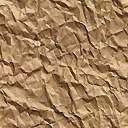 